คู่มือการประเมินคุณธรรมและความโปร่งใสในการดำเนินงานของหน่วยงานภาครัฐIntegrity and Transparency Assessmentประจำปีงบประมาณ พ.ศ. 2567สำนักประเมินคุณธรรมและความโปร่งใสสำนักงานคณะกรรมการป้องกันและปราบปรามการทุจริตแห่งชาติคณะกรรมการป้องกันและปราบปรามการทุจริตแห่งชาติคำนำการประเมินคุณธรรมและความโปร่งใสในการดำเนินงานของหน่วยงานภาครัฐ (Integrity and Transparency Assessment) หรือการประเมิน ITA นั้น ในปัจจุบันถือเป็นมาตรการที่สำคัญในการพัฒนาภาครัฐในด้านคุณธรรม ความโปร่งใส อันจะนำไปสู่การป้องกันการทุจริตในภาครัฐได้ โดยมีวัตถุประสงค์หลักเพื่อให้หน่วยงานภาครัฐแต่ละหน่วยงานได้รับทราบสถานะของตนเองในด้านคุณธรรม ความโปร่งใส ตลอดจนใช้ให้เกิดประโยชน์ในการนำไปปรับปรุงพัฒนาตนเอง นอกจากนี้ ยังช่วยให้หน่วยงานในระดับกระทรวง 
ระดับจังหวัด หรือหน่วยงานกำกับดูแลการปฏิบัติราชการ สามารถนำผลการประเมินไปใช้ประโยชน์
ในการพัฒนาการบริหารงานภาครัฐภายใต้การกำกับดูแลได้ โดยที่ผ่านมาการประเมิน ITA ก็ได้ส่งผลให้เกิดการพัฒนาและการเปลี่ยนแปลงให้เห็นได้อย่างชัดเจนและเป็นรูปธรรมการประเมิน ITA ประจำปีงบประมาณ พ.ศ. 2567 นั้นยังคงใช้กรอบแนวทางหลักในการประเมินเช่นเดียวกับในปีที่ผ่านมา อย่างไรก็ตาม สำนักงาน ป.ป.ช. ก็ได้มีความพยายามที่จะพัฒนาให้การประเมิน ITA มีประสิทธิภาพมากยิ่งขึ้น โดยการรับฟังความคิดเห็นและรวบรวมความคิดเห็นจากผู้เกี่ยวข้องต่าง ๆ ส่งผลให้การประเมิน ITA ประจำปีงบประมาณ พ.ศ. 2567 ได้มีการปรับปรุงรายละเอียดการประเมินที่สำคัญ คือ 
การลดจำนวนข้อคำถามของแบบวัด IIT, แบบวัด EIT และแบบวัด OIT ให้มีความกระชับ ซึ่งจะส่งผลให้ค่าคะแนนของข้อคำถามสามารถสะท้อนประเด็นด้านคุณธรรมและความโปร่งใสของหน่วยงานได้ดียิ่งขึ้น ประกอบกับการยกระดับการเปิดเผยข้อมูลภาครัฐของหน่วยงานที่จะต้องมีการจัดทำและเผยแพร่ข้อมูลให้มีประสิทธิภาพมากยิ่งขึ้น โดยเฉพาะการยกระดับการเปิดเผยข้อมูลที่สำคัญของหน่วยงาน เช่น ข้อมูลการจัดซื้อจัดจ้าง ที่หน่วยงานจะต้องเปิดเผยข้อมูลในรูปแบบไฟล์ excel ที่สามารถนำข้อมูลไปใช้ประมวลผลด้วยคอมพิวเตอร์ต่อไปได้คู่มือฉบับนี้ มีวัตถุประสงค์เพื่อให้หน่วยงานที่รับการประเมินนำไปใช้ศึกษาให้เกิดความรู้ความเข้าใจอย่างละเอียด เพื่อใช้เป็นแนวทางในการปฏิบัติการประเมิน ITA ให้ถูกต้องและลดข้อผิดพลาด
ในการปฏิบัติการซึ่งอาจส่งผลต่อผลการประเมินของหน่วยงานได้ และเพื่อใช้เป็นแนวทางในการดำเนินการเสริมสร้างด้านคุณธรรมและความโปร่งใสให้เกิดขึ้นในหน่วยงานภาครัฐ อันจะนำไปสู่การพัฒนาระบบ
การบริหารงานภาครัฐของประเทศไทยให้มีประสิทธิภาพและลดโอกาสในการทุจริตและประพฤติมิชอบได้ต่อไป สำนักประเมินคุณธรรมและความโปร่งใสสำนักงาน ป.ป.ช.สารบัญเนื้อหา												หน้าส่วนที่ 1 การประเมิน ITA	11.1 การประเมิน ITA	11.2 หลักการพื้นฐานของ ITA	21.3 ความสำคัญของการประเมิน ITA	3ส่วนที่ 2 การประเมิน ITA 2567	42.1 ITA 2567	42.2 หน่วยงานภาครัฐที่เข้าร่วมการประเมิน ITA 2567	62.3 ปฏิทินการประเมิน ITA 2567	7ส่วนที่ 3 รายละเอียดการประเมิน ITA 2567	83.1 การลงทะเบียนเข้าร่วมการประเมิน	83.2 การระบุข้อมูลผู้มีส่วนได้ส่วนเสีย	83.3 แบบวัด IIT	83.4 แบบวัด EIT	163.5 แบบวัด OIT	22ส่วนที่ 4 ผลการประเมิน ITA 2567	414.1 การคำนวณผลการประเมิน	414.2 โครงสร้างคะแนน	424.3 ผลคะแนนและระดับผลการประเมิน	434.4 ผลคะแนนตามเป้าหมายตัวชี้วัดของแผนแม่บทฯ	434.5 การประกาศผลการประเมิน	43ภาคผนวก ส่วนที่ 1 การประเมิน ITA1.1 การประเมิน ITAการประเมินคุณธรรมและความโปร่งใสในการดำเนินงานของหน่วยงานภาครัฐการประเมินคุณธรรมและความโปร่งใสในการดำเนินงานของหน่วยงานภาครัฐ หรือ Integrity and Transparency Assessment หรือที่เรียกว่าการประเมิน ITA ถือเป็นเครื่องมือในการขับเคลื่อนนโยบายของรัฐเครื่องมือหนึ่ง โดยเป็นเครื่องมือในเชิงบวกที่มุ่งพัฒนาระบบราชการไทยในเชิงสร้างสรรค์มากกว่ามุ่งจับผิด เปรียบเสมือนเครื่องมือตรวจสุขภาพองค์กรประจำปี โดยมีวัตถุประสงค์เพื่อให้หน่วยงานภาครัฐทั่วประเทศได้รับทราบถึงสถานะและปัญหาการดำเนินงานด้านคุณธรรมและความโปร่งใสขององค์กร ผลการประเมินที่ได้จะช่วยให้หน่วยงานภาครัฐสามารถนำไปใช้ในการปรับปรุงพัฒนาองค์กรให้มีประสิทธิภาพในการปฏิบัติงาน การให้บริการ สามารถอำนวยความสะดวก และตอบสนองต่อประชาชนได้ดียิ่งขึ้น ซึ่งถือเป็นการยกระดับมาตรฐานการดำเนินงานภาครัฐ ดังนั้น การประเมิน ITA จึงไม่ได้เป็นเพียงการประเมินคุณธรรมและความโปร่งใสเพียงเท่านั้น แต่ยังเป็นการประเมินประสิทธิภาพการปฏิบัติงานและการให้บริการประชาชน เพื่อให้ทราบถึงช่องว่างของความไม่เป็นธรรมและความด้อยประสิทธิภาพ สำหรับนำไปจัดทำแนวทางมาตรการต่าง ๆ ในการป้องกันการทุจริตและประพฤติมิชอบในระบบราชการไทยต่อไปการประเมิน ITA ถือเป็นเครื่องมือที่ของหน่วยงานภาครัฐได้สำรวจและประเมินตนเอง เพื่อให้ได้รับทราบข้อมูลอันส่งผลให้เกิดความตระหนักและปรับปรุงการบริหารงานและกำกับดูแลการดำเนินงานให้มีประสิทธิภาพ เกิดประโยชน์ต่อประชาชน และให้ความสำคัญกับด้านคุณธรรมและความโปร่งใสขององค์กรตนเองมากยิ่งขึ้น นอกจากนี้ การประเมิน ITA ยังส่งผลให้เกิดการเปลี่ยนแปลงและพัฒนาการของหน่วยงานภาครัฐในทางปฏิบัติอย่างเห็นได้ชัด โดยเฉพาะอย่างยิ่งความตื่นตัวและหันมาให้ความสนใจต่อการพัฒนาแพลตฟอร์มอิเล็กทรอนิกส์ของตนเองให้ทันสมัยและน่าสนใจมากขึ้น ที่สำคัญคือส่งผลให้หน่วยงานมีการจัดการข้อมูลข่าวสารอย่างเป็นระบบระเบียบและเตรียมความพร้อมในการเปิดเผยข้อมูลต่อสาธารณะให้ได้รับทราบและส่งเสริมให้เกิดการตรวจสอบอีกด้วย นอกจากนี้ ในด้านของประชาชนและสังคมไทยแล้ว การประเมิน ITA ถือเป็นเครื่องมือที่ทุกคนจะได้มีส่วนร่วมในการสะท้อนความคิดเห็นเพื่อนำไปสู่พัฒนาการบริหารงานภาครัฐ เพื่อให้ประชาชนคนไทยได้รับบริการจากภาครัฐที่ดีขึ้น และยังส่งผลให้ประชาชนและสาธารณชนมีโอกาสได้มีส่วนร่วมกำกับติดตามและตรวจสอบการดำเนินงานของภาครัฐได้มากขึ้นอีกด้วยการประเมิน ITA ได้เริ่มดำเนินการมาตั้งแต่ปีงบประมาณ พ.ศ. 2556 และมีการพัฒนามาเป็นระยะ โดยการประเมิน ITA ประจำปีงบประมาณ พ.ศ. 2567 นี้ นอกจากจะยังมีการประเมินอย่างต่อเนื่องกับปีที่ผ่านมาแล้ว ยังถือเป็นช่วงพัฒนาเครื่องมือการประเมิน ITA นี้ให้มีประสิทธิภาพในการยกระดับธรรมาภิบาล ความโปร่งใส และการป้องกันการทุจริตในหน่วยงานภาครัฐได้มากยิ่งขึ้น 1.2 หลักการพื้นฐานของ ITAITA เป็นการประเมินคุณลักษณะด้านคุณธรรมและความโปร่งใสโดยใช้ข้อมูลครอบคลุมรอบด้านการประเมิน ITA เป็นเครื่องมือที่มีการเก็บข้อมูลอย่างรอบด้านและหลากหลายมิติ กำหนดระเบียบวิธีการประเมินผลที่เป็นไปตามหลักการทางสถิติและทางวิชาการเพื่อให้ผลการประเมินสามารถสะท้อนสุขภาวะขององค์กรในด้านคุณธรรมและความโปร่งใสได้อย่างแท้จริง โดยมีการเก็บข้อมูลจาก 3 ส่วน ดังนี้ ส่วนที่ 1 แบบวัดการรับรู้ของผู้มีส่วนได้ส่วนเสียภายใน (Internal Integrity and Transparency Assessment) หรือแบบวัด IIT โดยเปิดโอกาสให้บุคลากรภาครัฐทุกระดับที่ปฏิบัติงานมาไม่น้อยกว่า 1 ปี ได้มีโอกาสสะท้อนและแสดงความคิดเห็นต่อคุณธรรมและความโปร่งใสของหน่วยงานตนเอง โดยสอบถามการรับรู้และความคิดเห็นใน 5 ตัวชี้วัด ได้แก่	ตัวชี้วัดที่ 1 การปฏิบัติหน้าที่	ตัวชี้วัดที่ 2 การใช้งบประมาณ	ตัวชี้วัดที่ 3 การใช้อำนาจ	ตัวชี้วัดที่ 4 การใช้ทรัพย์สินของราชการ 	ตัวชี้วัดที่ 5 การแก้ไขปัญหาการทุจริต ส่วนที่ 2 แบบวัดการรับรู้ของผู้มีส่วนได้ส่วนเสียภายนอก (External Integrity and Transparency Assessment) หรือแบบวัด EIT โดยเปิดโอกาสให้ผู้รับบริการหรือผู้ติดต่อหน่วยงานภาครัฐในช่วงปีงบประมาณ พ.ศ. 2567 ได้มีโอกาสสะท้อนและแสดงความคิดเห็นต่อการดำเนินงานของหน่วยงานภาครัฐ โดยสอบถามการรับรู้และความคิดเห็นใน 3 ตัวชี้วัด ได้แก่	ตัวชี้วัดที่ 6 คุณภาพการดำเนินงาน	ตัวชี้วัดที่ 7 ประสิทธิภาพการสื่อสาร 	ตัวชี้วัดที่ 8 การปรับปรุงระบบการทำงาน ส่วนที่ 3 แบบวัดการเปิดเผยข้อมูลสาธารณะ (Open Data Integrity and Transparency Assessment) หรือแบบวัด OIT เป็นการตรวจสอบระดับการเปิดเผยข้อมูลของหน่วยงานภาครัฐที่เผยแพร่ไว้ทางหน้าเว็บไซต์หลักของหน่วยงาน แบ่งออกเป็น 2 ตัวชี้วัด ได้แก่	ตัวชี้วัดที่ 9 การเปิดเผยข้อมูล โดยมีตัวชี้วัดย่อย ได้แก่		ตัวชี้วัดย่อยที่ 9.1 ข้อมูลพื้นฐาน		ตัวชี้วัดย่อยที่ 9.2 การบริหารงานและการใช้จ่ายงบประมาณ		ตัวชี้วัดย่อยที่ 9.3 การจัดซื้อจัดจ้าง		ตัวชี้วัดย่อยที่ 9.4 การบริหารและพัฒนาทรัพยากรบุคคล 		ตัวชี้วัดย่อยที่ 9.5 การส่งเสริมความโปร่งใส 	ตัวชี้วัดที่ 10 การป้องกันการทุจริต มีตัวชี้วัดย่อย ได้แก่	ตัวชี้วัดย่อยที่ 10.1 การดำเนินการเพื่อป้องกันการทุจริตในประเด็นสินบน 		ตัวชี้วัดย่อยที่ 10.2  การส่งเสริมคุณธรรมและความโปร่งใส1.3 ความสำคัญของการประเมิน ITAITA ถูกกำหนดเป็นนโยบายและเป้าหมายตามแผนงานระดับประเทศแผนแม่บทภายใต้ยุทธศาสตร์ชาติ ประเด็นการต่อต้านการทุจริตและประพฤติมิชอบ (พ.ศ. 2561 – 2580) ได้กำหนดให้การประเมินคุณธรรมและความโปร่งใสในการดำเนินงานของหน่วยงานภาครัฐ เป็นหนึ่งในตัวชี้วัดของแผนย่อยการป้องกันการทุจริตและประพฤติมิชอบ โดยในระยะที่ 2 ได้กำหนดให้ภายในปีงบประมาณ พ.ศ. 2570 หน่วยงานที่เข้าร่วมการประเมินคุณธรรมและความโปร่งใสในการดำเนินงานของหน่วยงานภาครัฐผ่านเกณฑ์ (85 คะแนนขึ้นไป) จำนวนไม่น้อยกว่าร้อยละ 100ต่อมาเมื่อวันที่ 17 มกราคม 2566 คณะรัฐมนตรีได้ให้ความเห็นชอบแผนแม่บทภายใต้ยุทธศาสตร์ชาติ (พ.ศ. 2566 – 2580) (ฉบับแก้ไขเพิ่มเติม) ซึ่งมีสาระสำคัญ คือ - ได้มีการเพิ่มเติมเป้าหมายระดับประเด็น (21) การต่อต้านการทุจริตและประพฤติมิชอบ กำหนดให้ในปี 2566 - 2570 คะแนนเฉลี่ยการประเมินคุณธรรมและความโปร่งใสทุกหน่วยงานในประเทศไทยจะต้องได้คะแนนไม่น้อยกว่า 89 คะแนน- ได้มีการปรับแก้เป้าหมายและตัวชี้วัดของแผนย่อยการป้องกันการทุจริตและประพฤติมิชอบ 
ซึ่งกำหนดให้ตั้งแต่ปีงบประมาณ พ.ศ. 2566 – 2570 จะต้องมีสัดส่วนหน่วยงานที่ผ่านเกณฑ์ (85 คะแนนขึ้นไป) การประเมินคุณธรรมและความโปร่งใสต่อหน่วยงานภาครัฐทั้งหมดไม่น้อยกว่าร้อยละ 100 คณะรัฐมนตรีในการประชุมเมื่อวันที่ ๔ มกราคม ๒๕๖๕ ได้มีมติเห็นชอบข้อเสนอเชิงกลยุทธ์ตามที่สำนักงาน ป.ป.ช. เสนอ โดยสรุปสาระสำคัญได้ดังนี้คณะรัฐมนตรี ผู้บริหารกระทรวงมหาดไทย และผู้บริหารองค์กรปกครองส่วนท้องถิ่นควรเร่งรัดส่งเสริมสนับสนุนให้เกิดการพัฒนาต่อยอดองค์ความรู้และทักษะการเปิดเผยข้อมูล การป้องกันการทุจริต และการให้บริการสาธารณะทางเว็บไซต์ของหน่วยงานให้มีคุณภาพและเป็นไปตามมาตรฐานการประเมินที่กำหนดผู้ว่าราชการจังหวัดและนายอำเภอต้องส่งเสริมสนับสนุนและให้คำแนะนำในด้านกระบวนการบริหารจัดการภายในหน่วยงานแก่องค์กรปกครองส่วนท้องถิ่นอย่างใกล้ชิดคณะรัฐมนตรีและสำนักงานปลัดสำนักนายกรัฐมนตรีควรขับเคลื่อนร่างพระราชบัญญัติข้อมูลข่าวสารของราชการ (ฉบับที่ ..) พ.ศ. ... ให้สอดคล้องกับหลักการที่กำหนดไว้ในรัฐธรรมนูญแห่งราชอาณาจักรไทย พ.ศ. 2560 เพื่อยกระดับการเปิดเผยข้อมูลข่าวสารของหน่วยงานภาครัฐให้เป็นหน้าที่หลักที่ต้องปฏิบัติหน่วยงานกำกับดูแลการปฏิบัติราชการของหน่วยงานภาครัฐต้องดำเนินการกำกับติดตามการประเมินฯ และผลักดันให้หน่วยงานภายใต้กำกับดูแลดำเนินการให้เป็นไปตามแนวทางการประเมินที่กำหนดหน่วยงานภาครัฐต้องให้ความร่วมมือและเข้าร่วมการประเมินคุณธรรมและความโปร่งใสในการดำเนินงานของหน่วยงานภาครัฐ ในปีงบประมาณ พ.ศ. 2565 – 2570 โดยการกำหนดกลุ่มเป้าหมายหน่วยงานที่เข้าร่วมการประเมินฯ แนวทางการประเมินฯ และเครื่องมือการประเมินฯ ให้เป็นไปตามที่สำนักงาน ป.ป.ช. กำหนดส่วนที่ 2 การประเมิน ITA 25672.1 ITA 2567ITA 2567 มีแนวทางประเมินอย่างไรการประเมิน ITA ประจำปีงบประมาณ พ.ศ. 2567 นั้น เพื่อเป็นการผลักดันให้หน่วยงานภาครัฐได้มีการพัฒนาอย่างต่อเนื่องและสามารถบรรลุเป้าหมายได้อย่างพร้อมเพรียงกันทั่วประเทศ การประเมิน ITA จึงยังคงมีกรอบแนวทางในการประเมินเช่นเดียวกับปีที่ผ่านมา เพื่อให้หน่วยงานที่มีการพัฒนาในระดับดีแล้วยังคงรักษามาตรฐานการดำเนินงานและการปฏิบัติให้มีเสถียรภาพมากยิ่งขึ้น และหน่วยงานที่ยังมีจุดที่ต้องปรับปรุงได้สามารถพัฒนาให้มีมาตรฐานเดียวกันกับทุกหน่วยงานทั่วประเทศได้ นอกจากนี้ การประเมิน ITA ประจำปีงบประมาณ พ.ศ. 2567 นั้น สำนักงาน ป.ป.ช. จะเป็นหน่วยงานหลักในการปฏิบัติการประเมินเช่นเดียวกับปีที่ผ่านมา อย่างไรก็ตาม ในปีงบประมาณ พ.ศ. 2567 นี้ ก็มีนโยบายในการปรับปรุงในรายละเอียดของเครื่องมือการประเมินในบางประการ สรุปได้ดังนี้การเปลี่ยนแปลงของแบบวัดการรับรู้ของผู้มีส่วนได้ส่วนเสียภายใน (แบบวัด IIT) มีดังนี้การลดจำนวนข้อคำถามของแบบวัด IIT จาก 30 ข้อ เหลือ 15 ข้อการปรับเปลี่ยนตัวเลือกคำตอบของแบบวัด IIT ได้มีการปรับจำนวนตัวเลือกจากเดิม 4 ระดับ เป็น 6 ระดับดังนั้น ในปี 2567 มีตัวเลือกคำตอบของแบบวัด IIT มี 2 แบบ คือ ตัวเลือกแบบ 2 ระดับ และตัวเลือกแบบ 6 ระดับ ขนาดกลุ่มตัวอย่างขั้นต่ำของผู้มีส่วนได้ส่วนเสียภายใน (IIT) เพิ่มมากขึ้น โดยเพิ่มขนาดกลุ่มตัวอย่างจากจำนวนร้อยละ 10 ของจำนวนผู้มีส่วนได้ส่วนเสียภายในทั้งหมด เป็นจำนวนร้อยละ 20 ของจำนวนผู้มีส่วนได้ส่วนเสียภายในทั้งหมด กรณีมีผู้มีส่วนได้ส่วนเสียภายในน้อยกว่า 30 คน ให้เก็บทั้งหมด กรณีมีผู้มีส่วนได้ส่วนเสียภายในมากกว่า 2,000 คน ให้เก็บไม่น้อยกว่า 400 คนการเปลี่ยนแปลงของแบบวัดการรับรู้ของผู้มีส่วนได้ส่วนเสียภายนอก (แบบวัด EIT) มีดังนี้การลดจำนวนข้อคำถามของแบบวัด EIT จาก 15 ข้อ เหลือ 9 ข้อการปรับเปลี่ยนตัวเลือกคำตอบของแบบวัด EIT ได้มีการปรับจำนวนตัวเลือกจากเดิม 4 ระดับ เป็น 6 ระดับดังนั้น ในปี 2567 มีตัวเลือกคำตอบของแบบวัด EIT มี 2 แบบ คือ ตัวเลือกแบบ 2 ระดับ และตัวเลือกแบบ 6 ระดับ ขนาดกลุ่มตัวอย่างขั้นต่ำของผู้มีส่วนได้ส่วนเสียภายนอก (EIT) เพิ่มมากขึ้น ดังนี้1) หน่วยงานไม่ต้องระบุจำนวนผู้มีส่วนได้ส่วนเสียภายนอก 2) จำนวนขั้นต่ำของผู้ตอบแบบวัด EIT ส่วนที่ 1 กำหนดโดยสำนักงาน ป.ป.ช. 3) จำนวนขั้นต่ำของผู้มีส่วนได้ส่วนเสียภายนอก (EIT) ส่วนที่ 2 เพิ่มขนาดกลุ่มตัวอย่างจากจำนวนร้อยละ 10 ของจำนวนกลุ่มตัวอย่างของส่วนที่ 1 เป็นจำนวนร้อยละ 20 ของจำนวนกลุ่มตัวอย่างของส่วนที่ 1 แต่จะต้องมีจำนวนไม่น้อยกว่า 20 คน กรณีขนาดกลุ่มตัวอย่างแบบวัด EIT ส่วนที่ 2 มากกว่า 40 คน ให้เก็บไม่น้อยกว่า 40 คน	การเปลี่ยนแปลงของแบบวัดการเปิดเผยข้อมูลสาธารณะ (แบบวัด OIT) มีดังนี้ การลดจำนวนข้อคำถามของแบบวัด OIT จาก 43 ข้อ เหลือ 35 ข้อการเปิดเผยข้อมูลตามแบบวัด OIT ในปีงบประมาณ พ.ศ. 2567 แบบวัด OIT ได้ยกระดับการเปิดเผยข้อมูลของหน่วยงานใน 3 ประเด็น ดังต่อไปนี้	1) การเปิดเผยข้อมูลในรูปแบบไฟล์ excel ตามแบบฟอร์มที่สำนักงาน ป.ป.ช. กำหนด 
ซึ่งรูปแบบไฟล์ดังกล่าวเป็นชุดข้อมูลที่อยู่ในรูปแบบเป็นตารางหรือรูปแบบที่มีโครงสร้าง ทำให้สามารถนำข้อมูลไปใช้ประมวลผลด้วยคอมพิวเตอร์ต่อไปได้ (Machine Readable File)2) การควบรวมและปรับข้อคำถามที่มีความซ้ำซ้อน และเพิ่มรายละเอียดการเปิดเผยข้อมูลที่หน่วยงานจะต้องวิเคราะห์และจัดทำข้อมูลให้มีประสิทธิภาพมากยิ่งขึ้น 3) การมุ่งเน้นในประเด็นที่เกี่ยวข้องกับสินบนเพิ่มมากขึ้นการปรับเปลี่ยนระดับการให้คะแนนแบบวัด OIT เดิมมีระดับการให้คะแนน คือ ไม่คิดคะแนน, 0, 100 ในการประเมิน ITA ประจำปีงบประมาณ พ.ศ. 2567 ได้มีการปรับเปลี่ยนระดับการให้คะแนนเป็น 2 ลักษณะคือ 0, 100 และ 0, 50, 100 โดยยกเลิกระดับการให้คะแนนแบบ “ไม่คิดคะแนน” 
ในข้อคำถามที่มีข้อจำกัดในการเปิดเผยข้อมูล2.2 หน่วยงานภาครัฐที่เข้าร่วมการประเมิน ITA 2567ITA 2567 มีหน่วยงานภาครัฐที่เข้าร่วมการประเมิน มีจำนวนรวมทั้งสิ้น 8,325 หน่วยงานหน่วยงานของรัฐสภา				จำนวน	3 	หน่วยงานหน่วยงานของศาล				จำนวน	3 	หน่วยงานหน่วยงานขององค์กรอิสระตามรัฐธรรมนูญ		จำนวน	5 	หน่วยงานหน่วยงานของอัยการ				จำนวน	1 	หน่วยงานส่วนราชการระดับกรม				จำนวน	160 	หน่วยงานองค์การมหาชน					จำนวน	60	หน่วยงานรัฐวิสาหกิจ					จำนวน	51	หน่วยงานหน่วยงานของรัฐอื่น ๆ				จำนวน	17	หน่วยงานกองทุน						จำนวน	12	หน่วยงาน สถาบันอุดมศึกษา				จำนวน	87	หน่วยงาน จังหวัด						จำนวน	76	หน่วยงาน องค์การบริหารส่วนจังหวัด			จำนวน	76	หน่วยงาน เทศบาลนคร					จำนวน	30	หน่วยงาน เทศบาลเมือง					จำนวน	195	หน่วยงาน เทศบาลตำบล					จำนวน	2,247	หน่วยงาน องค์การบริหารส่วนตำบล			จำนวน	5,300	หน่วยงาน องค์กรปกครองส่วนท้องถิ่นรูปแบบพิเศษ		จำนวน	2	หน่วยงานหมายเหตุ : หน่วยงานที่เข้าร่วมการประเมินครั้งแรกจำนวนรวม 2 แห่ง ประกอบด้วยส่วนราชการ
ระดับกรมจำนวน 1 แห่ง คือ กรมส่งเสริมการเรียนรู้ และองค์การมหาชนจำนวน 1 แห่ง คือ สำนักงานคณะกรรมการคุ้มครองข้อมูลส่วนบุคคล2.3 ปฏิทินการประเมิน ITA 2567กรอบระยะเวลาในแต่ละขั้นตอนของ ITA 2567การประเมิน ITA ประจำปีงบประมาณ พ.ศ. 2567 กำหนดขั้นตอนและกรอบระยะเวลาที่ไม่แตกต่างจากปีที่ผ่านมามาก เพื่อให้หน่วยงานมีความคุ้นเคยและสามารถวางแผนงานในการปรับปรุงพัฒนาตนเองและดำเนินการตามขั้นตอนการประเมินได้ แต่ในปีงบประมาณ พ.ศ. 2567 ระบบ ITAS จะทำการปิดระบบ ในเวลา 16.30 น. ของแต่ละขั้นตอนการประเมิน โดยขั้นตอนการประเมิน ITA 2567 มีรายละเอียดดังนี้*ระยะเวลาอาจมีการเปลี่ยนแปลงได้ตามความเหมาะสม โดยจะมีการแจ้งให้ทราบล่วงหน้าส่วนที่ 3 รายละเอียดการประเมิน ITA 25673.1 การลงทะเบียนเข้าร่วมการประเมิน3.1.1 บัญชีผู้ใช้งานและรหัสผ่านหน่วยงานที่เข้าร่วมการประเมิน จะมีชื่อผู้ใช้งาน (Username) และรหัสผ่าน (Password) ของหน่วยงาน 2 ชุด คือ“ผู้ดูแลระบบ (แอดมิน)” : ชื่อผู้ใช้งานขึ้นต้นด้วยตัวอักษร “a” และตัวเลข 4 ตัว“ผู้บริหาร” : ชื่อผู้ใช้งานขึ้นต้นด้วยตัวอักษร “t” และตัวเลข 4 ตัวทั้งนี้ ในกรณีหน่วยงานที่เคยเข้าร่วมการประเมินในปีที่ผ่านมา ให้ใช้ชื่อผู้ใช้งานและรหัสผ่านเดิมในการลงทะเบียนเข้าร่วมการประเมิน ส่วนในกรณีหน่วยงานที่เข้าร่วมการประเมินครั้งแรก ให้ใช้ชื่อผู้ใช้งานและรหัสผ่านตามที่สำนักงาน ป.ป.ช. จัดส่งให้* กรณีที่หน่วยงานไม่สามารถเข้าใช้งานระบบ ITAS ได้ เนื่องมาจากลืมชื่อผู้ใช้งานหรือรหัสผ่าน ให้กดเลือก “ลืมรหัสผ่าน” จากนั้น ระบบจะให้ท่านยืนยันตัวตนผ่านทางอีเมลที่ท่านได้ระบุไว้ในระบบ ITAS โดยเมื่อท่านยืนยันตัวตนถูกต้องระบบจะให้ท่านสามารถตั้งรหัสผ่านใหม่เพื่อเข้าสู่ระบบ ITAS ได้ตามปกติ3.1.2 วิธีการลงทะเบียนเข้าร่วมการประเมินหน่วยงานจะต้องลงทะเบียนเข้าร่วมการประเมินในช่วงระยะเวลาที่กำหนด ด้วยวิธีการเข้าสู่ระบบ ITAS (itas.nacc.go.th) โดยใช้ชื่อผู้ใช้งาน (Username) และรหัสผ่าน (Password) ของผู้ดูแลระบบ 
(แอดมิน) หรือของผู้บริหาร นอกจากจะเป็นการยืนยันการเข้าร่วมการประเมินแล้ว ยังเป็นการให้หน่วยงานได้ทบทวนข้อมูลของแอดมินและผู้บริหาร เช่น ชื่อ-นามสกุล ตำแหน่ง ช่องทางการติดต่อ และตราสัญลักษณ์ของหน่วยงาน (โดยจะต้องเป็นไฟล์สกุล JPG หรือ PNG เท่านั้น)3.2 การระบุข้อมูลผู้มีส่วนได้ส่วนเสียภายในหน่วยงานจะต้องระบุจำนวนผู้มีส่วนได้ส่วนเสียภายในของหน่วยงาน โดยแอดมินจะเป็นผู้ระบุข้อมูล และผู้บริหารของหน่วยงานจะเป็นผู้ตรวจสอบและอนุมัติ ทั้งนี้จะต้องดำเนินการภายในระยะเวลาที่กำหนด3.3 แบบวัด IITInternal Integrity and Transparency Assessment3.3.1 แบบวัด IITแบบวัดการรับรู้ของผู้มีส่วนได้ส่วนเสียภายใน (Internal Integrity and Transparency Assessment: IIT) เป็นแบบวัดที่ให้ผู้ตอบเลือกตัวเลือกคำตอบตามการรับรู้หรือประสบการณ์ของตนเอง โดยมีวัตถุประสงค์เพื่อเก็บข้อมูลการรับรู้ของผู้มีส่วนได้ส่วนเสียภายในที่มีต่อหน่วยงานตนเอง ใน 5 ตัวชี้วัด ได้แก่ ตัวชี้วัดการปฏิบัติหน้าที่ ตัวชี้วัดการใช้งบประมาณ ตัวชี้วัดการใช้อำนาจ ตัวชี้วัดการใช้ทรัพย์สินของราชการ และตัวชี้วัดการแก้ไขปัญหาการทุจริต3.3.2 ผู้มีส่วนได้ส่วนเสียภายในผู้มีส่วนได้ส่วนเสียภายใน หมายถึง บุคลากรของหน่วยงานภาครัฐ ตั้งแต่ระดับผู้บริหาร ผู้อำนวยการ/หัวหน้า ข้าราชการ/พนักงาน ไปจนถึงลูกจ้าง/พนักงานจ้างที่ปฏิบัติงานให้กับหน่วยงานภาครัฐมาเป็นระยะเวลาไม่น้อยกว่า 1 ปี (ปฏิบัติงานก่อนวันที่ 1 ม.ค. 2566)กรณีหน่วยงานประเภท “จังหวัด” ผู้มีส่วนได้ส่วนเสียภายใน หมายถึง ผู้ว่าราชการจังหวัด รองผู้ว่าราชการจังหวัด ผู้ปฏิบัติงานในสำนักงานจังหวัดและส่วนราชการส่วนภูมิภาคที่อยู่ในการควบคุมดูแลของผู้ว่าราชการจังหวัด (ไม่รวมส่วนราชการในจังหวัดที่ขึ้นตรงต่อส่วนกลาง และส่วนราชการระดับอำเภอ) 
ที่ปฏิบัติงานมาเป็นระยะเวลาไม่น้อยกว่า 1 ปี (ปฏิบัติงานก่อนวันที่ 1 ม.ค. 2566)3.3.3 วิธีการรวบรวมข้อมูลแบบวัด IITเป็นบทบาทหน้าที่ของหน่วยงานที่จะประชาสัมพันธ์เพื่อให้บุคลากรภายในได้มีโอกาสได้เข้ามามีส่วนร่วมสะท้อนความคิดเห็นต่อการปฏิบัติราชการของหน่วยงาน ดังนี้หน่วยงานนำช่องทางการเข้าตอบแบบวัด IIT และ Code ของหน่วยงาน ไปเผยแพร่และประชาสัมพันธ์แก่บุคลากรภายในของหน่วยงานบุคลากรภายในของหน่วยงานเข้ามาตอบแบบวัด IIT ด้วยตนเองทางระบบ ITAS โดยผู้ตอบจะต้องยืนยันตัวตนโดยการระบุ Code ของหน่วยงานให้ถูกต้อง จึงจะสามารถเข้าตอบได้ขนาดกลุ่มตัวอย่างกลุ่มตัวอย่างขั้นต่ำของผู้มีส่วนได้ส่วนเสียภายใน กำหนดจำนวนร้อยละ 20 ของจำนวนผู้มีส่วนได้ส่วนเสียภายในทั้งหมด แต่จะต้องมีจำนวนไม่น้อยกว่า 30 คน กรณีหน่วยงานมีผู้มีส่วนได้ส่วนเสียภายในจำนวนน้อยกว่า 30 คน ให้เก็บข้อมูลจากผู้มีส่วนได้ส่วนเสียภายในทั้งหมด กรณีหน่วยงานมีผู้มีส่วนได้ส่วนเสียภายในจำนวนมากกว่า 2,000 คน ให้เก็บข้อมูลจากผู้มีส่วนได้ส่วนเสียภายในไม่น้อยกว่า 400 คน โดยระบบ ITAS จะคำนวณขนาดกลุ่มตัวอย่างของแต่ละหน่วยงานโดยอัตโนมัติกรณีที่หน่วยงานไม่ได้ระบุจำนวนผู้มีส่วนได้ส่วนเสียภายในตามขั้นตอนและระยะเวลาที่กำหนด หน่วยงานจะต้องมีจำนวนผู้ตอบแบบวัด IIT ไม่น้อยกว่า 400 คนคำอธิบายเพิ่มเติมหน่วยงานควรจะคำนึงถึงการเผยแพร่ช่องทางการเข้าตอบแบบวัด IIT ให้ทุกคนได้รับทราบอย่างเท่าเทียมกัน และจะต้องระมัดระวังและป้องกันไม่ให้มีการนำ Code ไปเผยแพร่แก่บุคคลภายนอกโดยเด็ดขาดหน่วยงานมีบทบาทในการส่งเสริมให้บุคลากรภายในของหน่วยงานเข้ามามีส่วนร่วมในการสะท้อนความคิดเห็นต่อการดำเนินงานและการบริหารงานของหน่วยงานตนเอง และจะต้องกำกับติดตามให้เข้ามาตอบตามระยะเวลาที่กำหนดให้ได้มากที่สุด โดยจะต้องไม่น้อยกว่าขนาดกลุ่มตัวอย่างตามที่กำหนด3.3.4 รายละเอียดตัวชี้วัดและข้อคำถามของแบบวัด IITตัวชี้วัดที่ 1 การปฏิบัติหน้าที่ เป็นตัวชี้วัดที่มีวัตถุประสงค์เพื่อประเมินการรับรู้ของบุคลากรภายในหน่วยงานต่อการปฏิบัติงานของบุคลากรอื่นในหน่วยงานของตนเอง ในประเด็นที่เกี่ยวข้องกับการปฏิบัติงานโดยยึดหลักตามมาตรฐาน มีความโปร่งใส ปฏิบัติงานหรือดำเนินการตามขั้นตอนและระยะเวลาที่กำหนดไว้อย่างเคร่งครัด และจะต้องเป็นไปอย่างเท่าเทียมกัน ไม่ว่าจะเป็นผู้มาติดต่อทั่วไปหรือผู้มาติดต่อที่รู้จักกันเป็นการส่วนตัว รวมไปถึงการปฏิบัติงานอย่างมุ่งมั่น เต็มความสามารถ และมีความรับผิดชอบต่องานในหน้าที่ที่รับผิดชอบ ซึ่งล้วนถือเป็นลักษณะการปฏิบัติหน้าที่ในฐานะเจ้าหน้าที่ของรัฐอย่างมีคุณธรรม นอกจากนี้ ยังประเมินการรับรู้ในประเด็นที่เกี่ยวข้องกับพฤติกรรมการเรียก รับสินบน เพื่อแลกกับการปฏิบัติหน้าที่ หรือที่อาจส่งผลให้มีการปฏิบัติหน้าที่อย่างไม่เป็นธรรมเพื่อเป็นการตอบแทน ตัวชี้วัดที่ 1 การปฏิบัติหน้าที่ ประกอบด้วยข้อคำถาม จำนวน 3 ข้อ ดังนี้ตัวชี้วัดที่ 2 การใช้งบประมาณ เป็นตัวชี้วัดที่มีวัตถุประสงค์เพื่อประเมินการรับรู้ของบุคลากรภายในหน่วยงานต่อการดำเนินการต่าง ๆ ของหน่วยงานของตนเอง ในประเด็นที่เกี่ยวข้องกับการใช้จ่ายเงินงบประมาณ นับตั้งแต่การจัดทำแผนการใช้จ่ายงบประมาณประจำปีและเผยแพร่อย่างโปร่งใส การเปิดโอกาสให้เกิดการมีส่วนร่วมในกระบวนการจัดทำงบประมาณ ไปจนถึงลักษณะการใช้จ่ายงบประมาณของหน่วยงานอย่างคุ้มค่า เป็นไปตามวัตถุประสงค์ และไม่เอื้อประโยชน์แก่ตนเองหรือพวกพ้อง หรือการเบิกจ่ายเงินอย่างไม่ถูกต้อง ตลอดจนกระบวนการจัดซื้อจัดจ้างและการตรวจรับพัสดุด้วยตัวชี้วัดที่ 2 การใช้งบประมาณ  ประกอบด้วยข้อคำถาม จำนวน 3 ข้อ ดังนี้ตัวชี้วัดที่ 3 การใช้อำนาจ เป็นตัวชี้วัดที่มีวัตถุประสงค์เพื่อประเมินการรับรู้ของบุคลากรภายในหน่วยงานต่อการใช้อำนาจของผู้บังคับบัญชาในหน่วยงานของตนเอง ในประเด็นที่เกี่ยวข้องกับการมอบหมายงาน การประเมินผลการปฏิบัติงาน การคัดเลือกบุคลากรเพื่อให้สิทธิประโยชน์ต่าง ๆ ซึ่งจะต้องเป็นไปอย่างเป็นธรรมและไม่เลือกปฏิบัติ รวมไปถึงการสั่งการให้ผู้ใต้บังคับบัญชาทำในธุระส่วนตัวของผู้บังคับบัญชาหรือทำในสิ่งที่ไม่ถูกต้อง นอกจากนี้ ยังประเมินเกี่ยวกับกระบวนการบริหารงานบุคคล เช่น การสรรหา บรรจุ แต่งตั้ง โยกย้าย เลื่อนตำแหน่ง ที่อาจมีการเอื้อประโยชน์ให้บุคคลใดบุคคลหนึ่งหรือพวกพ้องตัวชี้วัดที่ 3 การใช้อำนาจ ประกอบด้วยข้อคำถาม จำนวน 3 ข้อ ดังนี้ตัวชี้วัดที่ 4 การใช้ทรัพย์สินของราชการ เป็นตัวชี้วัดที่มีวัตถุประสงค์เพื่อประเมินการรับรู้ของบุคลากรภายในหน่วยงานต่อการใช้ทรัพย์สินของราชการ ในประเด็นที่เกี่ยวข้องกับการกำหนดแนวทางในการใช้ทรัพย์สินของราชการอย่างถูกต้องให้เจ้าหน้าที่ในหน่วยงานได้รับทราบและยึดถือปฏิบัติ ซึ่งควรจะต้องส่งเสริมให้การใช้ทรัพย์สินของราชการอย่างถูกต้องมีความสะดวก และการกำกับดูแลและตรวจสอบการใช้ทรัพย์สินของราชการอย่างสม่ำเสมอ เพื่อป้องกันไม่ให้เจ้าหน้าที่ของหน่วยงานมีการใช้ทรัพย์สินของราชการเพื่อประโยชน์ส่วนตัวตัวชี้วัดที่ 4 การใช้ทรัพย์สินของราชการ  ประกอบด้วยข้อคำถาม จำนวน 3 ข้อ ดังนี้ตัวชี้วัดที่ 5 การแก้ไขปัญหาการทุจริต เป็นตัวชี้วัดที่มีวัตถุประสงค์เพื่อประเมินการรับรู้ของบุคลากรภายในหน่วยงานต่อการแก้ไขปัญหาการทุจริตของหน่วยงาน ในประเด็นที่เกี่ยวข้องกับการให้ความสำคัญของผู้บริหารสูงสุดในการต่อต้านการทุจริตอย่างจริงจัง และความพยายามของหน่วยงานในการป้องกันการทุจริต โดยการจัดทำมาตรการภายในหน่วยงานที่มีประสิทธิภาพ รวมไปถึง การส่งเสริมการให้ข้อมูล เบาะแส หรือร้องเรียนการทุจริตของเจ้าหน้าที่ภายในหน่วยงาน และมีการตรวจสอบและลงโทษอย่างจริงจังเมื่อพบว่ามีเจ้าหน้าที่ภายในหน่วยงานกระทำความผิดตัวชี้วัดที่ 5 การแก้ไขปัญหาการทุจริต ประกอบด้วยข้อคำถาม จำนวน 3 ข้อ ดังนี้3.4 แบบวัด EITExternal Integrity and Transparency Assessment3.4.1 แบบวัด EITแบบวัดการรับรู้ของผู้มีส่วนได้ส่วนเสียภายนอก (External Integrity and Transparency Assessment: EIT) เป็นแบบวัดที่ให้ผู้ตอบเลือกตัวเลือกคำตอบตามการรับรู้ของตนเอง โดยมีวัตถุประสงค์เพื่อเก็บข้อมูลการรับรู้ของผู้มีส่วนได้ส่วนเสียภายนอกที่มีต่อหน่วยงานที่ประเมิน ใน 3 ตัวชี้วัด ได้แก่ ตัวชี้วัดคุณภาพการดำเนินงาน ตัวชี้วัดประสิทธิภาพการสื่อสาร และตัวชี้วัดการปรับปรุงระบบการทำงาน3.4.2 ผู้มีส่วนได้ส่วนเสียภายนอกผู้มีส่วนได้ส่วนเสียภายนอก หมายถึง บุคคล นิติบุคคล บริษัทเอกชน หรือหน่วยงานของรัฐอื่นที่เคยมารับบริการหรือมาติดต่อตามภารกิจของหน่วยงานภาครัฐ รวมไปถึงพนักงานจ้างเหมาบริการ ในรอบปีงบประมาณ พ.ศ. 2567รวมไปถึง ผู้มีส่วนได้ส่วนเสียสำคัญหรือผู้มีส่วนได้ส่วนเสียทางใดทางหนึ่งหรือได้รับผลกระทบจากการกำหนดนโยบาย การปฏิบัติหน้าที่ หรือการดำเนินงานตามภารกิจของหน่วยงาน3.4.3 วิธีการรวบรวมข้อมูลแบบวัด EITการเก็บรวบรวมข้อมูลแบบวัด EIT จะมีการจำแนกออกเป็น 2 ส่วน ดังนี้ส่วนที่ 1 ผู้รับบริการหรือติดต่อราชการเข้าตอบด้วยตนเองเป็นบทบาทหน้าที่ของหน่วยงานที่จะได้ประชาสัมพันธ์เพื่อให้ผู้รับบริการหรือติดต่อราชการกับหน่วยงานได้มีโอกาสเข้ามามีส่วนร่วมสะท้อนความคิดเห็นต่อการปฏิบัติราชการของหน่วยงาน โดยหน่วยงานนำช่องทางการเข้าตอบแบบวัด EIT ทางระบบ ITAS ไปเผยแพร่และประชาสัมพันธ์แก่ผู้รับบริการหรือติดต่อราชการของหน่วยงาน และผู้รับบริการหรือผู้ติดต่อกับภาครัฐจะเข้ามาตอบแบบวัด EIT ด้วยตนเองทางระบบ ITASขนาดกลุ่มตัวอย่าง (ส่วนที่ 1)จำนวนกลุ่มตัวอย่างขั้นต่ำของผู้มีส่วนได้ส่วนเสียภายนอก (ส่วนที่ 1) เป็นไปตามที่สำนักงาน ป.ป.ช. กำหนด* เพื่อสร้างมาตรฐานการเก็บข้อมูลให้มีความน่าเชื่อถือ โดยพิจารณาจากแนวทางดังต่อไปนี้1. แนวทางการกำหนดกรอบการจัดสรรงบประมาณจังหวัดและกลุ่มจังหวัดของสำนักงานคณะกรรมการสภาพัฒนาเศรษฐกิจและสังคมแห่งชาติ ซึ่งได้กำหนดเกณฑ์การแบ่งขนาดจังหวัด ประกอบด้วย 3 องค์ประกอบ คือ 1) จำนวนอำเภอในจังหวัด 2) จำนวนประชากรในจังหวัด 3) ขนาดพื้นที่ของจังหวัด2. ฐานข้อมูลผู้มีส่วนได้ส่วนเสียภายนอกที่หน่วยงานระบุในระบบ ITAS ย้อนหลัง 3 ปี (พ.ศ. 2564 – 2566)3. สถิติผู้รับบริการของหน่วยงานภาครัฐ ผ่านการตอบแบบวัดการเปิดเผยข้อมูลสาธารณะ (แบบวัด OIT) ของปี พ.ศ. 2566 4. ฐานข้อมูลงานบริการที่มีการอนุมัติ อนุญาตของหน่วยงานภาครัฐ และฐานข้อมูลหน่วยงานที่มีการให้บริการผ่านระบบ E-Service ที่จัดทำโดยสำนักงาน ก.พ.ร.5. การวิเคราะห์ข้อมูลจากอำนาจหน้าที่ตามกฎหมายของหน่วยงานภาครัฐโดยสำนักงาน ป.ป.ช. เป็นผู้กำหนดจำนวนกลุ่มตัวอย่างขั้นต่ำของแบบวัดการรับรู้ของผู้มีส่วนได้ส่วนเสียภายนอก (ส่วนที่ 1) ดังนี้คำอธิบายเพิ่มเติมหน่วยงานควรจะคำนึงถึงการเผยแพร่ช่องทางการเข้าตอบแบบวัด EIT ให้ผู้รับบริการหรือติดต่อราชการสามารถพบเห็นได้ง่าย โดยเฉพาะอย่างยิ่งบนหน้าเว็บไซต์ของหน่วยงานด้วยหน่วยงานมีบทบาทในการส่งเสริมให้ผู้รับบริการหรือผู้มาติดต่อกับหน่วยงานเข้ามามีส่วนร่วมในการสะท้อนความคิดเห็นต่อการดำเนินงานและการบริหารงานของหน่วยงานตนเอง และจะต้องกำกับติดตามให้เข้ามาตอบตามระยะเวลาที่กำหนดให้ได้มากที่สุด โดยจะต้องไม่น้อยกว่าจำนวนกลุ่มตัวอย่างขั้นต่ำตามที่กำหนดส่วนที่ 2 ผู้ประเมินจัดเก็บข้อมูลเป็นบทบาทหน้าที่ของผู้ประเมินที่จะมีการวิเคราะห์กลุ่มเป้าหมาย คัดเลือก และจัดเก็บข้อมูล จากผู้มีส่วนได้ส่วนเสียที่สำคัญหรือผู้มีส่วนได้ส่วนเสียทางใดทางหนึ่งหรือได้รับผลกระทบจากการกำหนดนโยบาย การปฏิบัติหน้าที่ หรือการดำเนินงานตามภารกิจของหน่วยงานขนาดกลุ่มตัวอย่าง (ส่วนที่ 2)กลุ่มตัวอย่างขั้นต่ำของผู้มีส่วนได้ส่วนเสียภายนอก (ส่วนที่ 2) กำหนดจำนวนร้อยละ 20 ของจำนวนกลุ่มตัวอย่างของส่วนที่ 1 แต่จะต้องมีจำนวนไม่น้อยกว่า 20 คนคำอธิบายเพิ่มเติมผู้ประเมินอาจมีการประสานงานเพื่อสอบถามหรือขอข้อมูลเพื่อใช้ประกอบการวิเคราะห์กลุ่มผู้มีส่วนได้ส่วนเสียภายนอกที่สำคัญของหน่วยงานเพื่อให้สอดคล้องกับบริบทของหน่วยงานผู้ประเมินจะมีการประสานงานเพื่อสัมภาษณ์หรือเก็บข้อมูลความคิดเห็นจากผู้มีส่วนได้ส่วนเสียภายนอกที่สำคัญตามระยะเวลาที่กำหนด จากนั้น บันทึกข้อมูลในระบบ ITAS3.4.4 รายละเอียดตัวชี้วัดและข้อคำถามของแบบวัด EITตัวชี้วัดที่ 6 คุณภาพการดำเนินงาน เป็นตัวชี้วัดที่มีวัตถุประสงค์เพื่อประเมินการรับรู้ของผู้รับบริการ ผู้มาติดต่อ หรือผู้มีส่วนได้ส่วนเสียของหน่วยงานต่อคุณภาพการดำเนินงาน ในประเด็นที่เกี่ยวข้องกับการปฏิบัติหน้าที่ของเจ้าหน้าที่ที่เป็นไปตามมาตรฐาน ขั้นตอน และระยะเวลาที่กำหนด และจะต้องเป็นไปอย่างเท่าเทียมกันโดยไม่เลือกปฏิบัติ และมีความรับผิดชอบต่อหน้าที่ให้เกิดผลสัมฤทธิ์ของงาน รวมถึง พฤติกรรมการถูกเจ้าหน้าที่เรียกรับสินบนเพื่อแลกกับการให้บริการหรือปฏิบัติหน้าที่ ตัวชี้วัดที่ 6 คุณภาพการดำเนินงาน ประกอบด้วยข้อคำถาม จำนวน 3 ข้อ ดังนี้ตัวชี้วัดที่ 7 ประสิทธิภาพการสื่อสาร เป็นตัวชี้วัดที่มีวัตถุประสงค์เพื่อประเมินการรับรู้ของผู้รับบริการ ผู้มาติดต่อ หรือผู้มีส่วนได้ส่วนเสียของหน่วยงานต่อประสิทธิภาพการสื่อสาร ในประเด็นที่เกี่ยวข้องกับการเผยแพร่ข้อมูลของหน่วยงานในเรื่องต่าง ๆ ต่อสาธารณชน ผ่านช่องทางที่หลากหลาย สามารถเข้าถึงได้ง่าย และไม่ซับซ้อน โดยข้อมูลที่เผยแพร่จะต้องครบถ้วนและเป็นปัจจุบัน มีการเผยแพร่ข้อมูลข่าวสารที่ประชาชนหรือผู้รับบริการควรได้รับทราบอย่างชัดเจน ในขณะเดียวกันหน่วยงานก็จะต้องมีการอธิบายหรือชี้แจงต่อระชาชนได้อย่างชัดเจนด้วย นอกจากนี้ หน่วยงานก็ควรจะมีช่องทางที่เปิดโอกาสให้ประชาชนหรือผู้รับบริการสามารถให้คำติชม ความคิดเห็น ข้อเสนอแนะในการปฏิบัติงาน หรือข้อมูลการทุจริตของเจ้าหน้าที่ของหน่วยงานได้ ตัวชี้วัดที่ 7 ประสิทธิภาพการสื่อสาร ประกอบด้วยข้อคำถาม จำนวน 3 ข้อ ดังนี้ตัวชี้วัดที่ 8 การปรับปรุงระบบการทำงาน เป็นตัวชี้วัดที่มีวัตถุประสงค์เพื่อประเมินการรับรู้ของผู้รับบริการ ผู้มาติดต่อ หรือผู้มีส่วนได้ส่วนเสียของหน่วยงานต่อการปรับปรุงระบบการทำงาน ในประเด็นที่เกี่ยวข้องกับการปรับปรุงพัฒนาหน่วยงาน ทั้งการปฏิบัติงานของเจ้าหน้าที่ และกระบวนการทำงาน ขั้นตอน วิธีการบริการ และการพัฒนาการให้บริการผ่านทางออนไลน์ให้สะดวกรวดเร็วมากยิ่งขึ้น รวมไปถึง การเปิดโอกาสให้บุคคลภายนอกได้เข้าไปมีส่วนร่วมในการปรับปรุงพัฒนาการดำเนินงานให้ดีขึ้นและเกิดความโปร่งใสมากยิ่งขึ้น  ตัวชี้วัดที่ 8 การปรับปรุงระบบการทำงาน  ประกอบด้วยข้อคำถาม จำนวน 3 ข้อ ดังนี้3.5 แบบวัด OITOpen Data Integrity and Transparency Assessment3.5.1 แบบวัด OITแบบวัดการเปิดเผยข้อมูลสาธารณะ (Open Data Integrity and Transparency Assessment: OIT) เป็นแบบวัดที่ให้ผู้ตอบแสดงหลักฐานว่ามีการเปิดเผยข้อมูลตามที่กำหนดต่อสาธารณชน ผ่านการระบุ URL ที่เชื่อมโยงไปยังเว็บไซต์ของหน่วยงานลงในระบบ ITAS โดยมีวัตถุประสงค์เพื่อเก็บข้อมูลจากเว็บไซต์ของหน่วยงาน และทำการประเมินระดับการเปิดเผยข้อมูลต่อสาธารณะของหน่วยงานที่ประชาชนสามารถเข้าถึงข้อมูลได้จากเว็บไซต์หลักของหน่วยงานใน 2 ตัวชี้วัด ได้แก่ ตัวชี้วัดการเปิดเผยข้อมูล (ประกอบด้วย 5 ตัวชี้วัดย่อย ได้แก่ ข้อมูลพื้นฐาน การบริหารงานและการใช้จ่ายงบประมาณ การจัดซื้อจัดจ้าง การบริหารและพัฒนาทรัพยากรบุคคล และการส่งเสริมความโปร่งใส) และตัวชี้วัดการป้องกันการทุจริต (ประกอบด้วย 2 ตัวชี้วัดย่อย ได้แก่ การดำเนินการเพื่อป้องกันการทุจริตในประเด็นสินบน และการส่งเสริมคุณธรรมและความโปร่งใส)3.5.2 วิธีการตอบแบบวัด OITเป็นบทบาทหน้าที่ของหน่วยงานที่จะรายงานข้อมูลเพื่อแสดงให้เห็นว่าได้มีการเผยแพร่ข้อมูลหรือการดำเนินการต่าง ๆ จากนั้น ผู้ประเมินจะได้ตรวจสอบและให้คะแนนตามหลักเกณฑ์ที่กำหนดเงื่อนไขสำคัญหน่วยงานจะต้องตอบแบบวัด OIT โดยแอดมินจะเป็นผู้ระบุ URL และผู้บริหารของหน่วยงานจะเป็นผู้ตรวจสอบเพื่อยืนยันความครบถ้วนถูกต้องของข้อมูลและอนุมัติคำตอบในแบบวัด OIT ของหน่วยงาน โดยหน่วยงานจะต้องตอบให้ครบถ้วนทุกข้อและดำเนินการให้เสร็จสิ้นภายในกรอบระยะเวลาที่กำหนดหน่วยงานจะต้องเปิดเผยข้อมูลบนเว็บไซต์หลักของหน่วยงานหน่วยงานจะต้องระบุ URL เพื่อประกอบการตรวจสอบและให้คะแนนแบบวัด OIT โดยสามารถระบุได้อย่างน้อย 1 URL และไม่เกินจำนวนที่กำหนดในระบบ ITAS โดยระบุ URL ที่สามารถเชื่อมโยงไปถึงข้อมูลที่มีองค์ประกอบครบถ้วน องค์ประกอบข้อมูลในส่วน “ปัญหา/อุปสรรค” และ “ข้อเสนอแนะ” หน่วยงานจะต้องมีการวิเคราะห์ถึงปัญหา อุปสรรค จากการดำเนินงาน รวมไปถึง ข้อเสนอแนะในการปรับปรุงพัฒนาในเรื่องนั้น โดยระบุรายละเอียดในเนื้อหารายงานให้ชัดเจน ทั้งนี้ หากวิเคราะห์แล้วพบว่าไม่มีปัญหา อุปสรรค และข้อเสนอแนะ ให้ระบุในรายงานว่าไม่มีปัญหา อุปสรรค และข้อเสนอแนะ3.5.3 รายละเอียดตัวชี้วัดและข้อคำถามของแบบวัด OITคำนิยามที่สำคัญ- “เว็บไซต์” หมายถึง เว็บไซต์หลักของหน่วยงานภาครัฐที่ใช้ในการสื่อสารต่อสาธารณะ- “หน่วยงาน” หมายถึง ภาพรวมของหน่วยงาน ดังนั้น ข้อมูลต่าง ๆ ของหน่วยงานจะต้องเป็นข้อมูลในภาพรวมของหน่วยงาน ไม่ใช่ข้อมูลของส่วนงานหรือภารกิจใดภารกิจหนึ่งของหน่วยงาน เว้นแต่ข้อมูลในหมวดการปฏิบัติงาน และหมวดการให้บริการ- “ปี พ.ศ.” หมายถึง รอบปีงบประมาณที่หน่วยงานใช้ในการบริหารราชการ- “อย่างน้อยประกอบด้วย” หมายถึง รายละเอียดขั้นต่ำที่ต้องมีการเปิดเผยในข้อมูลนั้น ซึ่งการเปิดเผยข้อมูลจะพิจารณาด้วยความถูกต้องและครบถ้วนของข้อมูลเมื่อเปรียบเทียบกับองค์ประกอบของข้อมูลในแต่ละข้อ ซึ่งถือเป็นเงื่อนไขขั้นต่ำที่หน่วยงานจะต้องดำเนินงานและเปิดเผยข้อมูลในเรื่องนั้นกรณีหน่วยงานประเภท “จังหวัด” กำหนดคำนิยาม ดังนี้“หน่วยงาน” หมายถึง จังหวัด ซึ่งมีขอบเขตของการประเมินในภาพรวมของการบริหารราชการส่วนภูมิภาคครอบคลุมเฉพาะกลไกการบริหารราชการระดับจังหวัด ประกอบด้วย สำนักงานจังหวัด และส่วนราชการส่วนภูมิภาคที่อยู่ในการควบคุมดูแลของผู้ว่าราชการจังหวัด (ไม่รวมส่วนราชการในจังหวัดที่ขึ้นตรงต่อส่วนกลาง และส่วนราชการระดับอำเภอ) ดังนั้น ในกรณีของจังหวัด จะต้องเป็นข้อมูลในภาพรวมของจังหวัด ไม่ใช่ข้อมูลของส่วนราชการภายในจังหวัดหน่วยใดหน่วยหนึ่ง เว้นแต่ข้อมูลในหมวดการปฏิบัติงาน และหมวดการให้บริการ การเปิดเผยข้อมูลในตัวชี้วัดย่อยที่ 9.3 การจัดซื้อจัดจ้าง ในข้อ o14 รายการการจัดซื้อจัดจ้างหรือการจัดหาพัสดุในหมวดงบลงทุน, ข้อ o15 ประกาศต่าง ๆ เกี่ยวกับการจัดซื้อจัดจ้างหรือการจัดหาพัสดุ, ข้อ o16 ความก้าวหน้าการจัดซื้อจัดจ้างหรือการจัดหาพัสดุ และข้อ o17 รายงานสรุปผลการจัดซื้อจัดจ้างหรือการพัสดุประจำปี ให้แสดงข้อมูลดังกล่าวตามที่หน่วยงานได้รับจัดสรรจากงบประมาณรายจ่ายประจำปีของจังหวัดและกลุ่มจังหวัด“ผู้บริหารสูงสุด” หมายถึง ผู้ว่าราชการจังหวัด กรณีธนาคารเพื่อการเกษตรและสหกรณ์การเกษตร ซึ่งเป็นหน่วยงานที่มีการดำเนินงานตามปีบัญชี โดยเริ่มต้นปีบัญชี 2567 ในเดือนเมษายน 2567 - มีนาคม 2568 ทำให้มีข้อจำกัดในการดำเนินการตามปฏิทินการประเมิน ITA จึงกำหนดแนวทางให้ธนาคารเพื่อการเกษตรและสหกรณ์การเกษตรดำเนินการดังนี้- ข้อ o8 แผนและความก้าวหน้าในการดำเนินงานและการใช้งบประมาณประจำปี ให้แสดงผลความก้าวหน้าในการดำเนินงานตามแผนดำเนินงานประจำปีบัญชี 2566 (ตั้งแต่ 1 เมษายน 2566 – 31 มีนาคม 2567) ที่มีองค์ประกอบด้านข้อมูลครบถ้วนตามที่กำหนด- ข้อ o16 ความก้าวหน้าการจัดซื้อจัดจ้างหรือการจัดหาพัสดุ ให้แสดงผลความก้าวหน้าการจัดซื้อจัดจ้างหรือการจัดหาพัสดุ ประจำปีบัญชี 2567 ณ เดือนเมษายน 2567 ที่มีองค์ประกอบด้านข้อมูลครบถ้วนตามที่กำหนด- ข้อ o25 การเปิดโอกาสให้เกิดการมีส่วนร่วม ให้แสดงผลการเปิดโอกาสให้บุคคลภายนอกได้มีส่วนร่วมในการดำเนินงานตามภารกิจของหน่วยงานที่มีการดำเนินการในปีบัญชี 2566 (ตั้งแต่ 1 เมษายน 2566 – 31 มีนาคม 2567) ที่มีองค์ประกอบด้านข้อมูลครบถ้วนตามที่กำหนด3.5.4 รายละเอียดตัวชี้วัดและข้อคำถามของแบบวัด OITตัวชี้วัดที่ 9 การเปิดเผยข้อมูล เป็นตัวชี้วัดที่มีวัตถุประสงค์เพื่อประเมินการเผยแพร่ข้อมูลที่เป็นปัจจุบันบนเว็บไซต์ของหน่วยงาน เพื่อเปิดเผยข้อมูลต่าง ๆ ของหน่วยงานให้สาธารณชนได้รับทราบใน 5 ประเด็น คือ (1) ข้อมูลพื้นฐาน ได้แก่ ข้อมูลพื้นฐาน การประชาสัมพันธ์ และการปฏิสัมพันธ์ข้อมูล (2) การบริหารงานและการใช้จ่ายงบประมาณ ได้แก่ แผนการดำเนินงานและงบประมาณ การปฏิบัติงาน และการให้บริการและการติดต่อประสานงาน (3) การจัดซื้อจัดจ้าง ได้แก่ การจัดซื้อจัดจ้างหรือการจัดหาพัสดุ (4) การบริหารและพัฒนาทรัพยากรบุคคล ได้แก่ แผนการบริหารทรัพยากรบุคคล การดำเนินการตามแผนการบริหารทรัพยากรบุคคล และการขับเคลื่อนจริยธรรม (5) การส่งเสริมความโปร่งใส ได้แก่ การจัดการเรื่องร้องเรียนการทุจริตและประพฤติมิชอบ และการเปิดโอกาสให้เกิดการมีส่วนร่วม ซึ่งการเผยแพร่ข้อมูลในประเด็นข้างต้นแสดงถึงความโปร่งใสในการบริหารงานและการดำเนินงานของหน่วยงานตัวชี้วัดที่ 9 การเปิดเผยข้อมูล ประกอบด้วย 5 ตัวชี้วัดย่อย ดังนี้ตัวชี้วัดย่อยที่ 9.1 ข้อมูลพื้นฐานข้อมูลพื้นฐานการประชาสัมพันธ์การปฏิสัมพันธ์ข้อมูลตัวชี้วัดย่อยที่ 9.2 การบริหารงานและการใช้จ่ายงบประมาณแผนการดำเนินงานและงบประมาณการปฏิบัติงานการให้บริการและการติดต่อประสานงาน** การให้บริการ หมายถึง การให้บริการหรือการให้บริการข้อมูลตามอำนาจหน้าที่หรือภารกิจตามกฎหมายของหน่วยงาน	สำหรับหน่วยงานที่มีการให้บริการหรือการให้บริการข้อมูลเป็นจำนวนมาก อาจมุ่งเน้นเผยแพร่การให้บริการหรือการให้บริการข้อมูลที่มีความสำคัญต่อภารกิจของหน่วยงานตัวชี้วัดย่อยที่ 9.3 การจัดซื้อจัดจ้างตัวชี้วัดย่อยที่ 9.4 การบริหารและพัฒนาทรัพยากรบุคคลตัวชี้วัดย่อยที่ 9.5 การส่งเสริมความโปร่งใสการจัดการเรื่องร้องเรียนการทุจริตและประพฤติมิชอบการเปิดโอกาสให้เกิดการมีส่วนร่วมตัวชี้วัดที่ 10 การป้องกันการทุจริต เป็นตัวชี้วัดที่มีวัตถุประสงค์เพื่อประเมินการเผยแพร่ข้อมูลที่เป็นปัจจุบันบนเว็บไซต์ของหน่วยงาน เพื่อเปิดเผยการดำเนินการต่าง ๆ ของหน่วยงานให้สาธารณชนได้รับทราบ ใน 2 ประเด็น คือ (1) การดำเนินการเพื่อป้องกันการทุจริตในประเด็นสินบน ได้แก่ นโยบายไม่รับของขวัญ และการประเมินความเสี่ยงเพื่อการป้องกันการทุจริต (2) การส่งเสริมคุณธรรมและความโปร่งใส ได้แก่ แผนป้องกันการทุจริต มาตรการส่งเสริมคุณธรรมและความโปร่งใสภายในหน่วยงาน ซึ่งการเผยแพร่ข้อมูลในประเด็นข้างต้นแสดงถึงการให้ความสำคัญต่อผลการประเมินเพื่อนำไปสู่การจัดทำมาตรการส่งเสริมความโปร่งใสภายในหน่วยงาน และมีการกำกับติดตามการนำไปสู่การปฏิบัติอย่างเป็นรูปธรรมตัวชี้วัดที่ 10 การป้องกันการทุจริต ประกอบด้วย 2 ตัวชี้วัดย่อย ดังนี้ตัวชี้วัดย่อยที่ 10.1 การดำเนินการเพื่อป้องกันการทุจริตในประเด็นสินบนนโยบาย No Gift Policyการประเมินความเสี่ยงเพื่อป้องกันการทุจริตตัวชี้วัดย่อย 10.2 การส่งเสริมคุณธรรมและความโปร่งใสแผนป้องกันการทุจริตมาตรการส่งเสริมคุณธรรมและความโปร่งใสภายในหน่วยงาน3.5.5 วิธีการขอชี้แจงเพิ่มเติมแบบวัด OITหลังจากที่ผู้ประเมินได้ดำเนินการตรวจสอบการเปิดเผยข้อมูลสาธารณะและให้คะแนนแบบวัด OIT ตามองค์ประกอบที่กำหนดในคู่มือการประเมินฯ แล้วเสร็จ หน่วยงานจะได้รับทราบผลคะแนนแบบวัด OIT เบื้องต้น พร้อมทั้งคำอธิบายประกอบการให้คะแนน โดยในกรณีที่หน่วยงานไม่เห็นด้วยกับผลคะแนนแบบวัด OIT หน่วยงานสามารถขอชี้แจงหรืออธิบายเพิ่มเติมเพื่อให้ผู้ประเมินได้ทบทวนผลการให้คะแนนแบบวัด OIT ได้ในระหว่างวันที่ 6 – 18 มิถุนายน 2567 โดยการทบทวนการให้คะแนนแบบวัด OIT จะยึดตาม URL ที่หน่วยงานได้มีการตอบและอนุมัติแบบวัด OIT และเป็นข้อมูลที่ปรากฎในระบบ ITAS ในช่วงเวลาการตรวจให้คะแนนแบบวัด OIT เมื่อเดือนพฤษภาคม 2567 เท่านั้น ทั้งนี้ หากพ้นช่วงระยะเวลาการชี้แจงเพิ่มเติมแบบวัด OIT แล้ว หน่วยงานไม่มีการดำเนินการชี้แจงเพิ่มเติมแบบวัด OIT ตามวิธีการที่สำนักงาน ป.ป.ช. กำหนด จะถือว่าหน่วยงานไม่ประสงค์ที่จะขอให้ผู้ประเมินทบทวนผลการให้คะแนนแบบวัด OIT ของหน่วยงานการชี้แจงเพิ่มเติมแบบวัด OIT ระหว่างวันที่ 6 – 18 มิถุนายน 2567 นั้น หน่วยงานสามารถชี้แจงให้คำอธิบายเพิ่มเติมในกรณีที่เห็นว่าผลคะแนนแบบวัด OIT ในข้อใดไม่เป็นไปตามองค์ประกอบที่กำหนดในคู่มือการประเมินฯ โดยผู้ดูแลระบบ (แอดมิน) ของแต่ละหน่วยงานสามารถแจ้งขอชี้แจงเพิ่มเติมต่อผู้ประเมินได้ผ่านระบบ ITAS (https://itas.nacc.go.th/) โดยมีการกำหนดเงื่อนไขสำคัญในการขอชี้แจงเพิ่มเติมแบบวัด OIT ดังนี้1) หน่วยงานอาจขอชี้แจงเพิ่มเติมแบบวัด OIT ได้ตามกรณี ดังต่อไปนี้กรณีผู้ประเมินไม่พบข้อมูลตามที่หน่วยงานได้มีการเปิดเผยไว้กรณีผู้ประเมินอาจสำคัญผิดบางประการเกี่ยวกับข้อมูลที่ได้มีการเปิดเผยไว้กรณีผู้ประเมินพิจารณาให้คะแนนไม่สอดคล้องตามหลักเกณฑ์ที่กำหนด2) ในขั้นตอนการประเมินชี้แจงเพิ่มเติม ผู้ประเมินจะไม่พิจารณาการชี้แจงเพิ่มเติมในกรณีที่ผู้ประเมินไม่สามารถเข้าถึงข้อมูลผ่าน URL ที่หน่วยงานระบุในระบบ ITAS ได้ในช่วงเวลาการตรวจให้คะแนนแบบวัด OIT3) การขอชี้แจงเพิ่มเติมแบบวัด OIT จะต้องดำเนินการผ่านระบบ ITAS เท่านั้น 4) หากหน่วยงานเห็นด้วยกับผลการให้คะแนนแบบวัด OIT ในทุกข้อคำถาม หน่วยงาน
ไม่ต้องดำเนินการชี้แจงเพิ่มเติมใด ๆ โดยถือว่าหน่วยงานยอมรับผลการให้คะแนนแบบวัด OIT แล้ว5) หน่วยงานต้องศึกษา “วิธีการชี้แจงเพิ่มเติมแบบวัด OIT ในการประเมินคุณธรรมและความโปร่งใสในการดำเนินงานของหน่วยงานภาครัฐ” ให้ละเอียดตามภาคผนวก ก.6) เมื่อหน่วยงานดำเนินการชี้แจงเพิ่มเติมแบบวัด OIT แล้ว ผู้ประเมินจะดำเนินการตรวจสอบข้อมูลโดยเปรียบเทียบกับข้อมูลคำตอบแบบวัด OIT เดิมที่ได้บันทึกไว้จากการตรวจให้คะแนนในครั้งแรก โดยจะไม่มีการพิจารณา URL คำตอบใหม่หรือ URL เดิมที่มีการแก้ไขเปลี่ยนแปลงเนื้อหา7) ผลการประเมินชี้แจงเพิ่มเติมแบบวัด OIT ของผู้ประเมิน ในระหว่างวันที่ 19 มิถุนายน – 1 กรกฎาคม 2567 ถือว่าเป็นที่สิ้นสุด ซึ่งอาจจะส่งผลต่อการเปลี่ยนแปลงผลการให้คะแนน
แบบวัด OIT หรือยืนยันผลการให้คะแนนแบบวัด OIT ก็ได้ 8) หลังสิ้นสุดกระบวนการชี้แจงเพิ่มเติมแบบวัด OIT แล้ว สำนักงาน ป.ป.ช. จะดำเนินการประมวลผลและประกาศผลการประเมิน ITA โดยหลังจากกระบวนการดังกล่าวจะถือว่าผลการประเมินเป็นที่สิ้นสุดส่วนที่ 4 ผลการประเมิน ITA 25674.1 การคำนวณผลการประเมินหมายเหตุ : แบบวัด EIT ส่วนที่ 1 หมายถึง ส่วนที่หน่วยงานประชาสัมพันธ์เพื่อให้ผู้รับบริการหรือติดต่อราชการกับหน่วยงานได้มีโอกาสเข้ามามีส่วนร่วมสะท้อนความคิดเห็นต่อการปฏิบัติราชการของหน่วยงานด้วยตนเอง แบบวัด EIT ส่วนที่ 2 หมายถึง ส่วนที่ผู้ประเมินวิเคราะห์และจัดเก็บข้อมูลผู้มีส่วนได้ส่วนเสียภายนอกที่สำคัญของหน่วยงานเงื่อนไขการคำนวณและแสดงผลการประเมินกรณีที่ไม่ได้มีการปฏิบัติตามวิธีการ ขั้นตอน หรือระยะเวลาที่กำหนดของการประเมิน ITA จะมีการดำเนินการ ดังนี้> กรณีหน่วยงานไม่ได้ลงทะเบียนเข้าร่วมการประเมิน ผลคะแนนของทุกเครื่องมือจะเป็น 0 คะแนน> กรณีหน่วยงานมีจำนวนผู้ตอบแบบวัด IIT น้อยกว่าจำนวนขั้นต่ำที่กำหนด ผลคะแนนของแบบวัด IIT จะเป็น 0 คะแนน> กรณีหน่วยงานมีจำนวนผู้ตอบแบบวัด EIT ส่วนที่ 1 น้อยกว่าจำนวนขั้นต่ำที่กำหนด ผลคะแนนของแบบวัด EIT ส่วนที่ 1 จะเป็น 0 คะแนน> กรณีมีจำนวนผู้ตอบแบบวัด EIT ส่วนที่ 2 น้อยกว่าจำนวนขั้นต่ำที่กำหนด ผลคะแนนของแบบวัด EIT ส่วนที่ 2 จะเป็น 0 คะแนน> กรณีหน่วยงานไม่ได้อนุมัติแบบวัด OIT ตามขั้นตอนและระยะเวลาที่กำหนด ผลคะแนนของ
แบบวัด OIT จะเป็น 0 คะแนน4.2 โครงสร้างคะแนน4.3 ผลคะแนนและระดับผลการประเมินผลการประเมินจะประกอบด้วย ค่าคะแนน โดยมีคะแนนเต็ม 100 คะแนน และระดับผลการประเมิน โดยจำแนกออกเป็น 5 ระดับ ดังนี้4.4 ผลคะแนนตามเป้าหมายตัวชี้วัดของแผนแม่บทฯผลการประเมิน ITA เมื่อเปรียบเทียบตามค่าเป้าหมายของตัวชี้วัดที่กำหนดตามนโยบายและแผนงานระดับประเทศ ได้แก่ แผนแม่บทภายใต้ยุทธศาสตร์ชาติ ประเด็นที่ 21 การต่อต้านการทุจริตและประพฤติมิชอบ (พ.ศ. 2561 - 2580) ซึ่งในระยะที่สองของแผนแม่บทฯ (พ.ศ. 2566 - 2570) ได้กำหนดค่าเป้าหมายของตัวชี้วัดให้หน่วยงานภาครัฐมีผลการประเมิน ITA ผ่านเกณฑ์ (85 คะแนน) มีสัดส่วนไม่น้อยกว่าร้อยละ 1004.5 การประกาศผลการประเมินสำนักงาน ป.ป.ช. จะประกาศผลการประเมิน ITA ต่อสาธารณะ และแจ้งรายละเอียดผลการประเมินให้หน่วยงานได้รับทราบผ่านทางระบบ ITAS ตามระยะเวลาที่กำหนด ทั้งนี้ ภายหลังจากการประกาศผลการประเมินดังกล่าวแล้ว จะถือว่าผลการประเมินเป็นที่สิ้นสุดภาคผนวก ก.คู่มือการใช้งานระบบ ITAS สำหรับหน่วยงานที่เข้าร่วมการประเมินฯ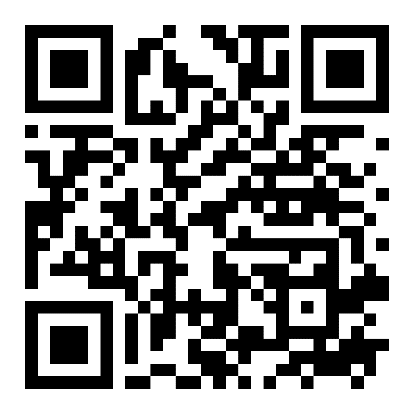 https://itas.nacc.go.th/file/detail/361150ภาคผนวก ข.จำนวนค่าขั้นต่ำ EIT ส่วนที่ 1 (ประเภทส่วนราชการระดับกรมหรือเทียบเท่า)จำนวนค่าขั้นต่ำ EIT ส่วนที่ 1 (ประเภทรัฐวิสาหกิจ)จำนวนค่าขั้นต่ำ EIT ส่วนที่ 1 (ประเภทองค์การมหาชน)จำนวนค่าขั้นต่ำ EIT ส่วนที่ 1 (ประเภทสถาบันอุดมศึกษา)จำนวนค่าขั้นต่ำ EIT ส่วนที่ 1 (ประเภทหน่วยงานในสังกัดรัฐสภา องค์กรศาล และองค์กรอิสระ)จำนวนค่าขั้นต่ำ EIT ส่วนที่ 1 (ประเภทกองทุน)จำนวนค่าขั้นต่ำ EIT ส่วนที่ 1 (ประเภทหน่วยงานของรัฐอื่น ๆ)จำนวนค่าขั้นต่ำ EIT ส่วนที่ 1 (กรุงเทพมหานครฯ)จำนวนค่าขั้นต่ำ EIT ส่วนที่ 1 (ประเภทจังหวัดและองค์ปกครองส่วนท้องถิ่น)จัดทำโดยขั้นตอนธ.ค.ม.ค.ก.พ.มี.ค.เม.ยพ.ค.มิ.ย.ก.ค.ส.ค.ก.ย.ช่วงเตรียมความพร้อมประเมินการเผยแพร่ปฏิทินและคู่มือการประเมินช่วงดำเนินการประเมินการลงทะเบียนเข้าสู่ระบบ (1 - 31 มกราคม 2567)การระบุและอนุมัติข้อมูลผู้มีส่วนได้ส่วนเสียภายใน(1 - 31 มกราคม 2567)การเก็บรวบรวมข้อมูลตามแบบวัด IIT
(1 มกราคม - 1 กรกฎาคม 2567)การเก็บรวบรวมข้อมูลตามแบบวัด EIT ส่วนที่ 1
(1 มกราคม - 1 กรกฎาคม 2567)การเก็บรวบรวมข้อมูลตามแบบวัด EIT ส่วนที่ 2
(1 มกราคม - 1 กรกฎาคม 2567)การตอบและอนุมัติแบบวัด OIT (1 มกราคม - 30 เมษายน 2567)การให้คะแนนแบบวัด OIT
(1 - 31 พฤษภาคม 2567)การตรวจสอบการให้คะแนนแบบวัด OIT โดยสำนักงาน ป.ป.ช. ร่วมกับสำนักงานสถิติแห่งชาติ
(1 - 5 มิถุนายน 2567)การชี้แจงเพิ่มเติมแบบวัด OIT(6 - 18 มิถุนายน 2567)การประเมินชี้แจงเพิ่มเติมแบบวัด OIT(19 มิถุนายน - 1 กรกฎาคม 2567)การประมวลผลการประเมินการจัดทำรายงานผลการประเมินช่วงเผยแพร่ผลการประเมินการกลั่นกรองและนำเสนอผลการประเมินการประกาศผลการประเมินข้อคำถามระดับระดับระดับระดับระดับระดับข้อคำถามไม่เป็นไปตามที่กำหนดเป็นไปตามที่กำหนด น้อยที่สุดเป็นไปตามที่กำหนด น้อยเป็นไปตามที่กำหนด ค่อนข้างมากเป็นไปตามที่กำหนด มากเป็นไปตามที่กำหนด มากที่สุดi1การปฏิบัติงานหรือให้บริการของเจ้าหน้าที่ในหน่วยงานของท่านเป็นไปตามขั้นตอนและระยะเวลา มากน้อยเพียงใดข้อคำถามระดับระดับระดับระดับระดับระดับข้อคำถามเจ้าหน้าที่ทุกคนปฏิบัติงานอย่างไม่เท่าเทียมกันมีสัดส่วน น้อยที่สุดมีสัดส่วน น้อยมีสัดส่วน ค่อนข้างมากมีสัดส่วน มากมีสัดส่วน มากที่สุดi2ในหน่วยงานของท่าน มีเจ้าหน้าที่ ที่ปฏิบัติงานหรือให้บริการแก่ผู้มาติดต่อหรือผู้มารับบริการอย่างเท่าเทียมกัน มากน้อยเพียงใดข้อคำถามระดับระดับข้อคำถามไม่มีมีi3เจ้าหน้าที่ในหน่วยงานของท่าน มีการเรียก รับสินบนเพื่อแลกกับการปฏิบัติงานหรือการให้บริการหรือไม่ข้อคำถามระดับระดับระดับระดับระดับระดับข้อคำถามไม่เป็นไปตามวัตถุประสงค์เป็นไปตามวัตถุประสงค์ น้อยที่สุดเป็นไปตามวัตถุประสงค์ น้อยเป็นไปตามวัตถุประสงค์ ค่อนข้างมากเป็นไปตามวัตถุประสงค์ มากเป็นไปตามวัตถุประสงค์ มากที่สุดi4หน่วยงานของท่าน ใช้จ่ายงบประมาณเป็นไปตามวัตถุประสงค์ มากน้อยเพียงใดข้อคำถามระดับระดับระดับระดับระดับระดับข้อคำถามไม่มี เจ้าหน้าที่คนใดที่มีการเบิกจ่ายเป็นเท็จมีสัดส่วน น้อยที่สุดมีสัดส่วน น้อยมีสัดส่วน  ค่อนข้างมากมีสัดส่วน มากมีสัดส่วน มากที่สุดi5ในหน่วยงานของท่าน มีเจ้าหน้าที่ เบิกจ่ายเงินเป็นเท็จ เช่น ค่าทำงานล่วงเวลา ค่าวัสดุอุปกรณ์ หรือค่าเดินทาง ฯลฯ มากน้อยเพียงใดข้อคำถามระดับระดับระดับระดับระดับระดับข้อคำถามไม่มีมีน้อยที่สุดมีน้อยมีค่อนข้างมากมีมากมีมากที่สุดi6หน่วยงานของท่าน มีการใช้งบประมาณหรือการจัดซื้อจัดจ้างที่เอื้อประโยชน์ให้บุคคลใดบุคคลหนึ่ง มากน้อยเพียงใดข้อคำถามระดับระดับระดับระดับระดับระดับข้อคำถามไม่มี ผู้บังคับบัญชาคนใดที่สั่งให้เจ้าหน้าที่ทำธุระส่วนตัวมีสัดส่วน น้อยที่สุดมีสัดส่วน น้อยมีสัดส่วน ค่อนข้างมากมีสัดส่วน มากมีสัดส่วน มากที่สุดi7ผู้บังคับบัญชาในหน่วยงานของท่าน 
มีการสั่งให้เจ้าหน้าที่ทำธุระส่วนตัวของผู้บังคับบัญชา มากน้อยเพียงใดข้อคำถามระดับระดับระดับระดับระดับระดับข้อคำถามไม่มี ผู้บังคับบัญชาคนใดที่สั่งให้เจ้าหน้าที่ทำในสิ่งที่เป็นการทุจริตหรือประพฤติมิชอบมีสัดส่วน น้อยที่สุดมีสัดส่วน น้อยมีสัดส่วน ค่อนข้างมากมีสัดส่วน มากมีสัดส่วน มากที่สุดi8ผู้บังคับบัญชาในหน่วยงานของท่าน 
มีการสั่งให้เจ้าหน้าที่ทำในสิ่งที่เป็น
การทุจริตหรือประพฤติมิชอบ 
มากน้อยเพียงใดข้อคำถามระดับระดับข้อคำถามไม่มีมีi9การบริหารงานบุคคลในหน่วยงานของท่าน มีการให้หรือรับสินบน เพื่อแลกกับการบรรจุ แต่งตั้ง โยกย้าย หรือเลื่อนตำแหน่งหรือไม่ข้อคำถามระดับระดับระดับระดับระดับระดับข้อคำถามไม่มี เจ้าหน้าที่คนใดที่ขอยืมอย่างถูกต้องมีสัดส่วน น้อยที่สุดมีสัดส่วน น้อยมีสัดส่วน ค่อนข้างมากมีสัดส่วน มากมีสัดส่วน มากที่สุดi10ในหน่วยงานของท่าน มีเจ้าหน้าที่ ที่ขอยืมทรัพย์สินของราชการไปใช้อย่างถูกต้อง มากน้อยเพียงใดข้อคำถามระดับระดับระดับระดับระดับระดับข้อคำถามไม่มี เจ้าหน้าที่คนใดที่นำไปใช้เพื่อประโยชน์ส่วนตัวมีสัดส่วน น้อยที่สุดมีสัดส่วน น้อยมีสัดส่วน ค่อนข้างมากมีสัดส่วน มากมีสัดส่วน มากที่สุดi11ในหน่วยงานของท่าน มีเจ้าหน้าที่ ที่นำทรัพย์สินของราชการไปใช้เพื่อประโยชน์ส่วนตัว มากน้อยเพียงใดข้อคำถามระดับระดับระดับระดับระดับระดับข้อคำถามไม่เคยแทบจะไม่เคยนาน ๆ ครั้งค่อนข้างบ่อยบ่อยครั้งเป็นประจำi12หน่วยงานของท่าน มีการตรวจสอบเพื่อป้องกันการนำทรัพย์สินของราชการไปใช้เพื่อประโยชน์ส่วนตัวเป็นประจำ 
มากน้อยเพียงใดข้อคำถามระดับระดับระดับระดับระดับระดับข้อคำถามไม่ให้ความสำคัญให้ความสำคัญ
 น้อยที่สุดให้ความสำคัญ น้อยให้ความสำคัญ ค่อนข้างมากให้ความสำคัญ มากให้ความสำคัญ
 มากที่สุดi13ผู้บริหารสูงสุดของหน่วยงานของท่าน ให้ความสำคัญกับการแก้ไขปัญหาการทุจริตและประพฤติมิชอบ มากน้อยเพียงใดข้อคำถามระดับระดับระดับระดับระดับระดับข้อคำถามไม่สามารถป้องกันได้สามารถป้องกันได้ น้อยที่สุดสามารถป้องกันได้ น้อยสามารถป้องกันได้ ค่อนข้างมากสามารถป้องกันได้ มากสามารถป้องกันได้ มากที่สุดi14ท่านคิดว่าการดำเนินการเพื่อป้องกันการทุจริตและประพฤติมิชอบของหน่วยงานท่าน สามารถป้องกันการทุจริตและประพฤติมิชอบได้ มากน้อยเพียงใดข้อคำถามระดับระดับระดับระดับระดับระดับข้อคำถามไม่เชื่อมั่นเชื่อมั่น น้อยที่สุดเชื่อมั่น น้อยเชื่อมั่น ค่อนข้างมากเชื่อมั่น มากเชื่อมั่น มากที่สุดi15ท่านเชื่อมั่นในกระบวนการจัดการเรื่องร้องเรียนการทุจริตและประพฤติมิชอบภายในหน่วยงานของท่าน มากน้อยเพียงใดกลุ่มหน่วยงานจำนวน(หน่วยงาน)กลุ่มตัวอย่างขั้นต่ำของ EIT ส่วนที่ 1หมายเหตุจังหวัด76200องค์การบริหารส่วนจังหวัด76200องค์กรปกครองส่วนท้องถิ่นรูปแบบพิเศษ (เมืองพัทยา)1400เทศบาลนคร30400เทศบาลเมือง ในจังหวัด size L73250เทศบาลเมือง ในจังหวัด size M104180เทศบาลเมือง ในจังหวัด size S18100เทศบาลตำบล ในจังหวัด size L1,18580เทศบาลตำบล ในจังหวัด size M87570เทศบาลตำบล ในจังหวัด size S18760องค์การบริหารส่วนตำบล ในจังหวัด size L2,60050องค์การบริหารส่วนตำบล ในจังหวัด size M2,32740องค์การบริหารส่วนตำบล ในจังหวัด size S37330สำนักงานปลัดกระทรวง/หน่วยนโยบาย/วิชาการ/ให้บริการเฉพาะด้าน74100ส่วนกลางที่มีภารกิจอนุมัติ อนุญาต/หน่วยให้บริการ154400มหาวิทยาลัย84400ยกเว้น 1) สถาบันเทคโนโลยีปทุมวัน 2) สถาบันการพยาบาลศรีสวรินทิรา สภากาชาดไทย 3) สถาบันดนตรีกัลยาณิวัฒนา หน่วยงานส่วนกลางขนาดเล็กและมีภารกิจเฉพาะด้าน4530องค์กรปกครองส่วนท้องถิ่นรูปแบบพิเศษ (กรุงเทพมหานคร)1400หน่วยงานส่วนกลางอื่นที่เหลือ42200ข้อคำถามระดับระดับระดับระดับระดับระดับข้อคำถามไม่เห็นด้วยอย่างยิ่งไม่เห็นด้วยค่อนข้างไม่เห็นด้วยค่อนข้างเห็นด้วยเห็นด้วยเห็นด้วยอย่างยิ่งe1เจ้าหน้าที่ปฏิบัติงานหรือให้บริการแก่ท่าน เป็นไปตามขั้นตอนและระยะเวลา ข้อคำถามระดับระดับระดับระดับระดับระดับข้อคำถามไม่เห็นด้วยอย่างยิ่งไม่เห็นด้วยค่อนข้างไม่เห็นด้วยค่อนข้างเห็นด้วยเห็นด้วยเห็นด้วยอย่างยิ่งe2เจ้าหน้าที่ปฏิบัติงานหรือให้บริการแก่ท่านและผู้อื่นอย่างเท่าเทียมกัน ข้อคำถามระดับระดับข้อคำถามไม่เคยเคยe3ท่านเคยถูกเจ้าหน้าที่เรียกรับสินบน เพื่อแลกกับการปฏิบัติงานหรือให้บริการแก่ท่าน หรือไม่ข้อคำถามระดับระดับระดับระดับระดับระดับข้อคำถามไม่เห็นด้วยอย่างยิ่งไม่เห็นด้วยค่อนข้างไม่เห็นด้วยค่อนข้างเห็นด้วยเห็นด้วยเห็นด้วยอย่างยิ่งe4หน่วยงานมีช่องทางการเผยแพร่ข้อมูลข่าวสารที่สามารถเข้าถึงได้ง่าย ข้อคำถามระดับระดับระดับระดับระดับระดับข้อคำถามไม่เห็นด้วยอย่างยิ่งไม่เห็นด้วยค่อนข้างไม่เห็นด้วยค่อนข้างเห็นด้วยเห็นด้วยเห็นด้วยอย่างยิ่งe5หน่วยงานมีการประชาสัมพันธ์ข้อมูลข่าวสารที่ประชาชนหรือผู้รับบริการควรได้รับทราบอย่างชัดเจน ข้อคำถามระดับระดับระดับระดับระดับระดับข้อคำถามไม่เห็นด้วยอย่างยิ่งไม่เห็นด้วยค่อนข้างไม่เห็นด้วยค่อนข้างเห็นด้วยเห็นด้วยเห็นด้วยอย่างยิ่งe6เจ้าหน้าที่สามารถสื่อสาร ตอบข้อซักถาม หรือให้คำอธิบายแก่ท่านได้อย่างชัดเจน ข้อคำถามระดับระดับระดับระดับระดับระดับข้อคำถามไม่เห็นด้วยอย่างยิ่งไม่เห็นด้วยค่อนข้างไม่เห็นด้วยค่อนข้างเห็นด้วยเห็นด้วยเห็นด้วยอย่างยิ่งe7หน่วยงานมีการเปิดโอกาสให้บุคคลภายนอกได้เข้าไปมีส่วนร่วมในการปรับปรุงพัฒนาการดำเนินงานของหน่วยงานข้อคำถามระดับระดับระดับระดับระดับระดับข้อคำถามไม่เห็นด้วยอย่างยิ่งไม่เห็นด้วยค่อนข้างไม่เห็นด้วยค่อนข้างเห็นด้วยเห็นด้วยเห็นด้วยอย่างยิ่งe8หน่วยงานมีการปรับปรุงการดำเนินงานให้ตอบสนองต่อประชาชน ข้อคำถามระดับระดับข้อคำถามไม่เคยเคยe9ท่านเคยใช้งานระบบการให้บริการออนไลน์ (E-Service) ของหน่วยงานหรือไม่ข้อข้อมูลองค์ประกอบด้านข้อมูลระดับคะแนนo1โครงสร้างแสดงแผนผังโครงสร้างการแบ่งส่วนราชการของหน่วยงาน*แสดงตำแหน่งที่สำคัญและการแบ่งส่วนงานภายใน ยกตัวอย่างเช่น สำนัก กอง ศูนย์ ฝ่าย ส่วน กลุ่ม เป็นต้น*กรณีองค์กรปกครองส่วนท้องถิ่นและองค์กรปกครองส่วนท้องถิ่นรูปแบบพิเศษ ให้แสดงแผนผังโครงสร้าง ทั้งฝ่ายการเมืองและฝ่ายข้าราชการประจำ100 คะแนน: เปิดเผยข้อมูลครบถ้วนตามองค์ประกอบที่กำหนดและเป็นไปตามหลักเกณฑ์ที่กำหนดo1โครงสร้างแสดงแผนผังโครงสร้างการแบ่งส่วนราชการของหน่วยงาน*แสดงตำแหน่งที่สำคัญและการแบ่งส่วนงานภายใน ยกตัวอย่างเช่น สำนัก กอง ศูนย์ ฝ่าย ส่วน กลุ่ม เป็นต้น*กรณีองค์กรปกครองส่วนท้องถิ่นและองค์กรปกครองส่วนท้องถิ่นรูปแบบพิเศษ ให้แสดงแผนผังโครงสร้าง ทั้งฝ่ายการเมืองและฝ่ายข้าราชการประจำ0 คะแนน: เปิดเผยข้อมูลไม่ครบถ้วนตามองค์ประกอบที่กำหนดหรือไม่เป็นไปตามหลักเกณฑ์ที่กำหนดo2ข้อมูลผู้บริหารแสดงข้อมูลของผู้บริหารสูงสุด และผู้ดำรงตำแหน่งทางการบริหารของหน่วยงาน อย่างน้อยประกอบด้วย*	(1) ผู้บริหารสูงสุด	(2) รองผู้บริหารสูงสุดแสดงข้อมูลของผู้บริหารแต่ละคน อย่างน้อยประกอบด้วย	(1) ชื่อ-นามสกุล	(2) ตำแหน่ง	(3) รูปถ่าย	(4) ช่องทางการติดต่อ*กรณีองค์กรปกครองส่วนท้องถิ่นและองค์กรปกครองส่วนท้องถิ่นรูปแบบพิเศษ ให้แสดงข้อมูลผู้บริหารในฝ่ายการเมืองและฝ่ายข้าราชการประจำ100 คะแนน: เปิดเผยข้อมูลครบถ้วนตามองค์ประกอบที่กำหนดและเป็นไปตามหลักเกณฑ์ที่กำหนด0 คะแนน: เปิดเผยข้อมูลไม่ครบถ้วนตามองค์ประกอบที่กำหนดหรือไม่เป็นไปตามหลักเกณฑ์ที่กำหนดo3อำนาจหน้าที่แสดงข้อมูลเฉพาะที่อธิบายถึงหน้าที่และอำนาจของหน่วยงาน**ต้องไม่เป็นการแสดงข้อมูลกฎหมายทั้งฉบับ100 คะแนน: เปิดเผยข้อมูลครบถ้วนตามองค์ประกอบที่กำหนดและเป็นไปตามหลักเกณฑ์ที่กำหนดo3อำนาจหน้าที่แสดงข้อมูลเฉพาะที่อธิบายถึงหน้าที่และอำนาจของหน่วยงาน**ต้องไม่เป็นการแสดงข้อมูลกฎหมายทั้งฉบับ0 คะแนน: เปิดเผยข้อมูลไม่ครบถ้วนตามองค์ประกอบที่กำหนดหรือไม่เป็นไปตามหลักเกณฑ์ที่กำหนดo4ข้อมูลการติดต่อแสดงข้อมูลการติดต่อของหน่วยงาน อย่างน้อยประกอบด้วย	(1) ที่อยู่หน่วยงาน	(2) หมายเลขโทรศัพท์	(3) E-mail ของหน่วยงาน	(4) แผนที่ตั้ง100 คะแนน: เปิดเผยข้อมูลครบถ้วนตามองค์ประกอบที่กำหนดและเป็นไปตามหลักเกณฑ์ที่กำหนดo4ข้อมูลการติดต่อแสดงข้อมูลการติดต่อของหน่วยงาน อย่างน้อยประกอบด้วย	(1) ที่อยู่หน่วยงาน	(2) หมายเลขโทรศัพท์	(3) E-mail ของหน่วยงาน	(4) แผนที่ตั้ง0 คะแนน: เปิดเผยข้อมูลไม่ครบถ้วนตามองค์ประกอบที่กำหนดหรือไม่เป็นไปตามหลักเกณฑ์ที่กำหนดข้อข้อมูลองค์ประกอบด้านข้อมูลระดับคะแนนo5ข่าวประชาสัมพันธ์แสดงข้อมูลข่าวสารต่าง ๆ ที่เกี่ยวข้องกับการดำเนินงานตามอำนาจหน้าที่หรือภารกิจของหน่วยงานแสดง QR code แบบวัด EIT ของหน่วยงานที่ดาวน์โหลดจากระบบ ITAS ไว้บนหน้าแรกของเว็บไซต์หลักของหน่วยงาน เพื่อให้ผู้รับบริการหรือติดต่อราชการมีโอกาสได้มีส่วนร่วมในการประเมิน ITA ของหน่วยงานเป็นข้อมูลข่าวสารที่เกิดขึ้นในปี พ.ศ. 2567100 คะแนน: เปิดเผยข้อมูลครบถ้วนตามองค์ประกอบที่กำหนดและเป็นไปตามหลักเกณฑ์ที่กำหนดo5ข่าวประชาสัมพันธ์แสดงข้อมูลข่าวสารต่าง ๆ ที่เกี่ยวข้องกับการดำเนินงานตามอำนาจหน้าที่หรือภารกิจของหน่วยงานแสดง QR code แบบวัด EIT ของหน่วยงานที่ดาวน์โหลดจากระบบ ITAS ไว้บนหน้าแรกของเว็บไซต์หลักของหน่วยงาน เพื่อให้ผู้รับบริการหรือติดต่อราชการมีโอกาสได้มีส่วนร่วมในการประเมิน ITA ของหน่วยงานเป็นข้อมูลข่าวสารที่เกิดขึ้นในปี พ.ศ. 25670 คะแนน: เปิดเผยข้อมูลไม่ครบถ้วนตามองค์ประกอบที่กำหนดหรือไม่เป็นไปตามหลักเกณฑ์ที่กำหนดข้อข้อมูลองค์ประกอบด้านข้อมูลระดับคะแนนo6Q&Aแสดงช่องทางการสอบถามข้อมูลต่าง ๆ และหน่วยงานสามารถสื่อสารให้คำตอบกับผู้สอบถามได้ โดยมีลักษณะเป็นการสื่อสารได้สองทาง (Q&A) ยกตัวอย่างเช่น Messenger Live Chat, Chatbot, Line official Account, Web board*สามารถเข้าถึงหรือเชื่อมโยงไปยังช่องทางข้างต้นได้จากเว็บไซต์หลักของหน่วยงาน* ไม่รวมถึง E-mail100 คะแนน: เปิดเผยข้อมูลครบถ้วนตามองค์ประกอบที่กำหนดและเป็นไปตามหลักเกณฑ์ที่กำหนดo6Q&Aแสดงช่องทางการสอบถามข้อมูลต่าง ๆ และหน่วยงานสามารถสื่อสารให้คำตอบกับผู้สอบถามได้ โดยมีลักษณะเป็นการสื่อสารได้สองทาง (Q&A) ยกตัวอย่างเช่น Messenger Live Chat, Chatbot, Line official Account, Web board*สามารถเข้าถึงหรือเชื่อมโยงไปยังช่องทางข้างต้นได้จากเว็บไซต์หลักของหน่วยงาน* ไม่รวมถึง E-mail0 คะแนน: เปิดเผยข้อมูลไม่ครบถ้วนตามองค์ประกอบที่กำหนดหรือไม่เป็นไปตามหลักเกณฑ์ที่กำหนดข้อข้อมูลองค์ประกอบด้านข้อมูลระดับคะแนนo7แผนยุทธศาสตร์หรือแผนพัฒนาหน่วยงานแสดงแผนการดำเนินภารกิจของหน่วยงานที่มีระยะมากกว่า 1 ปี ที่มีรายละเอียดอย่างน้อยประกอบด้วย	(1) ยุทธศาสตร์หรือแนวทาง	(2) เป้าหมายของแต่ละยุทธศาสตร์หรือแนวทาง	(3) ตัวชี้วัดของเป้าหมายตาม (2) เป็นแผนที่มีระยะเวลาบังคับใช้ครอบคลุมปี พ.ศ. 2567100 คะแนน: เปิดเผยข้อมูลครบถ้วนตามองค์ประกอบที่กำหนดและเป็นไปตามหลักเกณฑ์ที่กำหนดo7แผนยุทธศาสตร์หรือแผนพัฒนาหน่วยงานแสดงแผนการดำเนินภารกิจของหน่วยงานที่มีระยะมากกว่า 1 ปี ที่มีรายละเอียดอย่างน้อยประกอบด้วย	(1) ยุทธศาสตร์หรือแนวทาง	(2) เป้าหมายของแต่ละยุทธศาสตร์หรือแนวทาง	(3) ตัวชี้วัดของเป้าหมายตาม (2) เป็นแผนที่มีระยะเวลาบังคับใช้ครอบคลุมปี พ.ศ. 25670 คะแนน: เปิดเผยข้อมูลไม่ครบถ้วนตามองค์ประกอบที่กำหนดหรือไม่เป็นไปตามหลักเกณฑ์ที่กำหนดo8แผนและความก้าวหน้าในการดำเนินงานและการใช้งบประมาณประจำปีแสดงแผนการดำเนินงานตามภารกิจของหน่วยงาน ประจำปี พ.ศ. 2567 ที่มีรายละเอียดอย่างน้อยประกอบด้วย	(1) โครงการหรือกิจกรรม	(2) ผลผลิตของแต่ละโครงการหรือกิจกรรม	(3) งบประมาณที่ใช้แต่ละโครงการหรือกิจกรรม	(4) ระยะเวลาในการดำเนินงานแต่ละโครงการหรือกิจกรรม แสดงผลความก้าวหน้าในการดำเนินงานตามแผนการดำเนินงานประจำปี พ.ศ. 2567 ข้อมูล ณ วันที่ 31 มีนาคม 2567 ที่มีเนื้อหาหรือรายละเอียดความก้าวหน้า อย่างน้อยประกอบด้วย      (1) ผลการดำเนินงานของแต่ละโครงการ/กิจกรรม	(2) ผลการใช้จ่ายงบประมาณที่ใช้ดำเนินงานแต่ละโครงการ/กิจกรรม100 คะแนน: เปิดเผยข้อมูลครบถ้วนตามองค์ประกอบที่กำหนดและเป็นไปตามหลักเกณฑ์ที่กำหนด o8แผนและความก้าวหน้าในการดำเนินงานและการใช้งบประมาณประจำปีแสดงแผนการดำเนินงานตามภารกิจของหน่วยงาน ประจำปี พ.ศ. 2567 ที่มีรายละเอียดอย่างน้อยประกอบด้วย	(1) โครงการหรือกิจกรรม	(2) ผลผลิตของแต่ละโครงการหรือกิจกรรม	(3) งบประมาณที่ใช้แต่ละโครงการหรือกิจกรรม	(4) ระยะเวลาในการดำเนินงานแต่ละโครงการหรือกิจกรรม แสดงผลความก้าวหน้าในการดำเนินงานตามแผนการดำเนินงานประจำปี พ.ศ. 2567 ข้อมูล ณ วันที่ 31 มีนาคม 2567 ที่มีเนื้อหาหรือรายละเอียดความก้าวหน้า อย่างน้อยประกอบด้วย      (1) ผลการดำเนินงานของแต่ละโครงการ/กิจกรรม	(2) ผลการใช้จ่ายงบประมาณที่ใช้ดำเนินงานแต่ละโครงการ/กิจกรรม50 คะแนน: เปิดเผยข้อมูลแผนการดำเนินงานตามภารกิจของหน่วยงานประจำปี พ.ศ. 2567 ครบถ้วนตามองค์ประกอบที่กำหนด o8แผนและความก้าวหน้าในการดำเนินงานและการใช้งบประมาณประจำปีแสดงแผนการดำเนินงานตามภารกิจของหน่วยงาน ประจำปี พ.ศ. 2567 ที่มีรายละเอียดอย่างน้อยประกอบด้วย	(1) โครงการหรือกิจกรรม	(2) ผลผลิตของแต่ละโครงการหรือกิจกรรม	(3) งบประมาณที่ใช้แต่ละโครงการหรือกิจกรรม	(4) ระยะเวลาในการดำเนินงานแต่ละโครงการหรือกิจกรรม แสดงผลความก้าวหน้าในการดำเนินงานตามแผนการดำเนินงานประจำปี พ.ศ. 2567 ข้อมูล ณ วันที่ 31 มีนาคม 2567 ที่มีเนื้อหาหรือรายละเอียดความก้าวหน้า อย่างน้อยประกอบด้วย      (1) ผลการดำเนินงานของแต่ละโครงการ/กิจกรรม	(2) ผลการใช้จ่ายงบประมาณที่ใช้ดำเนินงานแต่ละโครงการ/กิจกรรม0 คะแนน: เปิดเผยข้อมูลแผนการดำเนินงานตามภารกิจของหน่วยงานประจำปี พ.ศ. 2567 ไม่ครบถ้วนตามองค์ประกอบที่กำหนดหรือไม่เป็นไปตามหลักเกณฑ์ที่กำหนดo9รายงานผลการดำเนินงานประจำปีแสดงผลการดำเนินงานตามแผนดำเนินงานประจำปี ที่มีรายละเอียดอย่างน้อยประกอบด้วย      (1) ผลการดำเนินงานของแต่ละโครงการ/กิจกรรม	(2) งบประมาณที่ได้รับจัดสรรและผลการใช้จ่ายงบประมาณที่ใช้ดำเนินงานแต่ละโครงการ/กิจกรรม	(3) ระยะเวลาในการดำเนินงานแต่ละโครงการ/กิจกรรม (ระบุเป็น วัน เดือน ปีที่เริ่มและสิ้นสุดการดำเนินการ)	(4) ปัญหา/อุปสรรค	(5) ข้อเสนอแนะเป็นรายงานผลของปี พ.ศ. 2566100 คะแนน: เปิดเผยข้อมูลครบถ้วนตามองค์ประกอบที่กำหนดและเป็นไปตามหลักเกณฑ์ที่กำหนดo9รายงานผลการดำเนินงานประจำปีแสดงผลการดำเนินงานตามแผนดำเนินงานประจำปี ที่มีรายละเอียดอย่างน้อยประกอบด้วย      (1) ผลการดำเนินงานของแต่ละโครงการ/กิจกรรม	(2) งบประมาณที่ได้รับจัดสรรและผลการใช้จ่ายงบประมาณที่ใช้ดำเนินงานแต่ละโครงการ/กิจกรรม	(3) ระยะเวลาในการดำเนินงานแต่ละโครงการ/กิจกรรม (ระบุเป็น วัน เดือน ปีที่เริ่มและสิ้นสุดการดำเนินการ)	(4) ปัญหา/อุปสรรค	(5) ข้อเสนอแนะเป็นรายงานผลของปี พ.ศ. 25660 คะแนน: เปิดเผยข้อมูลไม่ครบถ้วนตามองค์ประกอบที่กำหนดหรือไม่เป็นไปตามหลักเกณฑ์ที่กำหนดข้อข้อมูลองค์ประกอบด้านข้อมูลระดับคะแนนo10คู่มือหรือแนวทางการปฏิบัติงานของเจ้าหน้าที่แสดงคู่มือหรือแนวทางการปฏิบัติงานที่เจ้าหน้าที่ของหน่วยงานใช้ยึดถือปฏิบัติให้เป็นมาตรฐานเดียวกัน* ที่มีรายละเอียดอย่างน้อยประกอบด้วย 	(1) ชื่องาน	(2) วิธีการขั้นตอนการปฏิบัติงาน(3) ระยะเวลาการปฏิบัติงานแต่ละขั้นตอน(4) กฎหมายที่เกี่ยวข้อง	* กรณีมีองค์กรกลางที่มีหน้าที่กำหนดมาตรฐานการปฏิบัติในเรื่องนั้น หน่วยงานสามารถนำข้อมูลดังกล่าวเผยแพร่บนเว็บไซต์ของหน่วยงานได้ แต่จะต้องมีองค์ประกอบด้านข้อมูลครบตามที่กำหนด100 คะแนน: เปิดเผยข้อมูลครบถ้วนตามองค์ประกอบที่กำหนดและเป็นไปตามหลักเกณฑ์ที่กำหนด และเปิดเผยอย่างน้อย 3 งานo10คู่มือหรือแนวทางการปฏิบัติงานของเจ้าหน้าที่แสดงคู่มือหรือแนวทางการปฏิบัติงานที่เจ้าหน้าที่ของหน่วยงานใช้ยึดถือปฏิบัติให้เป็นมาตรฐานเดียวกัน* ที่มีรายละเอียดอย่างน้อยประกอบด้วย 	(1) ชื่องาน	(2) วิธีการขั้นตอนการปฏิบัติงาน(3) ระยะเวลาการปฏิบัติงานแต่ละขั้นตอน(4) กฎหมายที่เกี่ยวข้อง	* กรณีมีองค์กรกลางที่มีหน้าที่กำหนดมาตรฐานการปฏิบัติในเรื่องนั้น หน่วยงานสามารถนำข้อมูลดังกล่าวเผยแพร่บนเว็บไซต์ของหน่วยงานได้ แต่จะต้องมีองค์ประกอบด้านข้อมูลครบตามที่กำหนด50 คะแนน: เปิดเผยข้อมูลครบถ้วนตามองค์ประกอบที่กำหนดและเป็นไปตามหลักเกณฑ์ที่กำหนด และเปิดเผยอย่างน้อย 1 งานo10คู่มือหรือแนวทางการปฏิบัติงานของเจ้าหน้าที่แสดงคู่มือหรือแนวทางการปฏิบัติงานที่เจ้าหน้าที่ของหน่วยงานใช้ยึดถือปฏิบัติให้เป็นมาตรฐานเดียวกัน* ที่มีรายละเอียดอย่างน้อยประกอบด้วย 	(1) ชื่องาน	(2) วิธีการขั้นตอนการปฏิบัติงาน(3) ระยะเวลาการปฏิบัติงานแต่ละขั้นตอน(4) กฎหมายที่เกี่ยวข้อง	* กรณีมีองค์กรกลางที่มีหน้าที่กำหนดมาตรฐานการปฏิบัติในเรื่องนั้น หน่วยงานสามารถนำข้อมูลดังกล่าวเผยแพร่บนเว็บไซต์ของหน่วยงานได้ แต่จะต้องมีองค์ประกอบด้านข้อมูลครบตามที่กำหนด0 คะแนน: เปิดเผยข้อมูลไม่ครบถ้วนตามองค์ประกอบที่กำหนดหรือไม่เป็นไปตามหลักเกณฑ์ที่กำหนดข้อข้อมูลองค์ประกอบด้านข้อมูลระดับคะแนนo11คู่มือหรือแนวทางการให้บริการสำหรับผู้รับบริการหรือผู้มาติดต่อ*แสดงคู่มือการให้บริการหรือแนวทางการปฏิบัติที่ผู้รับบริการหรือผู้มาติดต่อกับหน่วยงานใช้เป็นข้อมูลในการขอรับบริการหรือติดต่อกับหน่วยงาน*  ที่มีรายละเอียดของแต่ละงาน อย่างน้อยประกอบด้วย(1) ชื่องาน(2) วิธีการขั้นตอนการให้บริการ (3) ระยะเวลาแต่ละขั้นตอน(4) ช่องทางให้บริการ เช่น สถานที่ ส่วนงานที่รับผิดชอบ E-service One Stop Service(5) ค่าธรรมเนียม (กรณีไม่มีค่าธรรมเนียม 
ให้ระบุว่า “ไม่มีค่าธรรมเนียม”)(6) กฎหมายที่เกี่ยวข้อง* กรณีมีองค์กรกลางที่มีหน้าที่กำหนดมาตรฐานการให้บริการในเรื่องนั้น หน่วยงานสามารถนำข้อมูลดังกล่าวเผยแพร่บนเว็บไซต์ของหน่วยงานได้ แต่จะต้องมีองค์ประกอบด้านข้อมูลครบตามที่กำหนด100 คะแนน: เปิดเผยข้อมูลครบถ้วนตามองค์ประกอบที่กำหนดและเป็นไปตามหลักเกณฑ์ที่กำหนด และเปิดเผยอย่างน้อย 3 งานo11คู่มือหรือแนวทางการให้บริการสำหรับผู้รับบริการหรือผู้มาติดต่อ*แสดงคู่มือการให้บริการหรือแนวทางการปฏิบัติที่ผู้รับบริการหรือผู้มาติดต่อกับหน่วยงานใช้เป็นข้อมูลในการขอรับบริการหรือติดต่อกับหน่วยงาน*  ที่มีรายละเอียดของแต่ละงาน อย่างน้อยประกอบด้วย(1) ชื่องาน(2) วิธีการขั้นตอนการให้บริการ (3) ระยะเวลาแต่ละขั้นตอน(4) ช่องทางให้บริการ เช่น สถานที่ ส่วนงานที่รับผิดชอบ E-service One Stop Service(5) ค่าธรรมเนียม (กรณีไม่มีค่าธรรมเนียม 
ให้ระบุว่า “ไม่มีค่าธรรมเนียม”)(6) กฎหมายที่เกี่ยวข้อง* กรณีมีองค์กรกลางที่มีหน้าที่กำหนดมาตรฐานการให้บริการในเรื่องนั้น หน่วยงานสามารถนำข้อมูลดังกล่าวเผยแพร่บนเว็บไซต์ของหน่วยงานได้ แต่จะต้องมีองค์ประกอบด้านข้อมูลครบตามที่กำหนด50 คะแนน: เปิดเผยข้อมูลครบถ้วนตามองค์ประกอบที่กำหนดและเป็นไปตามหลักเกณฑ์ที่กำหนด และเปิดเผยอย่างน้อย 1 งานo11คู่มือหรือแนวทางการให้บริการสำหรับผู้รับบริการหรือผู้มาติดต่อ*แสดงคู่มือการให้บริการหรือแนวทางการปฏิบัติที่ผู้รับบริการหรือผู้มาติดต่อกับหน่วยงานใช้เป็นข้อมูลในการขอรับบริการหรือติดต่อกับหน่วยงาน*  ที่มีรายละเอียดของแต่ละงาน อย่างน้อยประกอบด้วย(1) ชื่องาน(2) วิธีการขั้นตอนการให้บริการ (3) ระยะเวลาแต่ละขั้นตอน(4) ช่องทางให้บริการ เช่น สถานที่ ส่วนงานที่รับผิดชอบ E-service One Stop Service(5) ค่าธรรมเนียม (กรณีไม่มีค่าธรรมเนียม 
ให้ระบุว่า “ไม่มีค่าธรรมเนียม”)(6) กฎหมายที่เกี่ยวข้อง* กรณีมีองค์กรกลางที่มีหน้าที่กำหนดมาตรฐานการให้บริการในเรื่องนั้น หน่วยงานสามารถนำข้อมูลดังกล่าวเผยแพร่บนเว็บไซต์ของหน่วยงานได้ แต่จะต้องมีองค์ประกอบด้านข้อมูลครบตามที่กำหนด0 คะแนน: เปิดเผยข้อมูลไม่ครบถ้วนตามองค์ประกอบที่กำหนดหรือไม่เป็นไปตามหลักเกณฑ์ที่กำหนดo12ข้อมูลสถิติการให้บริการ*แสดงข้อมูลสถิติการให้บริการตามภารกิจของหน่วยงาน ที่มีรายละเอียดของแต่ละงาน อย่างน้อยประกอบด้วย	(1) จำนวนผู้รับบริการที่เข้ามารับบริการ ณ จุดให้บริการ (Walk-in)	(2) จำนวนผู้รับบริการผ่านช่องทาง E-Serviceเป็นข้อมูลสถิติของปี พ.ศ. 2566100 คะแนน: เปิดเผยข้อมูลครบถ้วนตามองค์ประกอบที่กำหนดและเป็นไปตามหลักเกณฑ์ที่กำหนด และจัดทำข้อมูลเป็นรายเดือนหรือมีความถี่ของข้อมูลมากกว่ารายเดือน เช่น รายวัน รายสัปดาห์o12ข้อมูลสถิติการให้บริการ*แสดงข้อมูลสถิติการให้บริการตามภารกิจของหน่วยงาน ที่มีรายละเอียดของแต่ละงาน อย่างน้อยประกอบด้วย	(1) จำนวนผู้รับบริการที่เข้ามารับบริการ ณ จุดให้บริการ (Walk-in)	(2) จำนวนผู้รับบริการผ่านช่องทาง E-Serviceเป็นข้อมูลสถิติของปี พ.ศ. 256650 คะแนน: เปิดเผยข้อมูลครบถ้วนตามองค์ประกอบที่กำหนดและเป็นไปตามหลักเกณฑ์ที่กำหนด และจัดทำข้อมูลที่มีความถี่ของข้อมูลน้อยกว่ารายเดือน เช่น รายไตรมาสราย 6 เดือน รายปีo12ข้อมูลสถิติการให้บริการ*แสดงข้อมูลสถิติการให้บริการตามภารกิจของหน่วยงาน ที่มีรายละเอียดของแต่ละงาน อย่างน้อยประกอบด้วย	(1) จำนวนผู้รับบริการที่เข้ามารับบริการ ณ จุดให้บริการ (Walk-in)	(2) จำนวนผู้รับบริการผ่านช่องทาง E-Serviceเป็นข้อมูลสถิติของปี พ.ศ. 25660 คะแนน: เปิดเผยข้อมูลไม่ครบถ้วนตามองค์ประกอบที่กำหนดหรือไม่เป็นไปตามหลักเกณฑ์ที่กำหนดo13E–Serviceแสดงระบบการให้บริการ ผ่านช่องทางออนไลน์* ที่ผู้ขอรับบริการไม่ต้องเดินทางมายังจุดให้บริการ แสดงรายละเอียดวิธีการใช้งานระบบการให้บริการสามารถเข้าถึงหรือเชื่อมโยงไปยังช่องทางข้างต้นได้จากเว็บไซต์หลักของหน่วยงาน* ไม่รวมถึงช่องทางการถาม - ตอบ (Q&A) หรือสื่อสารตามปกติแบบออนไลน์ของหน่วยงาน100 คะแนน: เปิดเผยข้อมูลครบถ้วนตามองค์ประกอบที่กำหนดและเป็นไปตามหลักเกณฑ์ที่กำหนดo13E–Serviceแสดงระบบการให้บริการ ผ่านช่องทางออนไลน์* ที่ผู้ขอรับบริการไม่ต้องเดินทางมายังจุดให้บริการ แสดงรายละเอียดวิธีการใช้งานระบบการให้บริการสามารถเข้าถึงหรือเชื่อมโยงไปยังช่องทางข้างต้นได้จากเว็บไซต์หลักของหน่วยงาน* ไม่รวมถึงช่องทางการถาม - ตอบ (Q&A) หรือสื่อสารตามปกติแบบออนไลน์ของหน่วยงาน0 คะแนน: เปิดเผยข้อมูลไม่ครบถ้วนตามองค์ประกอบที่กำหนดหรือไม่เป็นไปตามหลักเกณฑ์ที่กำหนดข้อข้อมูลองค์ประกอบด้านข้อมูลระดับคะแนนo14รายการการจัดซื้อจัดจ้างหรือการจัดหาพัสดุแสดงรายการการจัดซื้อจัดจ้างฯ ของหน่วยงานในประเภทงบรายจ่ายหมวดงบลงทุนที่จะมีการดำเนินการในปี พ.ศ. 2567 ทุกรายการ ที่มีรายละเอียดอย่างน้อยประกอบด้วย	(1) งานที่ซื้อหรือจ้าง	(2) วงเงินงบประมาณที่ได้รับจัดสรร (บาท)	(3) แหล่งที่มาของงบประมาณ	(4) วิธีการที่จะดำเนินการจัดซื้อจัดจ้างฯ	(5) ช่วงเวลาที่คาดว่าจะเริ่มดำเนินการ100 คะแนน: เปิดเผยข้อมูลครบถ้วนตามองค์ประกอบที่กำหนดและเป็นไปตามหลักเกณฑ์ที่กำหนด และเผยแพร่ข้อมูลในรูปแบบไฟล์ excel ที่กำหนด (แบบฟอร์ม ITA-o14 ตามภาคผนวก ก.)o14รายการการจัดซื้อจัดจ้างหรือการจัดหาพัสดุแสดงรายการการจัดซื้อจัดจ้างฯ ของหน่วยงานในประเภทงบรายจ่ายหมวดงบลงทุนที่จะมีการดำเนินการในปี พ.ศ. 2567 ทุกรายการ ที่มีรายละเอียดอย่างน้อยประกอบด้วย	(1) งานที่ซื้อหรือจ้าง	(2) วงเงินงบประมาณที่ได้รับจัดสรร (บาท)	(3) แหล่งที่มาของงบประมาณ	(4) วิธีการที่จะดำเนินการจัดซื้อจัดจ้างฯ	(5) ช่วงเวลาที่คาดว่าจะเริ่มดำเนินการ50 คะแนน: เปิดเผยข้อมูลครบถ้วนตามองค์ประกอบที่กำหนดและเป็นไปตามหลักเกณฑ์ที่กำหนด o14รายการการจัดซื้อจัดจ้างหรือการจัดหาพัสดุแสดงรายการการจัดซื้อจัดจ้างฯ ของหน่วยงานในประเภทงบรายจ่ายหมวดงบลงทุนที่จะมีการดำเนินการในปี พ.ศ. 2567 ทุกรายการ ที่มีรายละเอียดอย่างน้อยประกอบด้วย	(1) งานที่ซื้อหรือจ้าง	(2) วงเงินงบประมาณที่ได้รับจัดสรร (บาท)	(3) แหล่งที่มาของงบประมาณ	(4) วิธีการที่จะดำเนินการจัดซื้อจัดจ้างฯ	(5) ช่วงเวลาที่คาดว่าจะเริ่มดำเนินการ0 คะแนน: เปิดเผยข้อมูลไม่ครบถ้วนตามองค์ประกอบที่กำหนดหรือไม่เป็นไปตามหลักเกณฑ์ที่กำหนดo15ประกาศต่าง ๆ เกี่ยวกับการจัดซื้อจัดจ้างหรือการจัดหาพัสดุแสดงแผนการจัดซื้อจัดจ้างฯ ของหน่วยงานตามพระราชบัญญัติการจัดซื้อจัดจ้างและการบริหารพัสดุภาครัฐ พ.ศ. 2560*แสดงประกาศการจัดซื้อจัดจ้างฯ ของหน่วยงานตามพระราชบัญญัติการจัดซื้อจัดจ้างและการบริหารพัสดุภาครัฐ พ.ศ. 2560 ยกตัวอย่างเช่น ประกาศเชิญชวน ประกาศผลการจัดซื้อจัดจ้าง เป็นข้อมูลการจัดซื้อจัดจ้างฯ ในปี พ.ศ. 2567* กรณีไม่มีการจัดจ้างฯ ที่มีวงเงินเกิน 5 แสนบาทหรือที่กฎหมายไม่ได้กำหนดให้ต้องเผยแพร่แผนการจัดซื้อจัดจ้างฯ ให้หน่วยงานอธิบายเพิ่มเติมโดยละเอียด หรือเผยแพร่ว่าไม่มีการจัดซื้อจัดจ้างฯในกรณีดังกล่าว100 คะแนน: เปิดเผยข้อมูลครบถ้วนตามองค์ประกอบที่กำหนดและเป็นไปตามหลักเกณฑ์ที่กำหนดo15ประกาศต่าง ๆ เกี่ยวกับการจัดซื้อจัดจ้างหรือการจัดหาพัสดุแสดงแผนการจัดซื้อจัดจ้างฯ ของหน่วยงานตามพระราชบัญญัติการจัดซื้อจัดจ้างและการบริหารพัสดุภาครัฐ พ.ศ. 2560*แสดงประกาศการจัดซื้อจัดจ้างฯ ของหน่วยงานตามพระราชบัญญัติการจัดซื้อจัดจ้างและการบริหารพัสดุภาครัฐ พ.ศ. 2560 ยกตัวอย่างเช่น ประกาศเชิญชวน ประกาศผลการจัดซื้อจัดจ้าง เป็นข้อมูลการจัดซื้อจัดจ้างฯ ในปี พ.ศ. 2567* กรณีไม่มีการจัดจ้างฯ ที่มีวงเงินเกิน 5 แสนบาทหรือที่กฎหมายไม่ได้กำหนดให้ต้องเผยแพร่แผนการจัดซื้อจัดจ้างฯ ให้หน่วยงานอธิบายเพิ่มเติมโดยละเอียด หรือเผยแพร่ว่าไม่มีการจัดซื้อจัดจ้างฯในกรณีดังกล่าว0 คะแนน: เปิดเผยข้อมูลไม่ครบถ้วนตามองค์ประกอบที่กำหนดหรือไม่เป็นไปตามหลักเกณฑ์ที่กำหนดo16ความก้าวหน้าการจัดซื้อจัดจ้างหรือการจัดหาพัสดุแสดงความก้าวหน้าการจัดซื้อจัดจ้างฯ ของหน่วยงานที่มีการลงนามในสัญญาแล้ว ณ วันที่ 31 มีนาคม 2567 ที่มีรายละเอียด อย่างน้อยประกอบด้วย  (1) งานที่ซื้อหรือจ้าง	(2) วงเงินงบประมาณที่ได้รับจัดสรร (บาท)	(3) แหล่งที่มาของงบประมาณ	(4) สถานะการจัดซื้อจัดจ้างฯ	(5) วิธีการจัดซื้อจัดจ้างฯ	(6) ราคากลาง (บาท)	(7) ราคาที่ตกลงซื้อหรือจ้าง (บาท)	(8) เลขประจำตัวผู้เสียภาษี/เลขประจำตัวประชาชนของผู้ประกอบการที่ได้รับการคัดเลือก	(9) รายชื่อผู้ประกอบการที่ได้รับการคัดเลือก	(10) เลขที่โครงการ	(11) วันที่ลงนามในสัญญา 	(12) วันสิ้นสุดสัญญา  เป็นข้อมูลการจัดซื้อจัดจ้างฯ ในปี พ.ศ. 2567100 คะแนน: เปิดเผยข้อมูลครบถ้วนตามองค์ประกอบที่กำหนดและเป็นไปตามหลักเกณฑ์ที่กำหนด และเผยแพร่ข้อมูลในรูปแบบไฟล์ excel ที่กำหนด (แบบฟอร์ม ITA-o16 ตามภาคผนวก ก.)o16ความก้าวหน้าการจัดซื้อจัดจ้างหรือการจัดหาพัสดุแสดงความก้าวหน้าการจัดซื้อจัดจ้างฯ ของหน่วยงานที่มีการลงนามในสัญญาแล้ว ณ วันที่ 31 มีนาคม 2567 ที่มีรายละเอียด อย่างน้อยประกอบด้วย  (1) งานที่ซื้อหรือจ้าง	(2) วงเงินงบประมาณที่ได้รับจัดสรร (บาท)	(3) แหล่งที่มาของงบประมาณ	(4) สถานะการจัดซื้อจัดจ้างฯ	(5) วิธีการจัดซื้อจัดจ้างฯ	(6) ราคากลาง (บาท)	(7) ราคาที่ตกลงซื้อหรือจ้าง (บาท)	(8) เลขประจำตัวผู้เสียภาษี/เลขประจำตัวประชาชนของผู้ประกอบการที่ได้รับการคัดเลือก	(9) รายชื่อผู้ประกอบการที่ได้รับการคัดเลือก	(10) เลขที่โครงการ	(11) วันที่ลงนามในสัญญา 	(12) วันสิ้นสุดสัญญา  เป็นข้อมูลการจัดซื้อจัดจ้างฯ ในปี พ.ศ. 256750 คะแนน: เปิดเผยข้อมูลครบถ้วนตามองค์ประกอบที่กำหนดและเป็นไปตามหลักเกณฑ์ที่กำหนด o16ความก้าวหน้าการจัดซื้อจัดจ้างหรือการจัดหาพัสดุแสดงความก้าวหน้าการจัดซื้อจัดจ้างฯ ของหน่วยงานที่มีการลงนามในสัญญาแล้ว ณ วันที่ 31 มีนาคม 2567 ที่มีรายละเอียด อย่างน้อยประกอบด้วย  (1) งานที่ซื้อหรือจ้าง	(2) วงเงินงบประมาณที่ได้รับจัดสรร (บาท)	(3) แหล่งที่มาของงบประมาณ	(4) สถานะการจัดซื้อจัดจ้างฯ	(5) วิธีการจัดซื้อจัดจ้างฯ	(6) ราคากลาง (บาท)	(7) ราคาที่ตกลงซื้อหรือจ้าง (บาท)	(8) เลขประจำตัวผู้เสียภาษี/เลขประจำตัวประชาชนของผู้ประกอบการที่ได้รับการคัดเลือก	(9) รายชื่อผู้ประกอบการที่ได้รับการคัดเลือก	(10) เลขที่โครงการ	(11) วันที่ลงนามในสัญญา 	(12) วันสิ้นสุดสัญญา  เป็นข้อมูลการจัดซื้อจัดจ้างฯ ในปี พ.ศ. 25670 คะแนน: เปิดเผยข้อมูลไม่ครบถ้วนตามองค์ประกอบที่กำหนดหรือไม่เป็นไปตามหลักเกณฑ์ที่กำหนดo17รายงานสรุปผลการจัดซื้อจัดจ้างหรือการจัดหาพัสดุประจำปีแสดงรายงานสรุปผลการจัดซื้อจัดจ้างฯ ของหน่วยงาน ที่มีรายละเอียดอย่างน้อยประกอบด้วย (1) จำนวนรายการจัดซื้อจัดจ้างฯ จำแนกตามวิธีการจัดซื้อจัดจ้างฯ(2) งบประมาณที่ใช้ในการจัดซื้อจัดจ้างฯ จำแนกตามวิธีการจัดซื้อจัดจ้างฯ (บาท)(3) ปัญหา/อุปสรรค (4) ข้อเสนอแนะแสดงผลการจัดซื้อจัดจ้างฯ ของหน่วยงานที่มีรายละเอียดอย่างน้อยประกอบด้วย  (1) งานที่ซื้อหรือจ้าง	(2) วงเงินงบประมาณที่ได้รับจัดสรร (บาท)	(3) แหล่งที่มาของงบประมาณ	(4) สถานะการจัดซื้อจัดจ้างฯ	(5) วิธีการจัดซื้อจัดจ้างฯ	(6) ราคากลาง (บาท)	(7) ราคาที่ตกลงซื้อหรือจ้าง (บาท)	(8) เลขประจำตัวผู้เสียภาษี/เลขประจำตัวประชาชนของผู้ประกอบการที่ได้รับการคัดเลือก	(9) รายชื่อผู้ประกอบการที่ได้รับการคัดเลือก	(10) เลขที่โครงการ	(11) วันที่ลงนามในสัญญา 	(12) วันสิ้นสุดสัญญา เป็นรายงานผลของปี พ.ศ. 2566100 คะแนน: เปิดเผยข้อมูลครบถ้วนตามองค์ประกอบที่กำหนดและเป็นไปตามหลักเกณฑ์ที่กำหนด และเผยแพร่ข้อมูลในรูปแบบไฟล์ excel ที่กำหนด (แบบฟอร์ม ITA-o17 ตามภาคผนวก ก.)o17รายงานสรุปผลการจัดซื้อจัดจ้างหรือการจัดหาพัสดุประจำปีแสดงรายงานสรุปผลการจัดซื้อจัดจ้างฯ ของหน่วยงาน ที่มีรายละเอียดอย่างน้อยประกอบด้วย (1) จำนวนรายการจัดซื้อจัดจ้างฯ จำแนกตามวิธีการจัดซื้อจัดจ้างฯ(2) งบประมาณที่ใช้ในการจัดซื้อจัดจ้างฯ จำแนกตามวิธีการจัดซื้อจัดจ้างฯ (บาท)(3) ปัญหา/อุปสรรค (4) ข้อเสนอแนะแสดงผลการจัดซื้อจัดจ้างฯ ของหน่วยงานที่มีรายละเอียดอย่างน้อยประกอบด้วย  (1) งานที่ซื้อหรือจ้าง	(2) วงเงินงบประมาณที่ได้รับจัดสรร (บาท)	(3) แหล่งที่มาของงบประมาณ	(4) สถานะการจัดซื้อจัดจ้างฯ	(5) วิธีการจัดซื้อจัดจ้างฯ	(6) ราคากลาง (บาท)	(7) ราคาที่ตกลงซื้อหรือจ้าง (บาท)	(8) เลขประจำตัวผู้เสียภาษี/เลขประจำตัวประชาชนของผู้ประกอบการที่ได้รับการคัดเลือก	(9) รายชื่อผู้ประกอบการที่ได้รับการคัดเลือก	(10) เลขที่โครงการ	(11) วันที่ลงนามในสัญญา 	(12) วันสิ้นสุดสัญญา เป็นรายงานผลของปี พ.ศ. 256650 คะแนน: เปิดเผยข้อมูลครบถ้วนตามองค์ประกอบที่กำหนดและเป็นไปตามหลักเกณฑ์ที่กำหนด o17รายงานสรุปผลการจัดซื้อจัดจ้างหรือการจัดหาพัสดุประจำปีแสดงรายงานสรุปผลการจัดซื้อจัดจ้างฯ ของหน่วยงาน ที่มีรายละเอียดอย่างน้อยประกอบด้วย (1) จำนวนรายการจัดซื้อจัดจ้างฯ จำแนกตามวิธีการจัดซื้อจัดจ้างฯ(2) งบประมาณที่ใช้ในการจัดซื้อจัดจ้างฯ จำแนกตามวิธีการจัดซื้อจัดจ้างฯ (บาท)(3) ปัญหา/อุปสรรค (4) ข้อเสนอแนะแสดงผลการจัดซื้อจัดจ้างฯ ของหน่วยงานที่มีรายละเอียดอย่างน้อยประกอบด้วย  (1) งานที่ซื้อหรือจ้าง	(2) วงเงินงบประมาณที่ได้รับจัดสรร (บาท)	(3) แหล่งที่มาของงบประมาณ	(4) สถานะการจัดซื้อจัดจ้างฯ	(5) วิธีการจัดซื้อจัดจ้างฯ	(6) ราคากลาง (บาท)	(7) ราคาที่ตกลงซื้อหรือจ้าง (บาท)	(8) เลขประจำตัวผู้เสียภาษี/เลขประจำตัวประชาชนของผู้ประกอบการที่ได้รับการคัดเลือก	(9) รายชื่อผู้ประกอบการที่ได้รับการคัดเลือก	(10) เลขที่โครงการ	(11) วันที่ลงนามในสัญญา 	(12) วันสิ้นสุดสัญญา เป็นรายงานผลของปี พ.ศ. 25660 คะแนน: เปิดเผยข้อมูลไม่ครบถ้วนตามองค์ประกอบที่กำหนดหรือไม่เป็นไปตามหลักเกณฑ์ที่กำหนดข้อข้อมูลองค์ประกอบด้านข้อมูลระดับคะแนนo18แผนการบริหารและพัฒนาทรัพยากรบุคคลแสดงแผนการบริหารและพัฒนาทรัพยากรบุคคล ที่มีรายละเอียดอย่างน้อยประกอบด้วย   (1) โครงการหรือกิจกรรม   (2) งบประมาณที่ใช้แต่ละโครงการหรือกิจกรรม	(3) ระยะเวลาในการดำเนินการแต่ละโครงการหรือกิจกรรมo เป็นแผนฯ ที่มีความครอบคลุมทั้งด้านการบริหารทรัพยากรบุคคลและด้านการพัฒนาทรัพยากรบุคคล ซึ่งบังคับใช้ในปี พ.ศ. 2567 100 คะแนน: เปิดเผยข้อมูลครบถ้วนตามองค์ประกอบที่กำหนดและเป็นไปตามหลักเกณฑ์ที่กำหนดo18แผนการบริหารและพัฒนาทรัพยากรบุคคลแสดงแผนการบริหารและพัฒนาทรัพยากรบุคคล ที่มีรายละเอียดอย่างน้อยประกอบด้วย   (1) โครงการหรือกิจกรรม   (2) งบประมาณที่ใช้แต่ละโครงการหรือกิจกรรม	(3) ระยะเวลาในการดำเนินการแต่ละโครงการหรือกิจกรรมo เป็นแผนฯ ที่มีความครอบคลุมทั้งด้านการบริหารทรัพยากรบุคคลและด้านการพัฒนาทรัพยากรบุคคล ซึ่งบังคับใช้ในปี พ.ศ. 2567 0 คะแนน: เปิดเผยข้อมูลไม่ครบถ้วนตามองค์ประกอบที่กำหนดหรือไม่เป็นไปตามหลักเกณฑ์ที่กำหนดo19รายงานผลการบริหารและพัฒนาทรัพยากรบุคคลประจำปีo	แสดงผลการบริหารและพัฒนาทรัพยากรบุคคล ที่มีรายละเอียดอย่างน้อยประกอบด้วย      (1) โครงการหรือกิจกรรม      (2) ผลการดำเนินการของแต่ละโครงการ/กิจกรรม	(3) งบประมาณที่ได้รับจัดสรรและผลการใช้จ่ายงบประมาณที่ใช้ดำเนินการแต่ละโครงการ/กิจกรรม (4) ระยะเวลาในการดำเนินการ (ระบุเป็น วัน เดือน ปีที่เริ่มและสิ้นสุดการดำเนินการ)	(5) ข้อมูลสถิติอัตรากำลัง จำแนกตามประเภทตำแหน่ง	(6) ข้อมูลสถิติจำนวนผู้เข้ารับการฝึกอบรมหรือพัฒนาทรัพยากรบุคคล	(7) ปัญหา/อุปสรรค	(8) ข้อเสนอแนะo เป็นรายงานผลของปี พ.ศ. 2566100 คะแนน: เปิดเผยข้อมูลครบถ้วนตามองค์ประกอบที่กำหนดและเป็นไปตามหลักเกณฑ์ที่กำหนดo19รายงานผลการบริหารและพัฒนาทรัพยากรบุคคลประจำปีo	แสดงผลการบริหารและพัฒนาทรัพยากรบุคคล ที่มีรายละเอียดอย่างน้อยประกอบด้วย      (1) โครงการหรือกิจกรรม      (2) ผลการดำเนินการของแต่ละโครงการ/กิจกรรม	(3) งบประมาณที่ได้รับจัดสรรและผลการใช้จ่ายงบประมาณที่ใช้ดำเนินการแต่ละโครงการ/กิจกรรม (4) ระยะเวลาในการดำเนินการ (ระบุเป็น วัน เดือน ปีที่เริ่มและสิ้นสุดการดำเนินการ)	(5) ข้อมูลสถิติอัตรากำลัง จำแนกตามประเภทตำแหน่ง	(6) ข้อมูลสถิติจำนวนผู้เข้ารับการฝึกอบรมหรือพัฒนาทรัพยากรบุคคล	(7) ปัญหา/อุปสรรค	(8) ข้อเสนอแนะo เป็นรายงานผลของปี พ.ศ. 25660 คะแนน: เปิดเผยข้อมูลไม่ครบถ้วนตามองค์ประกอบที่กำหนดหรือไม่เป็นไปตามหลักเกณฑ์ที่กำหนดo20ประมวลจริยธรรมสำหรับเจ้าหน้าที่ของรัฐแสดงประมวลจริยธรรมสำหรับเจ้าหน้าที่ของรัฐ**กรณีประมวลจริยธรรมจะต้องดำเนินการโดยองค์กรที่มีหน้าที่ตามพระราชบัญญัติมาตรฐานทางจริยธรรม พ.ศ. 2562 * กรณีองค์กรปกครองส่วนท้องถิ่นต้องแสดงประมวลจริยธรรมจำนวน 3 ฉบับ ได้แก่ ประมวลจริยธรรมผู้บริหารท้องถิ่น ประมวลจริยธรรมสมาชิกสภาท้องถิ่น และประกาศคณะกรรมการมาตรฐานการบริหารงานบุคคลส่วนท้องถิ่น เรื่อง ประมวลจริยธรรมพนักงานส่วนท้องถิ่น100 คะแนน: เปิดเผยข้อมูลครบถ้วนตามองค์ประกอบที่กำหนดและเป็นไปตามหลักเกณฑ์ที่กำหนดo20ประมวลจริยธรรมสำหรับเจ้าหน้าที่ของรัฐแสดงประมวลจริยธรรมสำหรับเจ้าหน้าที่ของรัฐ**กรณีประมวลจริยธรรมจะต้องดำเนินการโดยองค์กรที่มีหน้าที่ตามพระราชบัญญัติมาตรฐานทางจริยธรรม พ.ศ. 2562 * กรณีองค์กรปกครองส่วนท้องถิ่นต้องแสดงประมวลจริยธรรมจำนวน 3 ฉบับ ได้แก่ ประมวลจริยธรรมผู้บริหารท้องถิ่น ประมวลจริยธรรมสมาชิกสภาท้องถิ่น และประกาศคณะกรรมการมาตรฐานการบริหารงานบุคคลส่วนท้องถิ่น เรื่อง ประมวลจริยธรรมพนักงานส่วนท้องถิ่น0 คะแนน: เปิดเผยข้อมูลไม่ครบถ้วนตามองค์ประกอบที่กำหนดหรือไม่เป็นไปตามหลักเกณฑ์ที่กำหนดo21การขับเคลื่อนจริยธรรมแสดงผลการเสริมสร้างมาตรฐานทางจริยธรรมให้แก่เจ้าหน้าที่ของหน่วยงาน ที่มีรายละเอียดอย่างน้อยประกอบด้วย	(1) การจัดตั้งทีมให้คำปรึกษาตอบคำถามทางจริยธรรมหรือคณะทำงานขับเคลื่อนเรื่องจริยธรรม โดยให้แสดงเป็นคำสั่งแต่งตั้งที่เป็นทางการ	(2) แนวปฏิบัติ Dos & Don’ts เพื่อลดความสับสนเกี่ยวกับพฤติกรรมสีเทาและเป็นแนวทางในการประพฤติตนทางจริยธรรม ที่จัดทำขึ้นโดยหน่วยงาน	(3) การฝึกอบรมที่มีการสอดแทรกสาระด้านจริยธรรมของเจ้าหน้าที่ของรัฐในหลักสูตร หรือ กิจกรรมเสริมสร้าง/ส่งเสริมจริยธรรมที่ดำเนินการโดยหน่วยงาน ในปี พ.ศ. 2567100 คะแนน: เปิดเผยข้อมูลครบถ้วนตามองค์ประกอบที่กำหนดและเป็นไปตามหลักเกณฑ์ที่กำหนดo21การขับเคลื่อนจริยธรรมแสดงผลการเสริมสร้างมาตรฐานทางจริยธรรมให้แก่เจ้าหน้าที่ของหน่วยงาน ที่มีรายละเอียดอย่างน้อยประกอบด้วย	(1) การจัดตั้งทีมให้คำปรึกษาตอบคำถามทางจริยธรรมหรือคณะทำงานขับเคลื่อนเรื่องจริยธรรม โดยให้แสดงเป็นคำสั่งแต่งตั้งที่เป็นทางการ	(2) แนวปฏิบัติ Dos & Don’ts เพื่อลดความสับสนเกี่ยวกับพฤติกรรมสีเทาและเป็นแนวทางในการประพฤติตนทางจริยธรรม ที่จัดทำขึ้นโดยหน่วยงาน	(3) การฝึกอบรมที่มีการสอดแทรกสาระด้านจริยธรรมของเจ้าหน้าที่ของรัฐในหลักสูตร หรือ กิจกรรมเสริมสร้าง/ส่งเสริมจริยธรรมที่ดำเนินการโดยหน่วยงาน ในปี พ.ศ. 25670 คะแนน: เปิดเผยข้อมูลไม่ครบถ้วนตามองค์ประกอบที่กำหนดหรือไม่เป็นไปตามหลักเกณฑ์ที่กำหนดข้อข้อมูลองค์ประกอบด้านข้อมูลระดับคะแนนo22แนวปฏิบัติการจัดการเรื่องร้องเรียนการทุจริตและประพฤติมิชอบแสดงคู่มือหรือแนวทางการดำเนินการต่อเรื่องร้องเรียนการทุจริตและประพฤติมิชอบของเจ้าหน้าที่ของหน่วยงาน ที่มีรายละเอียดอย่างน้อยประกอบด้วย 	(1) รายละเอียดของข้อมูลที่ผู้ร้องควรรู้เพื่อใช้ในการร้องเรียน เช่น ชื่อ-สกุลของผู้ถูกร้อง ช่วงเวลาการกระทำความผิด พฤติการณ์การทุจริตและประพฤติมิชอบ	(2) ช่องทางแจ้งเรื่องร้องเรียนการทุจริตและประพฤติมิชอบ	(3) ขั้นตอนหรือวิธีการในการจัดการเรื่องร้องเรียนการทุจริตและประพฤติมิชอบ	(4) ส่วนงานที่รับผิดชอบ	(5) ระยะเวลาดำเนินการ100 คะแนน: เปิดเผยข้อมูลครบถ้วนตามองค์ประกอบที่กำหนดและเป็นไปตามหลักเกณฑ์ที่กำหนดo22แนวปฏิบัติการจัดการเรื่องร้องเรียนการทุจริตและประพฤติมิชอบแสดงคู่มือหรือแนวทางการดำเนินการต่อเรื่องร้องเรียนการทุจริตและประพฤติมิชอบของเจ้าหน้าที่ของหน่วยงาน ที่มีรายละเอียดอย่างน้อยประกอบด้วย 	(1) รายละเอียดของข้อมูลที่ผู้ร้องควรรู้เพื่อใช้ในการร้องเรียน เช่น ชื่อ-สกุลของผู้ถูกร้อง ช่วงเวลาการกระทำความผิด พฤติการณ์การทุจริตและประพฤติมิชอบ	(2) ช่องทางแจ้งเรื่องร้องเรียนการทุจริตและประพฤติมิชอบ	(3) ขั้นตอนหรือวิธีการในการจัดการเรื่องร้องเรียนการทุจริตและประพฤติมิชอบ	(4) ส่วนงานที่รับผิดชอบ	(5) ระยะเวลาดำเนินการ0 คะแนน: เปิดเผยข้อมูลไม่ครบถ้วนตามองค์ประกอบที่กำหนดหรือไม่เป็นไปตามหลักเกณฑ์ที่กำหนดo23ช่องทางแจ้งเรื่องร้องเรียนการทุจริตและประพฤติมิชอบแสดงช่องทางออนไลน์ที่บุคคลภายนอกสามารถแจ้งเรื่องร้องเรียนการทุจริตและประพฤติมิชอบของเจ้าหน้าที่ของหน่วยงาน โดยต้องแยกต่างหากจากช่องทางการร้องเรียนทั่วไป เป็นช่องทางที่มีการคุ้มครองข้อมูลของผู้แจ้งเบาะแสสามารถเข้าถึงหรือเชื่อมโยงไปยังช่องทางข้างต้นได้จากเว็บไซต์หลักของหน่วยงาน100 คะแนน: เปิดเผยข้อมูลครบถ้วนตามองค์ประกอบที่กำหนดและเป็นไปตามหลักเกณฑ์ที่กำหนดo23ช่องทางแจ้งเรื่องร้องเรียนการทุจริตและประพฤติมิชอบแสดงช่องทางออนไลน์ที่บุคคลภายนอกสามารถแจ้งเรื่องร้องเรียนการทุจริตและประพฤติมิชอบของเจ้าหน้าที่ของหน่วยงาน โดยต้องแยกต่างหากจากช่องทางการร้องเรียนทั่วไป เป็นช่องทางที่มีการคุ้มครองข้อมูลของผู้แจ้งเบาะแสสามารถเข้าถึงหรือเชื่อมโยงไปยังช่องทางข้างต้นได้จากเว็บไซต์หลักของหน่วยงาน0 คะแนน: เปิดเผยข้อมูลไม่ครบถ้วนตามองค์ประกอบที่กำหนดหรือไม่เป็นไปตามหลักเกณฑ์ที่กำหนดo24ข้อมูลสถิติเรื่องร้องเรียนการทุจริตและประพฤติมิชอบแสดงข้อมูลสถิติเรื่องร้องเรียนการทุจริตและประพฤติมิชอบของเจ้าหน้าที่ของหน่วยงาน ที่มีรายละเอียดอย่างน้อยประกอบด้วย	(1) จำนวนเรื่องร้องเรียนทั้งหมด	(2) จำนวนเรื่องที่ดำเนินการแล้วเสร็จ	(3) จำนวนเรื่องที่อยู่ระหว่างดำเนินการ o เป็นข้อมูลของปี พ.ศ. 2566100 คะแนน: เปิดเผยข้อมูลครบถ้วนตามองค์ประกอบที่กำหนดและเป็นไปตามหลักเกณฑ์ที่กำหนด และจัดทำข้อมูลเป็นรายเดือนหรือมีความถี่ของข้อมูลมากกว่ารายเดือน เช่น รายวัน รายสัปดาห์o24ข้อมูลสถิติเรื่องร้องเรียนการทุจริตและประพฤติมิชอบแสดงข้อมูลสถิติเรื่องร้องเรียนการทุจริตและประพฤติมิชอบของเจ้าหน้าที่ของหน่วยงาน ที่มีรายละเอียดอย่างน้อยประกอบด้วย	(1) จำนวนเรื่องร้องเรียนทั้งหมด	(2) จำนวนเรื่องที่ดำเนินการแล้วเสร็จ	(3) จำนวนเรื่องที่อยู่ระหว่างดำเนินการ o เป็นข้อมูลของปี พ.ศ. 256650 คะแนน: เปิดเผยข้อมูลครบถ้วนตามองค์ประกอบที่กำหนดและเป็นไปตามหลักเกณฑ์ที่กำหนด และจัดทำข้อมูลที่มีความถี่ของข้อมูลน้อยกว่ารายเดือน เช่น รายไตรมาส ราย 6 เดือน รายปีo24ข้อมูลสถิติเรื่องร้องเรียนการทุจริตและประพฤติมิชอบแสดงข้อมูลสถิติเรื่องร้องเรียนการทุจริตและประพฤติมิชอบของเจ้าหน้าที่ของหน่วยงาน ที่มีรายละเอียดอย่างน้อยประกอบด้วย	(1) จำนวนเรื่องร้องเรียนทั้งหมด	(2) จำนวนเรื่องที่ดำเนินการแล้วเสร็จ	(3) จำนวนเรื่องที่อยู่ระหว่างดำเนินการ o เป็นข้อมูลของปี พ.ศ. 25660 คะแนน: เปิดเผยข้อมูลไม่ครบถ้วนตามองค์ประกอบที่กำหนดหรือไม่เป็นไปตามหลักเกณฑ์ที่กำหนดข้อข้อมูลองค์ประกอบด้านข้อมูลระดับคะแนนo25การเปิดโอกาสให้เกิดการมีส่วนร่วมแสดงผลการเปิดโอกาสให้บุคคลภายนอกได้มีส่วนร่วมในการดำเนินงานตามภารกิจของหน่วยงาน ที่มีรายละเอียดอย่างน้อยประกอบด้วย	(1) ประเด็นหรือเรื่องในการมีส่วนร่วม	(2) สรุปข้อมูลของผู้มีส่วนร่วม	(3) ผลจากการมีส่วนร่วม	(4) การนำผลจากการมีส่วนร่วมไปปรับปรุงพัฒนาการดำเนินงานของหน่วยงานเป็นการดำเนินการโดยหน่วยงาน ในปี พ.ศ. 2567100 คะแนน: เปิดเผยข้อมูลครบถ้วนตามองค์ประกอบที่กำหนดและเป็นไปตามหลักเกณฑ์ที่กำหนดo25การเปิดโอกาสให้เกิดการมีส่วนร่วมแสดงผลการเปิดโอกาสให้บุคคลภายนอกได้มีส่วนร่วมในการดำเนินงานตามภารกิจของหน่วยงาน ที่มีรายละเอียดอย่างน้อยประกอบด้วย	(1) ประเด็นหรือเรื่องในการมีส่วนร่วม	(2) สรุปข้อมูลของผู้มีส่วนร่วม	(3) ผลจากการมีส่วนร่วม	(4) การนำผลจากการมีส่วนร่วมไปปรับปรุงพัฒนาการดำเนินงานของหน่วยงานเป็นการดำเนินการโดยหน่วยงาน ในปี พ.ศ. 25670 คะแนน: เปิดเผยข้อมูลไม่ครบถ้วนตามองค์ประกอบที่กำหนดหรือไม่เป็นไปตามหลักเกณฑ์ที่กำหนดข้อข้อมูลองค์ประกอบด้านข้อมูลระดับคะแนนo26ประกาศเจตนารมณ์นโยบาย No Gift Policy จากการปฏิบัติหน้าที่เป็นประกาศฉบับภาษาไทยและภาษาอังกฤษ* อย่างเป็นทางการที่ลงนามโดยผู้บริหารสูงสุด ที่ดำรงตำแหน่งในปี พ.ศ. 2567มีวัตถุประสงค์เพื่อประกาศว่าผู้บริหารและเจ้าหน้าที่ของรัฐทุกคนในหน่วยงานจะไม่รับของขวัญและของกำนัลทุกชนิดในขณะ/ก่อน/หลังปฏิบัติหน้าที่ ที่จะส่งผลให้เกิดการทุจริตและประพฤติมิชอบเป็นการประกาศสำหรับปี พ.ศ. 2567 * การประกาศฯ ให้ประกาศในทุกปีงบประมาณ (ถึงแม้ผู้บริหารสูงสุดของหน่วยงานยังเป็นบุคคลเดิม) 100 คะแนน: เปิดเผยข้อมูลครบถ้วนตามองค์ประกอบที่กำหนดและเป็นไปตามหลักเกณฑ์ที่กำหนดo26ประกาศเจตนารมณ์นโยบาย No Gift Policy จากการปฏิบัติหน้าที่เป็นประกาศฉบับภาษาไทยและภาษาอังกฤษ* อย่างเป็นทางการที่ลงนามโดยผู้บริหารสูงสุด ที่ดำรงตำแหน่งในปี พ.ศ. 2567มีวัตถุประสงค์เพื่อประกาศว่าผู้บริหารและเจ้าหน้าที่ของรัฐทุกคนในหน่วยงานจะไม่รับของขวัญและของกำนัลทุกชนิดในขณะ/ก่อน/หลังปฏิบัติหน้าที่ ที่จะส่งผลให้เกิดการทุจริตและประพฤติมิชอบเป็นการประกาศสำหรับปี พ.ศ. 2567 * การประกาศฯ ให้ประกาศในทุกปีงบประมาณ (ถึงแม้ผู้บริหารสูงสุดของหน่วยงานยังเป็นบุคคลเดิม) 0 คะแนน: เปิดเผยข้อมูลไม่ครบถ้วนตามองค์ประกอบที่กำหนดหรือไม่เป็นไปตามหลักเกณฑ์ที่กำหนดo27การสร้างวัฒนธรรม No Gift Policyแสดงการดำเนินกิจกรรมที่มีวัตถุประสงค์เพื่อปลุกจิตสำนึกหรือสร้างวัฒนธรรมให้เจ้าหน้าที่ในการปฏิเสธการรับของขวัญและของกำนัลทุกชนิดจากการปฏิบัติหน้าที่เป็นการดำเนินกิจกรรมในลักษณะการประชุม การสัมมนา เพื่อถ่ายทอดหรือมอบนโยบาย หรือเสริมสร้างความรู้ความเข้าใจเป็นการดำเนินการโดยหน่วยงาน ในปี พ.ศ. 2567100 คะแนน: เปิดเผยข้อมูลครบถ้วนตามองค์ประกอบที่กำหนดและเป็นไปตามหลักเกณฑ์ที่กำหนดo27การสร้างวัฒนธรรม No Gift Policyแสดงการดำเนินกิจกรรมที่มีวัตถุประสงค์เพื่อปลุกจิตสำนึกหรือสร้างวัฒนธรรมให้เจ้าหน้าที่ในการปฏิเสธการรับของขวัญและของกำนัลทุกชนิดจากการปฏิบัติหน้าที่เป็นการดำเนินกิจกรรมในลักษณะการประชุม การสัมมนา เพื่อถ่ายทอดหรือมอบนโยบาย หรือเสริมสร้างความรู้ความเข้าใจเป็นการดำเนินการโดยหน่วยงาน ในปี พ.ศ. 25670 คะแนน: เปิดเผยข้อมูลไม่ครบถ้วนตามองค์ประกอบที่กำหนดหรือไม่เป็นไปตามหลักเกณฑ์ที่กำหนดo28รายงานผลตามนโยบาย No Gift Policyแสดงรายงานการรับของขวัญและของกำนัลตามนโยบาย No Gift Policy จากการปฏิบัติหน้าที่ สำหรับหน่วยงานเป็นรายงานผลในภาพรวมของหน่วยงาน ในปี พ.ศ. 2566 100 คะแนน: เปิดเผยข้อมูลครบถ้วนตามองค์ประกอบที่กำหนดและเป็นไปตามหลักเกณฑ์ที่กำหนด และเผยแพร่ข้อมูลตามแบบฟอร์ม ITA-o28 ตามภาคผนวก ก.o28รายงานผลตามนโยบาย No Gift Policyแสดงรายงานการรับของขวัญและของกำนัลตามนโยบาย No Gift Policy จากการปฏิบัติหน้าที่ สำหรับหน่วยงานเป็นรายงานผลในภาพรวมของหน่วยงาน ในปี พ.ศ. 2566 0 คะแนน: เปิดเผยข้อมูลไม่ครบถ้วนตามองค์ประกอบที่กำหนดหรือไม่เป็นไปตามหลักเกณฑ์ที่กำหนดo29รายงานการรับทรัพย์สินหรือประโยชน์อื่นใดโดยธรรมจรรยาแสดงรายงานการรับทรัพย์สินหรือประโยชน์อื่นใดโดยธรรมจรรยาสำหรับหน่วยงาน ตามมาตรา 128 แห่งพระราชบัญญัติประกอบรัฐธรรมนูญว่าด้วยการป้องกันและปราบปรามการทุจริต พ.ศ. 2561เป็นรายงานผลในภาพรวมของหน่วยงาน ในปี พ.ศ. 2566100 คะแนน: เปิดเผยข้อมูลครบถ้วนตามองค์ประกอบที่กำหนดและเป็นไปตามหลักเกณฑ์ที่กำหนด และเผยแพร่ข้อมูลตามแบบฟอร์ม ITA-o29 ตามภาคผนวก ก.o29รายงานการรับทรัพย์สินหรือประโยชน์อื่นใดโดยธรรมจรรยาแสดงรายงานการรับทรัพย์สินหรือประโยชน์อื่นใดโดยธรรมจรรยาสำหรับหน่วยงาน ตามมาตรา 128 แห่งพระราชบัญญัติประกอบรัฐธรรมนูญว่าด้วยการป้องกันและปราบปรามการทุจริต พ.ศ. 2561เป็นรายงานผลในภาพรวมของหน่วยงาน ในปี พ.ศ. 25660 คะแนน: เปิดเผยข้อมูลไม่ครบถ้วนตามองค์ประกอบที่กำหนดหรือไม่เป็นไปตามหลักเกณฑ์ที่กำหนดข้อข้อมูลองค์ประกอบด้านข้อมูลระดับคะแนนo30การประเมินความเสี่ยงการทุจริตในประเด็นที่เกี่ยวข้องกับสินบนแสดงผลการประเมินความเสี่ยงการทุจริตในประเด็นที่เกี่ยวข้องกับสินบนของการดำเนินงานหรือการปฏิบัติหน้าที่ ตามภารกิจของหน่วยงาน อย่างน้อยประกอบด้วยประเด็นดังต่อไปนี้ (1) การอนุมัติ อนุญาต ตามพระราชบัญญัติการอำนวยความสะดวกในการพิจารณาอนุญาตของทางราชการ พ.ศ. 2558*	(2) การใช้อำนาจตามกฎหมาย/การให้บริการตามภารกิจ	(3) การจัดซื้อจัดจ้าง	(4) การบริหารงานบุคคลในการประเมินความเสี่ยงการทุจริตแต่ละประเด็น ต้องมีรายละเอียด อย่างน้อยประกอบด้วย 	(1) เหตุการณ์ความเสี่ยงและระดับของความเสี่ยง	(2) มาตรการในการบริหารจัดการความเสี่ยงเป็นการดำเนินการในปี พ.ศ. 2567* กรณีหน่วยงานที่ไม่มีภารกิจการอนุมัติ อนุญาต ตามพระราชบัญญัติการอำนวยความสะดวกในการพิจารณาอนุญาตของทางราชการ พ.ศ. 2558 ให้ระบุว่า “ไม่มีความเสี่ยงการทุจริตในประเด็นการรับสินบนในกระบวนงานอนุมัติ อนุญาต เนื่องจากหน่วยงานไม่มีภารกิจการอนุมัติ อนุญาต ตามพระราชบัญญัติการอำนวยความสะดวกในการพิจารณาอนุญาตของทางราชการ พ.ศ. 2558”100 คะแนน: เปิดเผยข้อมูลครบถ้วนตามองค์ประกอบที่กำหนดและเป็นไปตามหลักเกณฑ์ที่กำหนดo30การประเมินความเสี่ยงการทุจริตในประเด็นที่เกี่ยวข้องกับสินบนแสดงผลการประเมินความเสี่ยงการทุจริตในประเด็นที่เกี่ยวข้องกับสินบนของการดำเนินงานหรือการปฏิบัติหน้าที่ ตามภารกิจของหน่วยงาน อย่างน้อยประกอบด้วยประเด็นดังต่อไปนี้ (1) การอนุมัติ อนุญาต ตามพระราชบัญญัติการอำนวยความสะดวกในการพิจารณาอนุญาตของทางราชการ พ.ศ. 2558*	(2) การใช้อำนาจตามกฎหมาย/การให้บริการตามภารกิจ	(3) การจัดซื้อจัดจ้าง	(4) การบริหารงานบุคคลในการประเมินความเสี่ยงการทุจริตแต่ละประเด็น ต้องมีรายละเอียด อย่างน้อยประกอบด้วย 	(1) เหตุการณ์ความเสี่ยงและระดับของความเสี่ยง	(2) มาตรการในการบริหารจัดการความเสี่ยงเป็นการดำเนินการในปี พ.ศ. 2567* กรณีหน่วยงานที่ไม่มีภารกิจการอนุมัติ อนุญาต ตามพระราชบัญญัติการอำนวยความสะดวกในการพิจารณาอนุญาตของทางราชการ พ.ศ. 2558 ให้ระบุว่า “ไม่มีความเสี่ยงการทุจริตในประเด็นการรับสินบนในกระบวนงานอนุมัติ อนุญาต เนื่องจากหน่วยงานไม่มีภารกิจการอนุมัติ อนุญาต ตามพระราชบัญญัติการอำนวยความสะดวกในการพิจารณาอนุญาตของทางราชการ พ.ศ. 2558”0 คะแนน: เปิดเผยข้อมูลไม่ครบถ้วนตามองค์ประกอบที่กำหนดหรือไม่เป็นไปตามหลักเกณฑ์ที่กำหนดo31รายงานผลการดำเนินการเพื่อจัดการความเสี่ยงการทุจริตและประพฤติมิชอบประจำปี แสดงผลการประเมินความเสี่ยงและผลการดำเนินการเพื่อจัดการความเสี่ยงการทุจริตและประพฤติมิชอบ ประจำปี พ.ศ. 2566 ที่มีรายละเอียดอย่างน้อยประกอบด้วย 	(1) เหตุการณ์ความเสี่ยงและระดับของความเสี่ยง	(2) มาตรการในการบริหารจัดการความเสี่ยง	 (3) ผลการดำเนินการตามมาตรการหรือการดำเนินการเพื่อบริหารจัดการความเสี่ยง 100 คะแนน: เปิดเผยข้อมูลครบถ้วนตามองค์ประกอบที่กำหนดและเป็นไปตามหลักเกณฑ์ที่กำหนดo31รายงานผลการดำเนินการเพื่อจัดการความเสี่ยงการทุจริตและประพฤติมิชอบประจำปี แสดงผลการประเมินความเสี่ยงและผลการดำเนินการเพื่อจัดการความเสี่ยงการทุจริตและประพฤติมิชอบ ประจำปี พ.ศ. 2566 ที่มีรายละเอียดอย่างน้อยประกอบด้วย 	(1) เหตุการณ์ความเสี่ยงและระดับของความเสี่ยง	(2) มาตรการในการบริหารจัดการความเสี่ยง	 (3) ผลการดำเนินการตามมาตรการหรือการดำเนินการเพื่อบริหารจัดการความเสี่ยง 0 คะแนน: เปิดเผยข้อมูลไม่ครบถ้วนตามองค์ประกอบที่กำหนดหรือไม่เป็นไปตามหลักเกณฑ์ที่กำหนดข้อข้อมูลองค์ประกอบด้านข้อมูลระดับคะแนนo32แผนปฏิบัติการป้องกันการทุจริตแสดงแผนปฏิบัติการที่มีวัตถุประสงค์เพื่อป้องกันการทุจริตหรือส่งเสริมมาตรฐานจริยธรรม หรือธรรมาภิบาลที่จัดทำโดยหน่วยงาน ที่มีรายละเอียดอย่างน้อยประกอบด้วย	(1) โครงการ/กิจกรรม	(2) งบประมาณแต่ละโครงการ/กิจกรรม*	(3) ระยะเวลาดำเนินการแต่ละโครงการ/กิจกรรมเป็นแผนที่มีระยะเวลาบังคับใช้ครอบคลุมปี พ.ศ. 2567*กรณีการดำเนินโครงการ/กิจกรรมที่ไม่ใช้งบประมาณ ให้ระบุในแผนว่าไม่ได้ใช้งบประมาณดำเนินการ100 คะแนน: เปิดเผยข้อมูลครบถ้วนตามองค์ประกอบที่กำหนดและเป็นไปตามหลักเกณฑ์ที่กำหนดo32แผนปฏิบัติการป้องกันการทุจริตแสดงแผนปฏิบัติการที่มีวัตถุประสงค์เพื่อป้องกันการทุจริตหรือส่งเสริมมาตรฐานจริยธรรม หรือธรรมาภิบาลที่จัดทำโดยหน่วยงาน ที่มีรายละเอียดอย่างน้อยประกอบด้วย	(1) โครงการ/กิจกรรม	(2) งบประมาณแต่ละโครงการ/กิจกรรม*	(3) ระยะเวลาดำเนินการแต่ละโครงการ/กิจกรรมเป็นแผนที่มีระยะเวลาบังคับใช้ครอบคลุมปี พ.ศ. 2567*กรณีการดำเนินโครงการ/กิจกรรมที่ไม่ใช้งบประมาณ ให้ระบุในแผนว่าไม่ได้ใช้งบประมาณดำเนินการ0 คะแนน: เปิดเผยข้อมูลไม่ครบถ้วนตามองค์ประกอบที่กำหนดหรือไม่เป็นไปตามหลักเกณฑ์ที่กำหนดo33รายงานผลการดำเนินการป้องกันการทุจริตประจำปีแสดงผลการดำเนินการที่มีวัตถุประสงค์เพื่อป้องกันการทุจริตหรือส่งเสริมมาตรฐานจริยธรรม หรือธรรมาภิบาล ที่มีรายละเอียดอย่างน้อยประกอบด้วย	(1) ผลดำเนินการแต่ละโครงการ/กิจกรรม 	(2) รายละเอียดงบประมาณที่ใช้ดำเนินการแต่ละโครงการ/กิจกรรม*	(3) ปัญหา/อุปสรรค	(4) ข้อเสนอแนะเป็นรายงานผลของปี พ.ศ. 2566*กรณีการดำเนินโครงการ/กิจกรรมที่ไม่ใช้งบประมาณ ให้ระบุในผลว่าไม่ได้ใช้งบประมาณดำเนินการ100 คะแนน: เปิดเผยข้อมูลครบถ้วนตามองค์ประกอบที่กำหนดและเป็นไปตามหลักเกณฑ์ที่กำหนดo33รายงานผลการดำเนินการป้องกันการทุจริตประจำปีแสดงผลการดำเนินการที่มีวัตถุประสงค์เพื่อป้องกันการทุจริตหรือส่งเสริมมาตรฐานจริยธรรม หรือธรรมาภิบาล ที่มีรายละเอียดอย่างน้อยประกอบด้วย	(1) ผลดำเนินการแต่ละโครงการ/กิจกรรม 	(2) รายละเอียดงบประมาณที่ใช้ดำเนินการแต่ละโครงการ/กิจกรรม*	(3) ปัญหา/อุปสรรค	(4) ข้อเสนอแนะเป็นรายงานผลของปี พ.ศ. 2566*กรณีการดำเนินโครงการ/กิจกรรมที่ไม่ใช้งบประมาณ ให้ระบุในผลว่าไม่ได้ใช้งบประมาณดำเนินการ0 คะแนน: เปิดเผยข้อมูลไม่ครบถ้วนตามองค์ประกอบที่กำหนดหรือไม่เป็นไปตามหลักเกณฑ์ที่กำหนดข้อข้อมูลองค์ประกอบด้านข้อมูลระดับคะแนนo34มาตรการส่งเสริมคุณธรรมและความโปร่งใสภายในหน่วยงานแสดงการวิเคราะห์ผลการประเมินคุณธรรมและความโปร่งใสในการดำเนินงานของหน่วยงานภาครัฐ ในปี พ.ศ. 2566* ที่มีรายละเอียดอย่างน้อยประกอบด้วยประเด็น ดังต่อไปนี้	(1) กระบวนการปฏิบัติงานที่โปร่งใสและมีประสิทธิภาพ	(2) การให้บริการและระบบ E-Service	(3) ช่องทางและรูปแบบการประชาสัมพันธ์เผยแพร่ข้อมูลข่าวสารภาครัฐ	(4) กระบวนการกำกับดูแลการใช้ทรัพย์สินของราชการ	(5) กระบวนการสร้างความโปร่งใสในการใช้งบประมาณและการจัดซื้อจัดจ้าง 	(6) กระบวนการควบคุม ตรวจสอบการใช้อำนาจและการบริหารงานบุคคล	(7) กลไกและมาตรการในการแก้ไขและป้องกันการทุจริตภายในหน่วยงานแสดงการกำหนดวิธีการนำผลการวิเคราะห์แต่ละประเด็นไปสู่การปฏิบัติ* ที่มีรายละเอียดอย่างน้อยประกอบด้วย	(1) วิธีการนำผลการวิเคราะห์ไปสู่การปฏิบัติ	(2) การกำหนดผู้รับผิดชอบหรือผู้ที่เกี่ยวข้อง	(3) การกำหนดขั้นตอนหรือวิธีการปฏิบัติ	(4) ระยะเวลาแสดงการวิเคราะห์ข้อจำกัดของหน่วยงานในการดำเนินการประเมินคุณธรรมและความโปร่งใสในการดำเนินงานของหน่วยงานภาครัฐ* กรณีหน่วยงานที่เข้าร่วมการประเมินฯ เป็นครั้งแรก ให้หน่วยงานวิเคราะห์ตามประเด็นที่กำหนดโดยคำนึงถึงบริบทและการปฏิบัติงานตามภารกิจของหน่วยงาน100 คะแนน: เปิดเผยข้อมูลครบถ้วนตามองค์ประกอบที่กำหนดและเป็นไปตามหลักเกณฑ์ที่กำหนดo34มาตรการส่งเสริมคุณธรรมและความโปร่งใสภายในหน่วยงานแสดงการวิเคราะห์ผลการประเมินคุณธรรมและความโปร่งใสในการดำเนินงานของหน่วยงานภาครัฐ ในปี พ.ศ. 2566* ที่มีรายละเอียดอย่างน้อยประกอบด้วยประเด็น ดังต่อไปนี้	(1) กระบวนการปฏิบัติงานที่โปร่งใสและมีประสิทธิภาพ	(2) การให้บริการและระบบ E-Service	(3) ช่องทางและรูปแบบการประชาสัมพันธ์เผยแพร่ข้อมูลข่าวสารภาครัฐ	(4) กระบวนการกำกับดูแลการใช้ทรัพย์สินของราชการ	(5) กระบวนการสร้างความโปร่งใสในการใช้งบประมาณและการจัดซื้อจัดจ้าง 	(6) กระบวนการควบคุม ตรวจสอบการใช้อำนาจและการบริหารงานบุคคล	(7) กลไกและมาตรการในการแก้ไขและป้องกันการทุจริตภายในหน่วยงานแสดงการกำหนดวิธีการนำผลการวิเคราะห์แต่ละประเด็นไปสู่การปฏิบัติ* ที่มีรายละเอียดอย่างน้อยประกอบด้วย	(1) วิธีการนำผลการวิเคราะห์ไปสู่การปฏิบัติ	(2) การกำหนดผู้รับผิดชอบหรือผู้ที่เกี่ยวข้อง	(3) การกำหนดขั้นตอนหรือวิธีการปฏิบัติ	(4) ระยะเวลาแสดงการวิเคราะห์ข้อจำกัดของหน่วยงานในการดำเนินการประเมินคุณธรรมและความโปร่งใสในการดำเนินงานของหน่วยงานภาครัฐ* กรณีหน่วยงานที่เข้าร่วมการประเมินฯ เป็นครั้งแรก ให้หน่วยงานวิเคราะห์ตามประเด็นที่กำหนดโดยคำนึงถึงบริบทและการปฏิบัติงานตามภารกิจของหน่วยงาน50 คะแนน: แสดงการวิเคราะห์ผลการประเมินคุณธรรมและความโปร่งใสในการดำเนินงานของหน่วยงานภาครัฐ ในปี พ.ศ. 2566 และวิธีการนำผลการวิเคราะห์แต่ละประเด็นไปสู่การปฏิบัติที่มีรายละเอียดครบถ้วน อย่างน้อย 4 ประเด็น รวมทั้ง แสดงการวิเคราะห์ข้อจำกัดของหน่วยงานในการดำเนินการประเมินคุณธรรมและความโปร่งใสในการดำเนินงานของหน่วยงานภาครัฐo34มาตรการส่งเสริมคุณธรรมและความโปร่งใสภายในหน่วยงานแสดงการวิเคราะห์ผลการประเมินคุณธรรมและความโปร่งใสในการดำเนินงานของหน่วยงานภาครัฐ ในปี พ.ศ. 2566* ที่มีรายละเอียดอย่างน้อยประกอบด้วยประเด็น ดังต่อไปนี้	(1) กระบวนการปฏิบัติงานที่โปร่งใสและมีประสิทธิภาพ	(2) การให้บริการและระบบ E-Service	(3) ช่องทางและรูปแบบการประชาสัมพันธ์เผยแพร่ข้อมูลข่าวสารภาครัฐ	(4) กระบวนการกำกับดูแลการใช้ทรัพย์สินของราชการ	(5) กระบวนการสร้างความโปร่งใสในการใช้งบประมาณและการจัดซื้อจัดจ้าง 	(6) กระบวนการควบคุม ตรวจสอบการใช้อำนาจและการบริหารงานบุคคล	(7) กลไกและมาตรการในการแก้ไขและป้องกันการทุจริตภายในหน่วยงานแสดงการกำหนดวิธีการนำผลการวิเคราะห์แต่ละประเด็นไปสู่การปฏิบัติ* ที่มีรายละเอียดอย่างน้อยประกอบด้วย	(1) วิธีการนำผลการวิเคราะห์ไปสู่การปฏิบัติ	(2) การกำหนดผู้รับผิดชอบหรือผู้ที่เกี่ยวข้อง	(3) การกำหนดขั้นตอนหรือวิธีการปฏิบัติ	(4) ระยะเวลาแสดงการวิเคราะห์ข้อจำกัดของหน่วยงานในการดำเนินการประเมินคุณธรรมและความโปร่งใสในการดำเนินงานของหน่วยงานภาครัฐ* กรณีหน่วยงานที่เข้าร่วมการประเมินฯ เป็นครั้งแรก ให้หน่วยงานวิเคราะห์ตามประเด็นที่กำหนดโดยคำนึงถึงบริบทและการปฏิบัติงานตามภารกิจของหน่วยงาน0 คะแนน: เปิดเผยข้อมูลไม่ครบถ้วนตามองค์ประกอบที่กำหนดหรือไม่เป็นไปตามหลักเกณฑ์ที่กำหนดo35รายงานผลการดำเนินการเพื่อส่งเสริมคุณธรรมและความโปร่งใสภายในหน่วยงานแสดงผลการดำเนินการเพื่อส่งเสริมคุณธรรมและความโปร่งใสภายในหน่วยงานตามมาตรการส่งเสริมคุณธรรมและความโปร่งใสภายในหน่วยงาน* ที่มีรายละเอียดอย่างน้อยประกอบด้วย	(1) มาตรการหรือกิจกรรมที่ดำเนินการเพื่อส่งเสริมคุณธรรมและความโปร่งใสภายในหน่วยงาน	(2) สรุปผลการดำเนินการตามมาตรการหรือกิจกรรม	(3) ผลลัพธ์หรือความสำเร็จของการดำเนินการเป็นการดำเนินการในปี พ.ศ. 2566* กรณีหน่วยงานที่เข้าร่วมการประเมินฯ เป็นครั้งแรก ให้หน่วยงานรายงานตามประเด็นที่กำหนดโดยคำนึงถึงบริบทและการปฏิบัติงานตามภารกิจของหน่วยงาน100 คะแนน: เปิดเผยข้อมูลครบถ้วนตามองค์ประกอบที่กำหนดและเป็นไปตามหลักเกณฑ์ที่กำหนดo35รายงานผลการดำเนินการเพื่อส่งเสริมคุณธรรมและความโปร่งใสภายในหน่วยงานแสดงผลการดำเนินการเพื่อส่งเสริมคุณธรรมและความโปร่งใสภายในหน่วยงานตามมาตรการส่งเสริมคุณธรรมและความโปร่งใสภายในหน่วยงาน* ที่มีรายละเอียดอย่างน้อยประกอบด้วย	(1) มาตรการหรือกิจกรรมที่ดำเนินการเพื่อส่งเสริมคุณธรรมและความโปร่งใสภายในหน่วยงาน	(2) สรุปผลการดำเนินการตามมาตรการหรือกิจกรรม	(3) ผลลัพธ์หรือความสำเร็จของการดำเนินการเป็นการดำเนินการในปี พ.ศ. 2566* กรณีหน่วยงานที่เข้าร่วมการประเมินฯ เป็นครั้งแรก ให้หน่วยงานรายงานตามประเด็นที่กำหนดโดยคำนึงถึงบริบทและการปฏิบัติงานตามภารกิจของหน่วยงาน0 คะแนน: เปิดเผยข้อมูลไม่ครบถ้วนตามองค์ประกอบที่กำหนดหรือไม่เป็นไปตามหลักเกณฑ์ที่กำหนดคะแนนแบบวัด IITแบบวัด EIT ส่วนที่ 1แบบวัด EIT ส่วนที่ 2แบบวัด OITคะแนนข้อคำถามคะแนนเฉลี่ยของ
ข้อคำถามจากผู้ตอบทุกคนคะแนนเฉลี่ยของ
ข้อคำถามจากผู้ตอบทุกคนคะแนนเฉลี่ยของ
ข้อคำถามจากผู้ตอบทุกคนคะแนนของข้อคำถามคะแนนตัวชี้วัดย่อย–––คะแนนเฉลี่ยของ
ทุกข้อคำถาม
ในตัวชี้วัดย่อยคะแนนตัวชี้วัดคะแนนเฉลี่ยของ
ทุกข้อคำถามในตัวชี้วัดคะแนนเฉลี่ยของ
ทุกข้อคำถามในตัวชี้วัดคะแนนเฉลี่ยของ
ทุกข้อคำถามในตัวชี้วัดคะแนนเฉลี่ยของ
ทุกตัวชี้วัดย่อยในตัวชี้วัดคะแนนแบบวัดคะแนนเฉลี่ยของ
ทุกตัวชี้วัดในแบบวัดคะแนนเฉลี่ยของ
ทุกตัวชี้วัดในแบบวัดคะแนนเฉลี่ยของ
ทุกตัวชี้วัดในแบบวัดคะแนนเฉลี่ยของ
ทุกตัวชี้วัดในแบบวัดน้ำหนักแบบวัดร้อยละ 30ร้อยละ 15ร้อยละ 15ร้อยละ 40คะแนนรวมผลรวมของคะแนนแบบสำรวจที่ถ่วงน้ำหนักผลรวมของคะแนนแบบสำรวจที่ถ่วงน้ำหนักผลรวมของคะแนนแบบสำรวจที่ถ่วงน้ำหนักผลรวมของคะแนนแบบสำรวจที่ถ่วงน้ำหนักเครื่องมือตัวชี้วัดตัวชี้วัดย่อยข้อคะแนน/ข้อIITรวม 15 ข้อรวม 30 คะแนนตัวชี้วัด 1 (6 คะแนน)คะแนนเฉลี่ยของข้อ i1-i3-32IITรวม 15 ข้อรวม 30 คะแนนตัวชี้วัด 2 (6 คะแนน)คะแนนเฉลี่ยของข้อ i4-i6-32IITรวม 15 ข้อรวม 30 คะแนนตัวชี้วัด 3 (6 คะแนน)คะแนนเฉลี่ยของข้อ i7-i9-32IITรวม 15 ข้อรวม 30 คะแนนตัวชี้วัด 4 (6 คะแนน)คะแนนเฉลี่ยของข้อ i10-i12-32IITรวม 15 ข้อรวม 30 คะแนนตัวชี้วัด 5 (6 คะแนน)คะแนนเฉลี่ยของข้อ i13-i15-32EITรวม 9 ข้อรวม 30 คะแนนEIT(1) : 15 คะแนนEIT(2) : 15 คะแนนตัวชี้วัด 6 (5 คะแนน)คะแนนเฉลี่ยของข้อ e1-e3-31.67EITรวม 9 ข้อรวม 30 คะแนนEIT(1) : 15 คะแนนEIT(2) : 15 คะแนนตัวชี้วัด 7 (5 คะแนน)คะแนนเฉลี่ยของข้อ e4-e6-31.67EITรวม 9 ข้อรวม 30 คะแนนEIT(1) : 15 คะแนนEIT(2) : 15 คะแนนตัวชี้วัด 8 (5 คะแนน)คะแนนเฉลี่ยของข้อ e7-e9-31.67OITรวม 35 ข้อรวม 40 คะแนนตัวชี้วัด 9 (20 คะแนน)คะแนนเฉลี่ยของตัวชี้วัดย่อย 9.1 – 9.5ตัวชี้วัดย่อย 9.1 (4 คะแนน)คะแนนเฉลี่ยของข้อ o1-o660.67OITรวม 35 ข้อรวม 40 คะแนนตัวชี้วัด 9 (20 คะแนน)คะแนนเฉลี่ยของตัวชี้วัดย่อย 9.1 – 9.5ตัวชี้วัดย่อย 9.2 (4 คะแนน)คะแนนเฉลี่ยของข้อ o7-o1370.57OITรวม 35 ข้อรวม 40 คะแนนตัวชี้วัด 9 (20 คะแนน)คะแนนเฉลี่ยของตัวชี้วัดย่อย 9.1 – 9.5ตัวชี้วัดย่อย 9.3 (4 คะแนน)คะแนนเฉลี่ยของข้อ o14-o1741OITรวม 35 ข้อรวม 40 คะแนนตัวชี้วัด 9 (20 คะแนน)คะแนนเฉลี่ยของตัวชี้วัดย่อย 9.1 – 9.5ตัวชี้วัดย่อย 9.4 (4 คะแนน)คะแนนเฉลี่ยของข้อ o18-o2141OITรวม 35 ข้อรวม 40 คะแนนตัวชี้วัด 9 (20 คะแนน)คะแนนเฉลี่ยของตัวชี้วัดย่อย 9.1 – 9.5ตัวชี้วัดย่อย 9.5 (4 คะแนน)คะแนนเฉลี่ยของข้อ o22-o2541OITรวม 35 ข้อรวม 40 คะแนนตัวชี้วัด 10 (20 คะแนน)คะแนนเฉลี่ยของตัวชี้วัดย่อย 10.1 – 10.2ตัวชี้วัดย่อย 10.1 (10 คะแนน)คะแนนเฉลี่ยของข้อ o26-o3161.67OITรวม 35 ข้อรวม 40 คะแนนตัวชี้วัด 10 (20 คะแนน)คะแนนเฉลี่ยของตัวชี้วัดย่อย 10.1 – 10.2ตัวชี้วัดย่อย 10.2 (4 คะแนน)คะแนนเฉลี่ยของข้อ o32-o3322OITรวม 35 ข้อรวม 40 คะแนนตัวชี้วัด 10 (20 คะแนน)คะแนนเฉลี่ยของตัวชี้วัดย่อย 10.1 – 10.2ตัวชี้วัดย่อย 10.2 (6 คะแนน)คะแนนเฉลี่ยของข้อ o34-o3523ระดับเงื่อนไขเงื่อนไขระดับคะแนน ITAคะแนนรายเครื่องมือผ่านดีเยี่ยม95.00 – 100.00IIT, EIT ส่วนที่ 1, EIT ส่วนที่ 2 และ OIT 
ต้องมีคะแนนไม่น้อยกว่า 95 คะแนนผ่านดี85.00 – 100.00IIT, EIT ส่วนที่ 1, EIT ส่วนที่ 2 และ OIT 
ต้องมีคะแนนไม่น้อยกว่า 85 คะแนนผ่าน85.00 – 100.00-ต้องปรับปรุง70.00 – 84.99-ต้องปรับปรุงโดยด่วน0.00 – 69.99-แบบฟอร์ม ITA-o14แบบฟอร์ม ITA-o16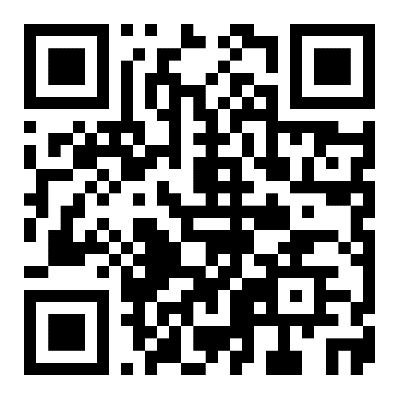 https://itas.nacc.go.th/file/detail/361167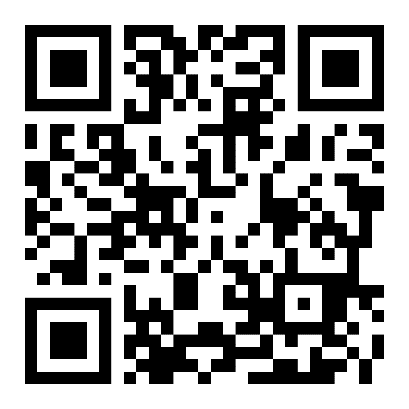 https://itas.nacc.go.th/file/detail/361259แบบฟอร์ม ITA-o17แบบฟอร์ม ITA-o28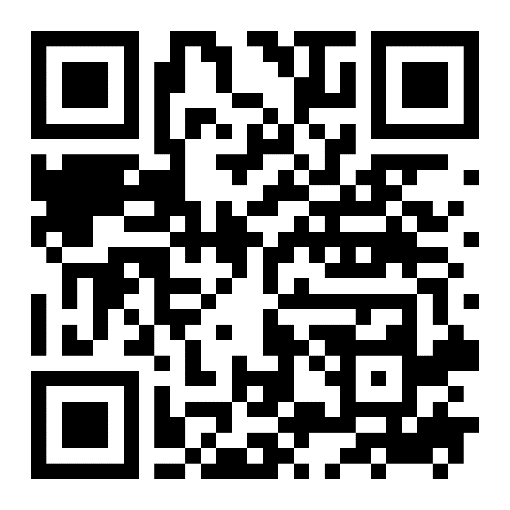 https://itas.nacc.go.th/file/detail/361234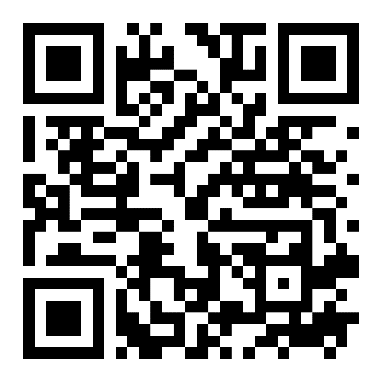 https://itas.nacc.go.th/file/detail/361173แบบฟอร์ม ITA-o29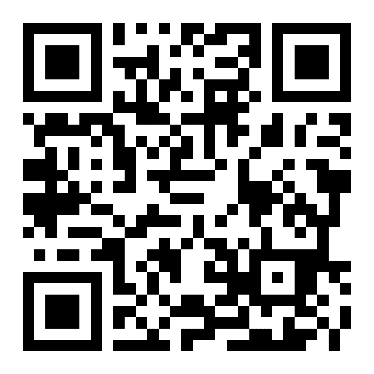 https://itas.nacc.go.th/file/detail/361175กลุ่มหน่วยงานจำนวนEIT ส่วนที่ 1EIT ส่วนที่ 2หมายเหตุจังหวัด7620040องค์การบริหารส่วนจังหวัด7620040องค์กรปกครองส่วนท้องถิ่นรูปแบบพิเศษ 280040เทศบาลนคร3040040เทศบาลเมือง ในจังหวัด size L7325040การกำหนดขนาดจังหวัดอ้างอิงจาก แนวทางการกำหนดกรอบการจัดสรรงบประมาณจังหวัดและกลุ่มจังหวัดของสำนักงานคณะกรรมการสภาพัฒนาเศรษฐกิจและสังคมแห่งชาติ ซึ่งได้กำหนดเกณฑ์การแบ่งขนาดจังหวัด ประกอบด้วย 3 องค์ประกอบ คือ 1) จำนวนอำเภอในจังหวัด 
2) จำนวนประชากรในจังหวัด 
3) ขนาดพื้นที่ของจังหวัดเทศบาลเมือง ในจังหวัด size M10418036การกำหนดขนาดจังหวัดอ้างอิงจาก แนวทางการกำหนดกรอบการจัดสรรงบประมาณจังหวัดและกลุ่มจังหวัดของสำนักงานคณะกรรมการสภาพัฒนาเศรษฐกิจและสังคมแห่งชาติ ซึ่งได้กำหนดเกณฑ์การแบ่งขนาดจังหวัด ประกอบด้วย 3 องค์ประกอบ คือ 1) จำนวนอำเภอในจังหวัด 
2) จำนวนประชากรในจังหวัด 
3) ขนาดพื้นที่ของจังหวัดเทศบาลเมือง ในจังหวัด size S1810020การกำหนดขนาดจังหวัดอ้างอิงจาก แนวทางการกำหนดกรอบการจัดสรรงบประมาณจังหวัดและกลุ่มจังหวัดของสำนักงานคณะกรรมการสภาพัฒนาเศรษฐกิจและสังคมแห่งชาติ ซึ่งได้กำหนดเกณฑ์การแบ่งขนาดจังหวัด ประกอบด้วย 3 องค์ประกอบ คือ 1) จำนวนอำเภอในจังหวัด 
2) จำนวนประชากรในจังหวัด 
3) ขนาดพื้นที่ของจังหวัดเทศบาลตำบล ในจังหวัด size L1,1858020การกำหนดขนาดจังหวัดอ้างอิงจาก แนวทางการกำหนดกรอบการจัดสรรงบประมาณจังหวัดและกลุ่มจังหวัดของสำนักงานคณะกรรมการสภาพัฒนาเศรษฐกิจและสังคมแห่งชาติ ซึ่งได้กำหนดเกณฑ์การแบ่งขนาดจังหวัด ประกอบด้วย 3 องค์ประกอบ คือ 1) จำนวนอำเภอในจังหวัด 
2) จำนวนประชากรในจังหวัด 
3) ขนาดพื้นที่ของจังหวัดเทศบาลตำบล ในจังหวัด size M8757020การกำหนดขนาดจังหวัดอ้างอิงจาก แนวทางการกำหนดกรอบการจัดสรรงบประมาณจังหวัดและกลุ่มจังหวัดของสำนักงานคณะกรรมการสภาพัฒนาเศรษฐกิจและสังคมแห่งชาติ ซึ่งได้กำหนดเกณฑ์การแบ่งขนาดจังหวัด ประกอบด้วย 3 องค์ประกอบ คือ 1) จำนวนอำเภอในจังหวัด 
2) จำนวนประชากรในจังหวัด 
3) ขนาดพื้นที่ของจังหวัดเทศบาลตำบล ในจังหวัด size S1876020การกำหนดขนาดจังหวัดอ้างอิงจาก แนวทางการกำหนดกรอบการจัดสรรงบประมาณจังหวัดและกลุ่มจังหวัดของสำนักงานคณะกรรมการสภาพัฒนาเศรษฐกิจและสังคมแห่งชาติ ซึ่งได้กำหนดเกณฑ์การแบ่งขนาดจังหวัด ประกอบด้วย 3 องค์ประกอบ คือ 1) จำนวนอำเภอในจังหวัด 
2) จำนวนประชากรในจังหวัด 
3) ขนาดพื้นที่ของจังหวัดองค์การบริหารส่วนตำบล ในจังหวัด size L2,6005020การกำหนดขนาดจังหวัดอ้างอิงจาก แนวทางการกำหนดกรอบการจัดสรรงบประมาณจังหวัดและกลุ่มจังหวัดของสำนักงานคณะกรรมการสภาพัฒนาเศรษฐกิจและสังคมแห่งชาติ ซึ่งได้กำหนดเกณฑ์การแบ่งขนาดจังหวัด ประกอบด้วย 3 องค์ประกอบ คือ 1) จำนวนอำเภอในจังหวัด 
2) จำนวนประชากรในจังหวัด 
3) ขนาดพื้นที่ของจังหวัดองค์การบริหารส่วนตำบล ในจังหวัด size M2,3274020การกำหนดขนาดจังหวัดอ้างอิงจาก แนวทางการกำหนดกรอบการจัดสรรงบประมาณจังหวัดและกลุ่มจังหวัดของสำนักงานคณะกรรมการสภาพัฒนาเศรษฐกิจและสังคมแห่งชาติ ซึ่งได้กำหนดเกณฑ์การแบ่งขนาดจังหวัด ประกอบด้วย 3 องค์ประกอบ คือ 1) จำนวนอำเภอในจังหวัด 
2) จำนวนประชากรในจังหวัด 
3) ขนาดพื้นที่ของจังหวัดองค์การบริหารส่วนตำบล ในจังหวัด size S3733020การกำหนดขนาดจังหวัดอ้างอิงจาก แนวทางการกำหนดกรอบการจัดสรรงบประมาณจังหวัดและกลุ่มจังหวัดของสำนักงานคณะกรรมการสภาพัฒนาเศรษฐกิจและสังคมแห่งชาติ ซึ่งได้กำหนดเกณฑ์การแบ่งขนาดจังหวัด ประกอบด้วย 3 องค์ประกอบ คือ 1) จำนวนอำเภอในจังหวัด 
2) จำนวนประชากรในจังหวัด 
3) ขนาดพื้นที่ของจังหวัดสำนักงานปลัดกระทรวง/หน่วยนโยบาย/วิชาการ/ให้บริการเฉพาะด้าน7410020ส่วนกลางที่มีภารกิจอนุมัติ อนุญาต/หน่วยให้บริการ15440040มหาวิทยาลัย8440040ยกเว้น 1) สถาบันเทคโนโลยีปทุมวัน 2) สถาบันการพยาบาลศรีสวรินทิรา สภากาชาดไทย 3) สถาบันดนตรีกัลยาณิวัฒนา หน่วยงานส่วนกลางขนาดเล็กและมีภารกิจเฉพาะด้าน453020หน่วยงานส่วนกลางอื่นที่เหลือ4220040กระทรวงหน่วยงานจำนวน EIT กระทรวงกลาโหมกองทัพบก400กระทรวงกลาโหมกองทัพเรือ400กระทรวงกลาโหมกองทัพอากาศ400กระทรวงกลาโหมกองบัญชาการกองทัพไทย400กระทรวงกลาโหมสำนักงานปลัดกระทรวงกลาโหม100กระทรวงการคลังกรมธนารักษ์400กระทรวงการคลังกรมบัญชีกลาง400กระทรวงการคลังกรมศุลกากร400กระทรวงการคลังกรมสรรพสามิต400กระทรวงการคลังกรมสรรพากร400กระทรวงการคลังสำนักงานคณะกรรมการนโยบายรัฐวิสาหกิจ100กระทรวงการคลังสำนักงานบริหารหนี้สาธารณะ100กระทรวงการคลังสำนักงานปลัดกระทรวงการคลัง100กระทรวงการคลังสำนักงานเศรษฐกิจการคลัง100กระทรวงการต่างประเทศกรมการกงสุล400กระทรวงการต่างประเทศกรมความร่วมมือระหว่างประเทศ30กระทรวงการต่างประเทศกรมพิธีการทูต30กระทรวงการต่างประเทศกรมยุโรป 30กระทรวงการต่างประเทศกรมเศรษฐกิจระหว่างประเทศ 30กระทรวงการต่างประเทศกรมสนธิสัญญาและกฎหมาย30กระทรวงการต่างประเทศกรมสารนิเทศ30กระทรวงการต่างประเทศกรมองค์การระหว่างประเทศ30กระทรวงการต่างประเทศกรมอเมริกาและแปซิฟิกใต้ 30กระทรวงการต่างประเทศกรมอาเซียน 30กระทรวงการต่างประเทศกรมเอเชียตะวันออก30กระทรวงการต่างประเทศกรมเอเชียใต้ ตะวันออกกลางและแอฟริกา30กระทรวงการต่างประเทศสำนักงานปลัดกระทรวงการต่างประเทศ100กระทรวงการท่องเที่ยวและกีฬากรมการท่องเที่ยว400กระทรวงการท่องเที่ยวและกีฬากรมพลศึกษา400กระทรวงการท่องเที่ยวและกีฬาสำนักงานปลัดกระทรวงการท่องเที่ยวและกีฬา100กระทรวงการพัฒนาสังคมและความมั่นคงของมนุษย์กรมกิจการเด็กและเยาวชน400กระทรวงการพัฒนาสังคมและความมั่นคงของมนุษย์กรมกิจการผู้สูงอายุ400กระทรวงการพัฒนาสังคมและความมั่นคงของมนุษย์กรมกิจการสตรีและสถาบันครอบครัว100กระทรวงการพัฒนาสังคมและความมั่นคงของมนุษย์กรมพัฒนาสังคมและสวัสดิการ400กระทรวงการพัฒนาสังคมและความมั่นคงของมนุษย์กรมส่งเสริมและพัฒนาคุณภาพชีวิตคนพิการ400กระทรวงการพัฒนาสังคมและความมั่นคงของมนุษย์สำนักงานปลัดกระทรวงการพัฒนาสังคมและความมั่นคงของมนุษย์100กระทรวงการอุดมศึกษา วิทยาศาสตร์ วิจัยและนวัตกรรมกรมวิทยาศาสตร์บริการ400กระทรวงการอุดมศึกษา วิทยาศาสตร์ วิจัยและนวัตกรรมสำนักงานการวิจัยแห่งชาติ400กระทรวงการอุดมศึกษา วิทยาศาสตร์ วิจัยและนวัตกรรมสำนักงานปรมาณูเพื่อสันติ200กระทรวงการอุดมศึกษา วิทยาศาสตร์ วิจัยและนวัตกรรมสำนักงานปลัดกระทรวงการอุดมศึกษา วิทยาศาสตร์ วิจัยและนวัตกรรม100กระทรวงเกษตรและสหกรณ์กรมการข้าว100กระทรวงเกษตรและสหกรณ์กรมชลประทาน400กระทรวงเกษตรและสหกรณ์กรมตรวจบัญชีสหกรณ์400กระทรวงเกษตรและสหกรณ์กรมประมง400กระทรวงเกษตรและสหกรณ์กรมปศุสัตว์400กระทรวงเกษตรและสหกรณ์กรมฝนหลวงและการบินเกษตร100กระทรวงเกษตรและสหกรณ์กรมพัฒนาที่ดิน400กระทรวงเกษตรและสหกรณ์กรมวิชาการเกษตร400กระทรวงเกษตรและสหกรณ์กรมส่งเสริมการเกษตร400กระทรวงเกษตรและสหกรณ์กรมส่งเสริมสหกรณ์400กระทรวงเกษตรและสหกรณ์กรมหม่อนไหม100กระทรวงเกษตรและสหกรณ์สำนักงานการปฏิรูปที่ดินเพื่อเกษตรกรรม400กระทรวงเกษตรและสหกรณ์สำนักงานปลัดกระทรวงเกษตรและสหกรณ์100กระทรวงเกษตรและสหกรณ์สำนักงานมาตรฐานสินค้าเกษตรและอาหารแห่งชาติ200กระทรวงเกษตรและสหกรณ์สำนักงานเศรษฐกิจการเกษตร400กระทรวงคมนาคมกรมการขนส่งทางบก400กระทรวงคมนาคมกรมการขนส่งทางราง30กระทรวงคมนาคมกรมเจ้าท่า400กระทรวงคมนาคมกรมทางหลวง400กระทรวงคมนาคมกรมทางหลวงชนบท400กระทรวงคมนาคมกรมท่าอากาศยาน100กระทรวงคมนาคมสำนักงานนโยบายและแผนการขนส่งและจราจร100กระทรวงคมนาคมสำนักงานปลัดกระทรวงคมนาคม100กระทรวงดิจิทัลเพื่อเศรษฐกิจและสังคมกรมอุตุนิยมวิทยา200กระทรวงดิจิทัลเพื่อเศรษฐกิจและสังคมสำนักงานคณะกรรมการดิจิทัลเพื่อเศรษฐกิจและสังคมแห่งชาติ30กระทรวงดิจิทัลเพื่อเศรษฐกิจและสังคมสำนักงานปลัดกระทรวงดิจิทัลเพื่อเศรษฐกิจและสังคม100กระทรวงดิจิทัลเพื่อเศรษฐกิจและสังคมสำนักงานสถิติแห่งชาติ400กระทรวงทรัพยากรธรรมชาติและสิ่งแวดล้อมกรมควบคุมมลพิษ400กระทรวงทรัพยากรธรรมชาติและสิ่งแวดล้อมกรมทรัพยากรทางทะเลและชายฝั่ง400กระทรวงทรัพยากรธรรมชาติและสิ่งแวดล้อมกรมทรัพยากรธรณี400กระทรวงทรัพยากรธรรมชาติและสิ่งแวดล้อมกรมทรัพยากรน้ำ400กระทรวงทรัพยากรธรรมชาติและสิ่งแวดล้อมกรมทรัพยากรน้ำบาดาล400กระทรวงทรัพยากรธรรมชาติและสิ่งแวดล้อมกรมป่าไม้400กระทรวงทรัพยากรธรรมชาติและสิ่งแวดล้อมกรมการเปลี่ยนแปลงสภาพภูมิอากาศและสิ่งแวดล้อม400กระทรวงทรัพยากรธรรมชาติและสิ่งแวดล้อมกรมอุทยานแห่งชาติ สัตว์ป่า และพันธุ์พืช400กระทรวงทรัพยากรธรรมชาติและสิ่งแวดล้อมสำนักงานนโยบายและแผนทรัพยากรธรรมชาติและสิ่งแวดล้อม100กระทรวงทรัพยากรธรรมชาติและสิ่งแวดล้อมสำนักงานปลัดกระทรวงทรัพยากรธรรมชาติและสิ่งแวดล้อม100กระทรวงพลังงานกรมเชื้อเพลิงธรรมชาติ30กระทรวงพลังงานกรมธุรกิจพลังงาน400กระทรวงพลังงานกรมพัฒนาพลังงานทดแทนและอนุรักษ์พลังงาน100กระทรวงพลังงานสำนักงานนโยบายและแผนพลังงาน100กระทรวงพลังงานสำนักงานปลัดกระทรวงพลังงาน100กระทรวงพาณิชย์กรมการค้าต่างประเทศ400กระทรวงพาณิชย์กรมการค้าภายใน400กระทรวงพาณิชย์กรมเจรจาการค้าระหว่างประเทศ100กระทรวงพาณิชย์กรมทรัพย์สินทางปัญญา400กระทรวงพาณิชย์กรมพัฒนาธุรกิจการค้า400กระทรวงพาณิชย์กรมส่งเสริมการค้าระหว่างประเทศ400กระทรวงพาณิชย์สำนักงานนโยบายและยุทธศาสตร์การค้า100กระทรวงพาณิชย์สำนักงานปลัดกระทรวงพาณิชย์100กระทรวงมหาดไทยกรมการปกครอง400กระทรวงมหาดไทยกรมการพัฒนาชุมชน400กระทรวงมหาดไทยกรมที่ดิน400กระทรวงมหาดไทยกรมป้องกันและบรรเทาสาธารณภัย400กระทรวงมหาดไทยกรมโยธาธิการและผังเมือง400กระทรวงมหาดไทยกรมส่งเสริมการปกครองท้องถิ่น400กระทรวงมหาดไทยสำนักงานปลัดกระทรวงมหาดไทย100กระทรวงยุติธรรมกรมคุ้มครองสิทธิและเสรีภาพ200กระทรวงยุติธรรมกรมคุมประพฤติ400กระทรวงยุติธรรมกรมบังคับคดี400กระทรวงยุติธรรมกรมพินิจและคุ้มครองเด็กและเยาวชน400กระทรวงยุติธรรมกรมราชทัณฑ์400กระทรวงยุติธรรมกรมสอบสวนคดีพิเศษ100กระทรวงยุติธรรมสถาบันนิติวิทยาศาสตร์100กระทรวงยุติธรรมสำนักงานกิจการยุติธรรม200กระทรวงยุติธรรมสำนักงานคณะกรรมการป้องกันและปราบปรามยาเสพติด400กระทรวงยุติธรรมสำนักงานปลัดกระทรวงยุติธรรม100กระทรวงแรงงานกรมการจัดหางาน400กระทรวงแรงงานกรมพัฒนาฝีมือแรงงาน400กระทรวงแรงงานกรมสวัสดิการและคุ้มครองแรงงาน400กระทรวงแรงงานสำนักงานประกันสังคม400กระทรวงแรงงานสำนักงานปลัดกระทรวงแรงงาน100กระทรวงวัฒนธรรมกรมการศาสนา100กระทรวงวัฒนธรรมกรมศิลปากร400กระทรวงวัฒนธรรมกรมส่งเสริมวัฒนธรรม200กระทรวงวัฒนธรรมสำนักงานปลัดกระทรวงวัฒนธรรม100กระทรวงวัฒนธรรมสำนักงานศิลปวัฒนธรรมร่วมสมัย100กระทรวงศึกษาธิการกรมส่งเสริมการเรียนรู้400กระทรวงศึกษาธิการสำนักงานคณะกรรมการการศึกษาขั้นพื้นฐาน400กระทรวงศึกษาธิการสำนักงานคณะกรรมการการอาชีวศึกษา400กระทรวงศึกษาธิการสำนักงานปลัดกระทรวงศึกษาธิการ100กระทรวงศึกษาธิการสำนักงานเลขาธิการสภาการศึกษา400กระทรวงสาธารณสุขกรมการแพทย์400กระทรวงสาธารณสุขกรมการแพทย์แผนไทยและการแพทย์ทางเลือก200กระทรวงสาธารณสุขกรมควบคุมโรค200กระทรวงสาธารณสุขกรมวิทยาศาสตร์การแพทย์200กระทรวงสาธารณสุขกรมสนับสนุนบริการสุขภาพ400กระทรวงสาธารณสุขกรมสุขภาพจิต400กระทรวงสาธารณสุขกรมอนามัย400กระทรวงสาธารณสุขสำนักงานคณะกรรมการอาหารและยา400กระทรวงสาธารณสุขสำนักงานปลัดกระทรวงสาธารณสุข100กระทรวงอุตสาหกรรมกรมโรงงานอุตสาหกรรม400กระทรวงอุตสาหกรรมกรมส่งเสริมอุตสาหกรรม400กระทรวงอุตสาหกรรมกรมอุตสาหกรรมพื้นฐานและการเหมืองแร่100กระทรวงอุตสาหกรรมสำนักงานคณะกรรมการอ้อยและน้ำตาลทราย100กระทรวงอุตสาหกรรมสำนักงานปลัดกระทรวงอุตสาหกรรม100กระทรวงอุตสาหกรรมสำนักงานมาตรฐานผลิตภัณฑ์อุตสาหกรรม400กระทรวงอุตสาหกรรมสำนักงานเศรษฐกิจอุตสาหกรรม200ไม่สังกัดสํานักนายกรัฐมนตรี กระทรวง หรือทบวงสำนักงานคณะกรรมการป้องกันและปราบปรามการทุจริตในภาครัฐ400ไม่สังกัดสํานักนายกรัฐมนตรี กระทรวง หรือทบวงสำนักงานคณะกรรมการพิเศษเพื่อประสานงานโครงการอันเนื่องมาจากพระราชดำริ30ไม่สังกัดสํานักนายกรัฐมนตรี กระทรวง หรือทบวงสำนักงานตำรวจแห่งชาติ400ไม่สังกัดสํานักนายกรัฐมนตรี กระทรวง หรือทบวงสำนักงานป้องกันและปราบปรามการฟอกเงิน100ไม่สังกัดสํานักนายกรัฐมนตรี กระทรวง หรือทบวงสำนักงานพระพุทธศาสนาแห่งชาติ400ไม่สังกัดสํานักนายกรัฐมนตรี กระทรวง หรือทบวงสำนักงานราชบัณฑิตยสภา100สำนักนายกรัฐมนตรีกรมประชาสัมพันธ์400สำนักนายกรัฐมนตรีสำนักข่าวกรองแห่งชาติ30สำนักนายกรัฐมนตรีสำนักงบประมาณ400สำนักนายกรัฐมนตรีสำนักงานขับเคลื่อนการปฏิรูปประเทศ ยุทธศาสตร์ชาติ และการสร้างความสามัคคีปรองดอง30สำนักนายกรัฐมนตรีสำนักงานคณะกรรมการกฤษฎีกา100สำนักนายกรัฐมนตรีสำนักงานคณะกรรมการข้าราชการพลเรือน400สำนักนายกรัฐมนตรีสำนักงานคณะกรรมการคุ้มครองผู้บริโภค400สำนักนายกรัฐมนตรีสำนักงานคณะกรรมการนโยบายที่ดินแห่งชาติ30สำนักนายกรัฐมนตรีสำนักงานคณะกรรมการพัฒนาระบบราชการ100สำนักนายกรัฐมนตรีสำนักงานคณะกรรมการส่งเสริมการลงทุน200สำนักนายกรัฐมนตรีสำนักงานทรัพยากรน้ำแห่งชาติ200สำนักนายกรัฐมนตรีสำนักงานปลัดสำนักนายกรัฐมนตรี100สำนักนายกรัฐมนตรีสำนักงานสภาความมั่นคงแห่งชาติ30สำนักนายกรัฐมนตรีสำนักงานสภาพัฒนาการเศรษฐกิจและสังคมแห่งชาติ100สำนักนายกรัฐมนตรีสำนักเลขาธิการคณะรัฐมนตรี100สำนักนายกรัฐมนตรีสำนักเลขาธิการนายกรัฐมนตรี100กระทรวงหน่วยงานจำนวน EIT กระทรวงกลาโหมบริษัท อู่กรุงเทพ จำกัด30กระทรวงการคลังการยาสูบแห่งประเทศไทย 200กระทรวงการคลังธนาคารพัฒนาวิสาหกิจขนาดกลางและขนาดย่อมแห่งประเทศไทย200กระทรวงการคลังธนาคารเพื่อการเกษตรและสหกรณ์การเกษตร400กระทรวงการคลังธนาคารเพื่อการส่งออกและนำเข้าแห่งประเทศไทย400กระทรวงการคลังธนาคารออมสิน400กระทรวงการคลังธนาคารอาคารสงเคราะห์400กระทรวงการคลังธนาคารอิสลามแห่งประเทศไทย400กระทรวงการคลังบรรษัทประกันสินเชื่ออุตสาหกรรมขนาดย่อม200กระทรวงการคลังบริษัท ธนารักษ์พัฒนาสินทรัพย์ จำกัด400กระทรวงการคลังบริษัท บริหารสินทรัพย์ ธนาคารอิสลามแห่งประเทศไทย จำกัด30กระทรวงการคลังโรงงานไพ่ กรมสรรพสามิต30กระทรวงการคลังสำนักงานสลากกินแบ่งรัฐบาล400กระทรวงการคลังองค์การสุรา กรมสรรพสามิต30กระทรวงการท่องเที่ยวและกีฬาการกีฬาแห่งประเทศไทย100กระทรวงการท่องเที่ยวและกีฬาการท่องเที่ยวแห่งประเทศไทย400กระทรวงการพัฒนาสังคมและความมั่นคงของมนุษย์การเคหะแห่งชาติ400กระทรวงการพัฒนาสังคมและความมั่นคงของมนุษย์สำนักงานธนานุเคราะห์400กระทรวงการอุดมศึกษา วิทยาศาสตร์ วิจัยและนวัตกรรมสถาบันวิจัยวิทยาศาสตร์และเทคโนโลยีแห่งประเทศไทย200กระทรวงการอุดมศึกษา วิทยาศาสตร์ วิจัยและนวัตกรรมองค์การพิพิธภัณฑ์วิทยาศาสตร์แห่งชาติ200กระทรวงเกษตรและสหกรณ์การยางแห่งประเทศไทย400กระทรวงเกษตรและสหกรณ์องค์การตลาดเพื่อเกษตรกร200กระทรวงเกษตรและสหกรณ์องค์การส่งเสริมกิจการโคนมแห่งประเทศไทย200กระทรวงเกษตรและสหกรณ์องค์การสะพานปลา100กระทรวงคมนาคมการทางพิเศษแห่งประเทศไทย400กระทรวงคมนาคมการท่าเรือแห่งประเทศไทย200กระทรวงคมนาคมการรถไฟฟ้าขนส่งมวลชนแห่งประเทศไทย400กระทรวงคมนาคมการรถไฟแห่งประเทศไทย400กระทรวงคมนาคมบริษัท ขนส่ง จำกัด400กระทรวงคมนาคมบริษัท ท่าอากาศยานไทย จำกัด (มหาชน)400กระทรวงคมนาคมบริษัท วิทยุการบินแห่งประเทศไทย จำกัด100กระทรวงคมนาคมสถาบันการบินพลเรือน100กระทรวงคมนาคมองค์การขนส่งมวลชนกรุงเทพ400กระทรวงดิจิทัลเพื่อเศรษฐกิจและสังคมบริษัท โทรคมนาคมแห่งชาติ จำกัด (มหาชน)400กระทรวงดิจิทัลเพื่อเศรษฐกิจและสังคมบริษัท ไปรษณีย์ไทย จำกัด400กระทรวงทรัพยากรธรรมชาติและสิ่งแวดล้อมองค์การสวนพฤกษศาสตร์100กระทรวงทรัพยากรธรรมชาติและสิ่งแวดล้อมองค์การสวนสัตว์แห่งประเทศไทย400กระทรวงทรัพยากรธรรมชาติและสิ่งแวดล้อมองค์การอุตสาหกรรมป่าไม้400กระทรวงพลังงานการไฟฟ้าฝ่ายผลิตแห่งประเทศไทย200กระทรวงพลังงานบริษัท ปตท. จำกัด (มหาชน)400กระทรวงพาณิชย์องค์การคลังสินค้า100กระทรวงมหาดไทยการประปานครหลวง400กระทรวงมหาดไทยการประปาส่วนภูมิภาค400กระทรวงมหาดไทยการไฟฟ้านครหลวง400กระทรวงมหาดไทยการไฟฟ้าส่วนภูมิภาค400กระทรวงมหาดไทยองค์การจัดการน้ำเสีย100กระทรวงมหาดไทยองค์การตลาด100กระทรวงสาธารณสุของค์การเภสัชกรรม400กระทรวงอุตสาหกรรมการนิคมอุตสาหกรรมแห่งประเทศไทย400ไม่สังกัดสํานักนายกรัฐมนตรี กระทรวง หรือทบวงโรงพิมพ์ตำรวจ สำนักงานตำรวจแห่งชาติ30สำนักนายกรัฐมนตรีบริษัท อสมท จำกัด (มหาชน)200กระทรวงหน่วยงานจำนวน EIT กระทรวงกลาโหมสถาบันเทคโนโลยีป้องกันประเทศ100กระทรวงการคลังสำนักงานความร่วมมือพัฒนาเศรษฐกิจกับประเทศเพื่อนบ้าน (องค์การมหาชน)30กระทรวงการท่องเที่ยวและกีฬาองค์การบริหารการพัฒนาพื้นที่พิเศษเพื่อการท่องเที่ยวอย่างยั่งยืน (องค์การมหาชน)30กระทรวงการพัฒนาสังคมและความมั่นคงของมนุษย์สถาบันพัฒนาองค์กรชุมชน (องค์การมหาชน)400กระทรวงการอุดมศึกษา วิทยาศาสตร์ วิจัยและนวัตกรรมศูนย์ความเป็นเลิศด้านชีววิทยาศาสตร์ (องค์การมหาชน)30กระทรวงการอุดมศึกษา วิทยาศาสตร์ วิจัยและนวัตกรรมสถาบันเทคโนโลยีนิวเคลียร์แห่งชาติ (องค์การมหาชน)400กระทรวงการอุดมศึกษา วิทยาศาสตร์ วิจัยและนวัตกรรมสถาบันมาตรวิทยาแห่งชาติ400กระทรวงการอุดมศึกษา วิทยาศาสตร์ วิจัยและนวัตกรรมสถาบันวิจัยดาราศาสตร์แห่งชาติ (องค์การมหาชน)200กระทรวงการอุดมศึกษา วิทยาศาสตร์ วิจัยและนวัตกรรมสถาบันวิจัยแสงซินโครตรอน (องค์การมหาชน)30กระทรวงการอุดมศึกษา วิทยาศาสตร์ วิจัยและนวัตกรรมสถาบันสารสนเทศทรัพยากรน้ำ (องค์การมหาชน)200กระทรวงการอุดมศึกษา วิทยาศาสตร์ วิจัยและนวัตกรรมสำนักงานคณะกรรมการส่งเสริมวิทยาศาสตร์วิจัยและนวัตกรรม100กระทรวงการอุดมศึกษา วิทยาศาสตร์ วิจัยและนวัตกรรมสำนักงานนวัตกรรมแห่งชาติ (องค์การมหาชน)30กระทรวงการอุดมศึกษา วิทยาศาสตร์ วิจัยและนวัตกรรมสำนักงานพัฒนาเทคโนโลยีอวกาศและภูมิสารสนเทศ (องค์การมหาชน)200กระทรวงการอุดมศึกษา วิทยาศาสตร์ วิจัยและนวัตกรรมสำนักงานพัฒนาวิทยาศาสตร์และเทคโนโลยีแห่งชาติ200กระทรวงการอุดมศึกษา วิทยาศาสตร์ วิจัยและนวัตกรรมสำนักงานสภานโยบายการอุดมศึกษาวิทยาศาสตร์วิจัยและนวัตกรรมแห่งชาติ30กระทรวงเกษตรและสหกรณ์สถาบันวิจัยและพัฒนาพื้นที่สูง (องค์การมหาชน)100กระทรวงเกษตรและสหกรณ์สำนักงานพัฒนาการวิจัยการเกษตร (องค์การมหาชน)100กระทรวงเกษตรและสหกรณ์สำนักงานพิพิธภัณฑ์เกษตรเฉลิมพระเกียรติพระบาทสมเด็จพระเจ้าอยู่หัว (องค์การมหาชน)400กระทรวงคมนาคมสถาบันวิจัยและพัฒนาเทคโนโลยีระบบราง (องค์การมหาชน)30กระทรวงดิจิทัลเพื่อเศรษฐกิจและสังคมสำนักงานคณะกรรมการคุ้มครองข้อมูลส่วนบุคคล100กระทรวงดิจิทัลเพื่อเศรษฐกิจและสังคมสำนักงานพัฒนาธุรกรรมทางอิเล็กทรอนิกส์100กระทรวงดิจิทัลเพื่อเศรษฐกิจและสังคมสำนักงานส่งเสริมเศรษฐกิจดิจิทัล200กระทรวงทรัพยากรธรรมชาติและสิ่งแวดล้อมสำนักงานพัฒนาเศรษฐกิจจากฐานชีวภาพ (องค์การมหาชน)30กระทรวงทรัพยากรธรรมชาติและสิ่งแวดล้อมองค์การบริหารจัดการก๊าซเรือนกระจก (องค์การมหาชน)30กระทรวงพลังงานสำนักงานกองทุนน้ำมันเชื้อเพลิง30กระทรวงพาณิชย์สถาบันระหว่างประเทศเพื่อการค้าและการพัฒนา (องค์การมหาชน)30กระทรวงพาณิชย์สถาบันวิจัยและพัฒนาอัญมณีและเครื่องประดับแห่งชาติ (องค์การมหาชน)400กระทรวงพาณิชย์สถาบันส่งเสริมศิลปหัตถกรรมไทย (องค์การมหาชน)200กระทรวงยุติธรรมสถาบันเพื่อการยุติธรรมแห่งประเทศไทย (องค์การมหาชน)30กระทรวงยุติธรรมสถาบันอนุญาโตตุลาการ200กระทรวงแรงงานสถาบันส่งเสริมความปลอดภัย อาชีวอนามัย และสภาพแวดล้อมในการทำงาน (องค์การมหาชน)400กระทรวงวัฒนธรรมกองทุนพัฒนาสื่อปลอดภัยและสร้างสรรค์30กระทรวงวัฒนธรรมศูนย์คุณธรรม (องค์การมหาชน)400กระทรวงวัฒนธรรมศูนย์มานุษยวิทยาสิรินธร (องค์การมหาชน)400กระทรวงวัฒนธรรมหอภาพยนตร์ (องค์การมหาชน)400กระทรวงศึกษาธิการโรงเรียนมหิดลวิทยานุสรณ์100กระทรวงศึกษาธิการสถาบันทดสอบทางการศึกษาแห่งชาติ (องค์การมหาชน)400กระทรวงศึกษาธิการสถาบันส่งเสริมการสอนวิทยาศาสตร์และเทคโนโลยี400กระทรวงศึกษาธิการสำนักงานคณะกรรมการส่งเสริมสวัสดิการและสวัสดิภาพครูและบุคลากรทางการศึกษา400กระทรวงศึกษาธิการสำนักงานรับรองมาตรฐานและประเมินคุณภาพการศึกษา (องค์การมหาชน)400กระทรวงศึกษาธิการสำนักงานเลขาธิการคุรุสภา400กระทรวงสาธารณสุขโรงพยาบาลบ้านแพ้ว (องค์การมหาชน)400กระทรวงสาธารณสุขสถาบันการแพทย์ฉุกเฉินแห่งชาติ400กระทรวงสาธารณสุขสถาบันรับรองคุณภาพสถานพยาบาล (องค์การมหาชน)400กระทรวงสาธารณสุขสถาบันวัคซีนแห่งชาติ30กระทรวงสาธารณสุขสถาบันวิจัยระบบสาธารณสุข100กระทรวงสาธารณสุขสำนักงานหลักประกันสุขภาพแห่งชาติ400สำนักนายกรัฐมนตรีกองทุนสนับสนุนการสร้างเสริมสุขภาพ400สำนักนายกรัฐมนตรีสถาบันคุณวุฒิวิชาชีพ (องค์การมหาชน)200สำนักนายกรัฐมนตรีสถาบันบริหารจัดการธนาคารที่ดิน (องค์การมหาชน)200สำนักนายกรัฐมนตรีสำนักงานกองทุนหมู่บ้านและชุมชนเมืองแห่งชาติ400สำนักนายกรัฐมนตรีสำนักงานคณะกรรมการการรักษาความมั่นคงปลอดภัยไซเบอร์แห่งชาติ400สำนักนายกรัฐมนตรีสำนักงานคณะกรรมการสุขภาพแห่งชาติ30สำนักนายกรัฐมนตรีสำนักงานบริหารและพัฒนาองค์ความรู้ (องค์การมหาชน)400สำนักนายกรัฐมนตรีสำนักงานพัฒนาพิงคนคร (องค์การมหาชน)200สำนักนายกรัฐมนตรีสำนักงานพัฒนารัฐบาลดิจิทัล (องค์การมหาชน)400สำนักนายกรัฐมนตรีสำนักงานส่งเสริมการจัดประชุมและนิทรรศการ (องค์การมหาชน)30สำนักนายกรัฐมนตรีสำนักงานส่งเสริมวิสาหกิจขนาดกลางและขนาดย่อม400สำนักนายกรัฐมนตรีสำนักงานส่งเสริมวิสาหกิจเพื่อสังคม30สำนักนายกรัฐมนตรีสำนักงานส่งเสริมเศรษฐกิจสร้างสรรค์ (องค์การมหาชน)100กระทรวงหน่วยงานจำนวน EITกระทรวงการท่องเที่ยวและกีฬามหาวิทยาลัยการกีฬาแห่งชาติ400กระทรวงวัฒนธรรมสถาบันบัณฑิตพัฒนศิลป์400กระทรวงสาธารณสุขสถาบันพระบรมราชชนก400จุฬาลงกรณ์มหาวิทยาลัย400มหาวิทยาลัยกาฬสินธุ์400มหาวิทยาลัยเกษตรศาสตร์400มหาวิทยาลัยขอนแก่น400มหาวิทยาลัยเชียงใหม่400มหาวิทยาลัยทักษิณ400มหาวิทยาลัยเทคโนโลยีพระจอมเกล้าธนบุรี400มหาวิทยาลัยเทคโนโลยีพระจอมเกล้าพระนครเหนือ400มหาวิทยาลัยเทคโนโลยีราชมงคลกรุงเทพ400มหาวิทยาลัยเทคโนโลยีราชมงคลตะวันออก400มหาวิทยาลัยเทคโนโลยีราชมงคลธัญบุรี400มหาวิทยาลัยเทคโนโลยีราชมงคลพระนคร400มหาวิทยาลัยเทคโนโลยีราชมงคลรัตนโกสินทร์400มหาวิทยาลัยเทคโนโลยีราชมงคลล้านนา400มหาวิทยาลัยเทคโนโลยีราชมงคลศรีวิชัย400มหาวิทยาลัยเทคโนโลยีราชมงคลสุวรรณภูมิ400มหาวิทยาลัยเทคโนโลยีราชมงคลอีสาน400มหาวิทยาลัยเทคโนโลยีสุรนารี400มหาวิทยาลัยธรรมศาสตร์400มหาวิทยาลัยนครพนม400มหาวิทยาลัยนราธิวาสราชนครินทร์400มหาวิทยาลัยนเรศวร400มหาวิทยาลัยนวมินทราธิราช400มหาวิทยาลัยบูรพา400มหาวิทยาลัยพะเยา400มหาวิทยาลัยมหาจุฬาลงกรณราชวิทยาลัย400มหาวิทยาลัยมหามกุฏราชวิทยาลัย400มหาวิทยาลัยมหาสารคาม400มหาวิทยาลัยมหิดล400มหาวิทยาลัยแม่โจ้400มหาวิทยาลัยแม่ฟ้าหลวง400มหาวิทยาลัยราชภัฏกาญจนบุรี400มหาวิทยาลัยราชภัฏกำแพงเพชร400มหาวิทยาลัยราชภัฏจันทรเกษม400มหาวิทยาลัยราชภัฏชัยภูมิ400มหาวิทยาลัยราชภัฏเชียงราย400มหาวิทยาลัยราชภัฏเชียงใหม่400มหาวิทยาลัยราชภัฏเทพสตรี400มหาวิทยาลัยราชภัฏธนบุรี400มหาวิทยาลัยราชภัฏนครปฐม400มหาวิทยาลัยราชภัฏนครราชสีมา400มหาวิทยาลัยราชภัฏนครศรีธรรมราช400มหาวิทยาลัยราชภัฏนครสวรรค์400มหาวิทยาลัยราชภัฏบ้านสมเด็จเจ้าพระยา400มหาวิทยาลัยราชภัฏบุรีรัมย์400มหาวิทยาลัยราชภัฏพระนคร400มหาวิทยาลัยราชภัฏพระนครศรีอยุธยา400มหาวิทยาลัยราชภัฏพิบูลสงคราม400มหาวิทยาลัยราชภัฏเพชรบุรี400มหาวิทยาลัยราชภัฏเพชรบูรณ์400มหาวิทยาลัยราชภัฏภูเก็ต400มหาวิทยาลัยราชภัฏมหาสารคาม400มหาวิทยาลัยราชภัฏยะลา400มหาวิทยาลัยราชภัฏร้อยเอ็ด400มหาวิทยาลัยราชภัฏราชนครินทร์400มหาวิทยาลัยราชภัฏรำไพพรรณี400มหาวิทยาลัยราชภัฏลำปาง400มหาวิทยาลัยราชภัฏเลย400มหาวิทยาลัยราชภัฏวไลยอลงกรณ์ ในพระบรมราชูปถัมภ์400มหาวิทยาลัยราชภัฏศรีสะเกษ400มหาวิทยาลัยราชภัฏสกลนคร400มหาวิทยาลัยราชภัฏสงขลา400มหาวิทยาลัยราชภัฏสวนสุนันทา400มหาวิทยาลัยราชภัฏสุราษฎร์ธานี400มหาวิทยาลัยราชภัฏสุรินทร์400มหาวิทยาลัยราชภัฏหมู่บ้านจอมบึง400มหาวิทยาลัยราชภัฏอุดรธานี400มหาวิทยาลัยราชภัฏอุตรดิตถ์400มหาวิทยาลัยราชภัฏอุบลราชธานี400มหาวิทยาลัยรามคำแหง400มหาวิทยาลัยวลัยลักษณ์400มหาวิทยาลัยศรีนครินทรวิโรฒ400มหาวิทยาลัยศิลปากร400มหาวิทยาลัยสงขลานครินทร์400มหาวิทยาลัยสวนดุสิต400มหาวิทยาลัยสุโขทัยธรรมาธิราช400มหาวิทยาลัยอุบลราชธานี400สถาบันการพยาบาลศรีสวรินทิรา สภากาชาดไทย100สถาบันดนตรีกัลยาณิวัฒนา100สถาบันเทคโนโลยีจิตรลดา400สถาบันเทคโนโลยีปทุมวัน200สถาบันเทคโนโลยีพระจอมเกล้าเจ้าคุณทหารลาดกระบัง400สถาบันบัณฑิตพัฒนบริหารศาสตร์400สถาบันวิทยาลัยชุมชน400ประเภทหน่วยงานจำนวน EITหน่วยงานในสังกัดรัฐสภาสถาบันพระปกเกล้า200หน่วยงานในสังกัดรัฐสภาสำนักงานเลขาธิการวุฒิสภา100หน่วยงานในสังกัดรัฐสภาสำนักงานเลขาธิการสภาผู้แทนราษฎร100องค์กรศาลสำนักงานศาลปกครอง400องค์กรศาลสำนักงานศาลยุติธรรม400องค์กรศาลสำนักงานศาลรัฐธรรมนูญ200องค์กรอัยการสำนักงานอัยการสูงสุด400องค์กรอิสระสำนักงานการตรวจเงินแผ่นดิน400องค์กรอิสระสำนักงานคณะกรรมการการเลือกตั้ง400องค์กรอิสระสำนักงานคณะกรรมการป้องกันและปราบปรามการทุจริตแห่งชาติ400องค์กรอิสระสำนักงานคณะกรรมการสิทธิมนุษยชนแห่งชาติ400องค์กรอิสระสำนักงานผู้ตรวจการแผ่นดิน400กระทรวงหน่วยงานจำนวน EITกระทรวงการคลังกองทุนการออมแห่งชาติ400กระทรวงการคลังกองทุนเงินให้กู้ยืมเพื่อการศึกษา400กระทรวงการคลังกองทุนบริหารเงินกู้เพื่อการปรับโครงสร้างหนี้สาธารณะและพัฒนาตลาดตราสารหนี้ในประเทศ30กระทรวงการคลังกองทุนบำเหน็จบำนาญข้าราชการ400กระทรวงการคลังกองทุนประกันชีวิต400กระทรวงการคลังกองทุนวินาศภัย400กระทรวงมหาดไทยกองทุนจัดรูปที่ดินเพื่อพัฒนาพื้นที่30กระทรวงยุติธรรมกองทุนยุติธรรม200กระทรวงศึกษาธิการกองทุนสงเคราะห์200ไม่สังกัดสํานักนายกรัฐมนตรี กระทรวง หรือทบวงกองทุนเพื่อความเสมอภาคทางการศึกษา200ไม่สังกัดสํานักนายกรัฐมนตรี กระทรวง หรือทบวงกองทุนฟื้นฟูและพัฒนาเกษตรกร200ไม่สังกัดสํานักนายกรัฐมนตรี กระทรวง หรือทบวงกองทุนอ้อยและน้ำตาลทราย200กระทรวงหน่วยงานจำนวน EITกระทรวงกลาโหมองค์การสงเคราะห์ทหารผ่านศึก400กระทรวงคมนาคมสำนักงานการบินพลเรือนแห่งประเทศไทย200กระทรวงพลังงานสำนักงานคณะกรรมการกำกับกิจการพลังงาน100กระทรวงศึกษาธิการสำนักงานลูกเสือแห่งชาติ400ไม่สังกัดสํานักนายกรัฐมนตรี กระทรวง หรือทบวงธนาคารแห่งประเทศไทย100ไม่สังกัดสํานักนายกรัฐมนตรี กระทรวง หรือทบวงสถาบันคุ้มครองเงินฝาก30ไม่สังกัดสํานักนายกรัฐมนตรี กระทรวง หรือทบวงสำนักงานคณะกรรมการการแข่งขันทางการค้า100ไม่สังกัดสํานักนายกรัฐมนตรี กระทรวง หรือทบวงสำนักงานคณะกรรมการกำกับและส่งเสริมการประกอบธุรกิจประกันภัย400ไม่สังกัดสํานักนายกรัฐมนตรี กระทรวง หรือทบวงสำนักงานคณะกรรมการกำกับหลักทรัพย์และตลาดหลักทรัพย์400ไม่สังกัดสํานักนายกรัฐมนตรี กระทรวง หรือทบวงสำนักงานคณะกรรมการกิจการกระจายเสียง กิจการโทรทัศน์ และกิจการโทรคมนาคมแห่งชาติ400ไม่สังกัดสํานักนายกรัฐมนตรี กระทรวง หรือทบวงสำนักงานคณะกรรมการนโยบายเขตพัฒนาพิเศษภาคตะวันออก100ไม่สังกัดสํานักนายกรัฐมนตรี กระทรวง หรือทบวงสำนักงานสภาเกษตรกรแห่งชาติ30ไม่สังกัดสํานักนายกรัฐมนตรี กระทรวง หรือทบวงองค์การกระจายเสียงและแพร่ภาพสาธารณะแห่งประเทศไทย200สำนักนายกรัฐมนตรีกองอำนวยการรักษาความมั่นคงภายในราชอาณาจักร100สำนักนายกรัฐมนตรีราชวิทยาลัยจุฬาภรณ์400สำนักนายกรัฐมนตรีศูนย์อำนวยการบริหารจังหวัดชายแดนภาคใต้100สำนักนายกรัฐมนตรีศูนย์อำนวยการรักษาผลประโยชน์ของชาติทางทะเล100กระทรวงหน่วยงานจำนวน EITกรุงเทพมหานคร400ชื่อจังหวัดsizeอบท. รูปแบบพิเศษจังหวัดอบจ.ทน.ทม.ทต.อบต.ชัยนาทS2002001006030ตราดS2002001006030นครนายกS2002001006030พังงาS2002001006030ภูเก็ตS2002004001006030มุกดาหารS2002001006030ระนองS2002001006030สตูลS2002001006030สมุทรสงครามS2002001006030สมุทรสาครS2002004001006030สิงห์บุรีS2002001006030อ่างทองS2002001006030อำนาจเจริญS2002001006030กระบี่M2002001807040กำแพงเพชรM2002001807040จันทบุรีM2002001807040ฉะเชิงเทราM2002001807040ชุมพรM2002001807040ตรังM2002004001807040นครปฐมM2002004001807040นครพนมM2002001807040นนทบุรีM2002004001807040นราธิวาสM2002001807040บึงกาฬM2002001807040ปทุมธานีM2002004001807040ประจวบคีรีขันธ์M2002001807040ปราจีนบุรีM2002001807040ปัตตานีM2002001807040พระนครศรีอยุธยาM200200 4001807040พะเยาM2002001807040พัทลุงM2002001807040พิจิตรM2002001807040พิษณุโลกM2002004001807040เพชรบุรีM2002001807040แพร่M2002001807040มหาสารคามM2002001807040แม่ฮ่องสอนM2002001807040ยโสธรM2002001807040ยะลาM2002004001807040ระยองM2002004001807040ราชบุรีM2002001807040ลพบุรีM2002001807040ลำพูนM2002001807040สมุทรปราการM2002004001807040สระแก้วM2002001807040สระบุรีM2002001807040สุโขทัยM2002001807040สุพรรณบุรีM2002001807040หนองคายM2002001807040หนองบัวลำภูM2002001807040อุตรดิตถ์M2002001807040อุทัยธานีM2002001807040กาญจนบุรีL2002002508050กาฬสินธุ์L2002002508050ขอนแก่นL2002004002508050ชลบุรีL4002002004002508050ชัยภูมิL2002002508050เชียงรายL2002004008050เชียงใหม่L2002004002508050ตากL2002004002508050นครราชสีมาL2002004002508050นครศรีธรรมราชL2002004002508050นครสวรรค์L2002004002508050น่านL2002002508050บุรีรัมย์L2002002508050เพชรบูรณ์L2002002508050ร้อยเอ็ดL2002002508050ลำปางL2002004002508050เลยL2002002508050ศรีสะเกษL2002002508050สกลนครL2002004008050สงขลาL2002004002508050สุราษฎร์ธานีL2002004002508050สุรินทร์L2002002508050อุดรธานีL200200 4002508050อุบลราชธานีL200200 4002508050สำนักประเมินคุณธรรมและความโปร่งใสสำนักงาน ป.ป.ช. เลขที่ 361 ถ.นนทบุรีต.ท่าทราย อ.เมืองนนทบุรี จ.นนทบุรี 11000โทร. 0 2528 4800 ต่อ 4744 – 4745E-mail: itas.nacc@gmail.com Website: https://itas.nacc.go.thพิมพ์ครั้งที่ 1จำนวนพิมพ์: 9,000 เล่มISBN: บรรณาธิการนางสาวอภิสร์ญา  พัดเกร็ดผู้อำนวยการสำนักประเมินคุณธรรมและ
ความโปร่งใสกองบรรณาธิการนายภิญโญยศ  ม่วงสมมุขนายจตุรพร  จิรพงศ์ไพโรจน์นายอภิรักษ์  แสงทองนางสาวสร้อยกนก  ศรีสวัสดิ์กองการจัดการนางภัทรพรรณ  สุดแสวงนายพงษ์พันธ์  โตสกุลไกรนางสาวชัญญาฉัตร  อินโปธานายวิน  จิตรไกรสรนายอดิพงษ์  อทุนนายก้องภพ  ทองแจ่มนายกรลภัส  เล้าโสภาภิรมย์ที่ปรึกษาพลตำรวจเอก วัชรพล  ประสารราชกิจประธานกรรมการ ป.ป.ช.ประธานกรรมการประเมินคุณธรรมและความโปร่งใสนายนิวัติไชย  เกษมมงคลเลขาธิการคณะกรรมการ ป.ป.ช.นายอุทิศ  บัวศรีรองเลขาธิการคณะกรรมการ ป.ป.ช.นายทวิชาติ  นิลกาญจน์ผู้ช่วยเลขาธิการคณะกรรมการ ป.ป.ช.นางวาธินี  สุริยวรรณผู้ช่วยเลขาธิการคณะกรรมการ ป.ป.ช.ช่องทางการเผยแพร่ดาวน์โหลดได้ที่ https://itas.nacc.go.thผลิตและออกแบบบริษัท ยูโทเปีย มีเดีย อินเตอร์เนชันแนล (ประเทศไทย) จำกัดพิมพ์ที่บริษัท กรังด์ปรีซ์ อินเตอร์เนชั่นแนล จำกัด (มหาชน)